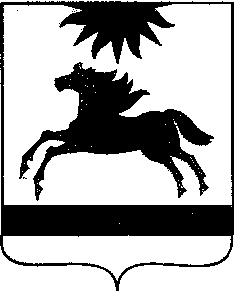  ЧЕЛЯБИНСКАЯ ОБЛАСТЬ СОБРАНИЕ ДЕПУТАТОВ                                                                        АРГАЯШСКОГО МУНИЦИПАЛЬНОГО РАЙОНА РЕШЕНИЕО внесении изменений в решение Собрания депутатов «О бюджете Аргаяшскогомуниципального района на 2020 год и плановый период 2021 и 2022 годов»          Собрание депутатов Аргаяшского муниципального района РЕШАЕТ:         Внести следующие изменения в решение  Собрания депутатов Аргаяшского муниципального района от 11.12.2019 г. № 99 «О бюджете Аргаяшского муниципального района на 2020 год и плановый период 2021 и 2022 годов»:         1.Статью 1 изложить в следующей редакции:1. Утвердить основные характеристики районного бюджета на 2020 год:1) прогнозируемый общий объем доходов районного бюджета в сумме  1578367,2 тыс. рублей, в том числе безвозмездные поступления от других бюджетов бюджетной системы Российской Федерации в сумме 1187639,1 тыс. рублей;2) общий объем расходов районного бюджета в сумме 1587796,0  тыс. рублей.3) объем дефицита районного бюджета в сумме 9428,8 тыс. рублей.2. Утвердить основные характеристики районного бюджета на плановый период 2021 и 2022 годов:1) прогнозируемый общий объем доходов районного бюджета на 2021 год в сумме  1660434,1  тыс. рублей, в том числе безвозмездные поступления от других бюджетов бюджетной системы Российской Федерации в сумме 1307057,6 тыс. рублей, и на 2022 год в сумме  1545648,4  тыс. рублей, в том числе безвозмездные поступления от других бюджетов бюджетной системы Российской Федерации в сумме 1157780,6 тыс. рублей;2) общий объем расходов районного бюджета на 2021 год в сумме 1660434,1 тыс. рублей, в том числе условно утвержденные расходы в сумме 11203,5  тыс.рублей и на 2022 год в сумме 1545648,4 тыс.рублей, в том числе условно утвержденные расходы в сумме 24247,0 тыс.рублей;3) объем дефицита районного бюджета на 2021 год в сумме 0,0 тыс. рублей, и на 2022 год в сумме 0,0 тыс. рублей.2. В  статье 12:  -в  первом  пункте  цифры «855674,3» заменить цифрами  «90429,5»;     - пункт 5 изложить в следующей редакции:«Утвердить методику расчета размера иных межбюджетных трансфертов на осуществление полномочий по вопросу - организация ритуальных услуг и содержание мест захоронения на 2020-2022 годы согласно приложению 14»;    - пункт 6 изложить в следующей редакции: «Утвердить методику расчета размера иных межбюджетных трансфертов на осуществление полномочий по вопросу - участие в организации деятельности по накоплению и транспортированию  твердых коммунальных отходов на 2020-2022 годы согласно приложению 15» - пункт 5 считать пунктом 7; - пункт 8 изложить в следующей редакции: «Утвердить перечень субсидий бюджетам сельских поселений , предоставляемых из  бюджета Аргаяшского муниципального района в целях софинансирования расходных обязательств, возникающих при выполнении полномочий органов местного самоуправления по решению вопросов местного значения на 2020 год и на плановый период 2021 и 2022 годов согласно приложению 16.»- пункт 6 считать пунктом 9.          3.Приложение 2 изложить в новой редакции (приложение 1 к настоящему решению).           4.Приложение 4 изложить в новой редакции (приложение 2 к настоящему решению).           5.Приложение 5 изложить в новой редакции (приложение 3 к настоящему решению).           6.Приложение 6 изложить в новой редакции (приложение 4 к настоящему решению).           7.Приложение 10 изложить в новой редакции (приложение 5 к настоящему решению).          8. Дополнить приложение 13 таблицей 5 (приложение 6 к настоящему решению). 9. Дополнить приложение 13 таблицей 6 (приложение 7 к настоящему решению). 10. Дополнить приложение 13 таблицей 7 (приложение 8 настоящему решению). 11. Дополнить приложение 13 таблицей 8 (приложение 9 настоящему решению). 12. Дополнить приложение 13 таблицей 9 (приложение 10 настоящему решению). 13. Дополнить приложение 13 таблицей 10 (приложение 11 настоящему решению). 14. Дополнить приложение 13 таблицей 11 (приложение 12 настоящему решению). 15. Дополнить приложением 14 (приложение 13 настоящему решению). 16. Дополнить приложением 15 (приложение 14 настоящему решению). 17. Дополнить приложением 16 (приложение 15 настоящему решению). Председатель Собрания депутатов                                                                        Т.М.АнтонякПриложение 1 к решению Собрания депутатов Аргаяшского муниципального района От 05.02. 2020 г.№3Приложение 2 К решению «О бюджете Аргаяшского муниципального района на 2020 год и плановый период 2021-2022 годов От 11.12.2019 г. № 99Приложение 2 к решению Собрания депутатов Аргаяшского муниципального района От 05.02 2020 г.№3Приложение 4 К решению «О бюджете Аргаяшского муниципального района на 2020 год и плановый период 2021-2022 годов От 11.12.2019 г. № 99Приложение 3 к решению Собрания депутатов Аргаяшского муниципального района От 05.02.2020 г.№3Приложение 5 К решению «О бюджете Аргаяшского муниципального района на 2020 год и плановый период 2021-2022 годов От 11.12.2019 г. № 99Приложение 4 к решению Собрания депутатов Аргаяшского муниципального района От 05.02. 2020 г.№3Приложение 6 К решению «О бюджете Аргаяшского муниципального района на 2020 год и плановый период 2021-2022 годов От 11.12.2019 г. № 99Приложение 5 к решению Собрания депутатов Аргаяшского муниципального района От 05.02.  2020 г.№3Приложение 10 К решению «О бюджете Аргаяшского муниципального района на 2020 год и плановый период 2021-2022 годов От 11.12.2019 г. № 99Приложение 6 к решению Собрания депутатов Аргаяшского муниципального района От 05.02. 2020 г.№ 3Приложение 13 К решению «О бюджете Аргаяшского муниципального района на 2020 год и плановый период 2021-2022 годов От 11.12.2019 г. № 99Таблица5Приложение 7 к решению Собрания депутатов Аргаяшского муниципального района От 05.02. 2020 г.№3Приложение 13 К решению «О бюджете Аргаяшского муниципального района на 2020 год и плановый период 2021-2022 годов От 11.12.2019 г. № 99Таблица6Приложение 8 к решению Собрания депутатов Аргаяшского муниципального района От  05.02. 2020 г.№3Приложение 13 К решению «О бюджете Аргаяшского муниципального района на 2020 год и плановый период 2021-2022 годов От 11.12.2019 г. № 99Таблица7Приложение 9 к решению Собрания депутатов Аргаяшского муниципального района От 05.02. 2020 г.№3Приложение 13 К решению «О бюджете Аргаяшского муниципального района на 2020 год и плановый период 2021-2022 годов От 11.12.2019 г. № 99Таблица8Приложение 10 к решению Собрания депутатов Аргаяшского муниципального района От  05.02.  2020 г.№3Приложение 13 К решению «О бюджете Аргаяшского муниципального района на 2020 год и плановый период 2021-2022 годов От 11.12.2019 г. № 99Таблица9Приложение 11 к решению Собрания депутатов Аргаяшского муниципального района От 05.02. 2020 г.№ 3Приложение 13 К решению «О бюджете Аргаяшского муниципального района на 2020 год и плановый период 2021-2022 годов От 11.12.2019 г. № 99Таблица10Приложение 12 к решению Собрания депутатов Аргаяшского муниципального района От  05.02. 2020 г.№3Приложение 13 К решению «О бюджете Аргаяшского муниципального района на 2020 год и плановый период 2021-2022 годов От 11.12.2019 г. № 99Таблица11Приложение 13 к решению Собрания депутатов Аргаяшского муниципального района От 05.02. 2020 г.№3Приложение 14 К решению «О бюджете Аргаяшского муниципального района на 2020 год и плановый период 2021-2022 годов От 11.12.2019 г. № 99Приложение 14 к решению Собрания депутатов Аргаяшского муниципального района От 05.02. 2020 г.№ 3Приложение 15 К решению «О бюджете Аргаяшского муниципального района на 2020 год и плановый период 2021-2022 годов От 11.12.2019 г. № 99Приложение 15 к решению Собрания депутатов Аргаяшского муниципального района От 05.02. 2020 г.№ 3Приложение 16 К решению «О бюджете Аргаяшского муниципального района на 2020 год и плановый период 2021-2022 годов От 11.12.2019 г. № 99« 05 » февраля 2020 г.     № 3  Перечень главных администраторов доходов районного бюджетаПеречень главных администраторов доходов районного бюджетаПеречень главных администраторов доходов районного бюджетаКод бюджетной классификации Российской ФедерацииКод бюджетной классификации Российской ФедерацииНаименование главного администратора доходов районного бюджета, кода бюджетной классификации Российской Федерацииглавного админи-стратора доходовКод бюджетной классификации Российской ФедерацииНаименование главного администратора доходов районного бюджета, кода бюджетной классификации Российской Федерации006Министерство дорожного хозяства и транспорта Челябинской области0061 16 10123 01 0000 140Доходы от денежных взысканий (штрафов), поступающие в счет погашения задолженности, образовавшейся до 1 января 2020 года, подлежащие зачислению в бюджет муниципального образования по нормативам,  действовавшим в 2019 году2007Контрольно-счетная палата Челябинской области0071 16 01153 01 0000 140Административные штрафы, установленные Главой 15 Кодекса Российской Федерации об административных правонарушениях, за административные правонарушения в области финансов, налогов и сборов, страхования, рынка ценных бумаг (за исключением штрафов, указанных в пункте 6 статьи 46 Бюджетного кодекса Российской Федерации), налагаемые мировыми судьями, комиссиями по делам несовершенолетних и защите их прав0071 16 01193 01 0000 140Административные штрафы, установленные Главой 19 Кодекса Российской Федерации об административных правонарушениях, за административные правонарушения против порядка управления, налагаемые мировыми судьями, комиссиями по делам несовершеннолетних и защите их прав0071 16 10123 01 0000 140Доходы от денежных взысканий (штрафов), поступающие в счет погашения задолженности, образовавшейся до 1 января 2020 года, подлежащие зачислению в бюджет муниципального образования по нормативам,  действовавшим в 2019 году2008Министерство сельского хозяйства Челябинской области0081 16 01143 01 0000 140Административные штрафы, установленные Главой 14 Кодекса Российской Федерации об административных правонарушениях, за административные правонарушения в области предпринимательской деятельности и деятельности саморегулируемых организаций, налагаемые мировыми судьями, комиссиями по делам несовершеноллетних и защите их прав0081 16 01193 01 0000 140Административные штрафы, установленные Главой 19 Кодекса Российской Федерации об административных правонарушениях, за административные правонарушения против порядка управления, налагаемые мировыми судьями, комиссиями по делам несовершеннолетних и защите их прав0081 16 01203 01 0000 140Административные штрафы, установленные Главой 20 Кодекса Российской Федерации об административных правонарушениях, за административные правонарушения, посягающие на общественный порядок и общественную безопасность, налагаемые мировыми судьями, комиссиями по делам несовершеннолетних и защите их прав0081 16 10123 01 0000 140Доходы от денежных взысканий (штрафов), поступающие в счет погашения задолженности, образовавшейся до 1 января 2020 года, подлежащие зачислению в бюджет муниципального образования по нормативам,  действовавшим в 2019 году2009Министерство экологии Челябинской области0091 16 10123 01 0000 140Доходы от денежных взысканий (штрафов), поступающие в счет погашения задолженности, образовавшейся до 1 января 2020 года, подлежащие зачислению в бюджет муниципального образования по нормативам,  действовавшим в 2019 году2011Министерство строительства и инфраструктуры  Челябинской области0111 16 01193 01 0000 140Административные штрафы, установленные Главой 19 Кодекса Российской Федерации об административных правонарушениях, за административные правонарушения против порядка управления, налагаемые мировыми судьями, комиссиями по делам несовершеннолетних и защите их прав0111 16 10123 01 0000 140Доходы от денежных взысканий (штрафов), поступающие в счет погашения задолженности, образовавшейся до 1 января 2020 года, подлежащие зачислению в бюджет муниципального образования по нормативам, действовавшим в 2019 году2012Министерство образования и науки Челябинской области0121 16 01053 01 0000 140 Административные штрафы, установленные Главой 5 Кодекса Российской Федерации об административных правонарушениях, за административные правонарушения, посягающие на права граждан, налагаемые мировыми судьями, комиссиями по делам несовершеннолетних и защите их прав0121 16 01063 01 0000 140 Административные штрафы, установленные Главой 6 Кодекса Российской Федерации об административных правонарушениях, за административные правонарушения, посягающие на здоровье, санитарно-эпидемиологическое благополучие населения и общественную нравственность, налагаемые мировыми судьями, комиссиями по делам несовершеннолетних и защите их прав0121 16 01113 01 0000 140 Административные штрафы, установленные Главой 11 Кодекса Российской Федерации об административных правонарушениях, за административные правонарушения на транспорте, налагаемые мировыми судьями, комиссиями по делам несовершеннолетних и защите их прав0121 16 01123 01 0000 140 Административные штрафы, установленные Главой 12 Кодекса Российской Федерации об административных правонарушениях, за административные правонарушения в области дорожного движения, налагаемые мировыми судьями, комиссиями по делам несовершеннолетних и защите их прав0121 16 01203 01 0000 140Административные штрафы, установленные Главой 20 Кодекса Российской Федерации об административных правонарушениях, за административные правонарушения, посягающие на общественный порядок и общественную безопасность, налагаемые мировыми судьями, комиссиями по делам несовершеннолетних и защите их прав 018Государственный комитет по делам архивов Челябинской области0181 16 01133 01 0000 140Административные штрафы, установленные Главой 13 Кодекса Российской Федерации об административных правонарушениях, за административные правонарушения в области связи и информации, налагаемые мировыми судьями, комиссиями по делам несовершеннолетних и защите их прав0181 16 01193 01 0000 140Административные штрафы, установленные Главой 19 Кодекса Российской Федерации об административных правонарушениях, за административные правонарушения против порядка управления, налагаемые мировыми судьями, комиссиями по делам несовершеннолетних и защите их прав024Главное управление юстиции Челябинской области0241 08 03010 01 0000 110Государственная пошлина по делам, рассматриваемым в судах общей юрисдикции, мировыми судьями (за исключением Верховного Суда Российской Федерации)0241 16 01053 01 0000 140Административные штрафы, установленные Главой 5 Кодекса Российской Федерации об административных правонарушениях, за административные правонарушения, посягающие на права граждан, налагаемые мировыми судьями, комиссиями по делам несовершеннолетних и защите их прав0241 16 01063 01 0000 140Административные штрафы, установленные Главой 6 Кодекса Российской Федерации об административных правонарушениях, за административные правонарушения, посягающие на здоровье, санитарно-эпидемиологическое благополучие населения и общественную нравственность, налагаемые мировыми судьями, комиссиями по делам несовершеннолетних и защите их прав0241 16 01073 01 0000 140Административные штрафы, установленные Главой 7 Кодекса Российской Федерации об административных правонарушениях, за административные правонарушения в области охраны собственности, налагаемые мировыми судьями, комиссиями по делам несовершеннолетних и защите их прав0241 16 01083 01 0000 140Административные штрафы, установленные Главой 8 Кодекса Российской Федерации об административных правонарушениях, за административные правонарушения в области охраны окружающей среды и природопользования, налагаемые мировыми судьями, комиссиями по делам несовершеннолетних и защите их прав0241 16 01093 01 0000 140Административные штрафы, установленные Главой 9 Кодекса Российской Федерации об административных правонарушениях, за административные правонарушения в промышленности, строительстве и энергетике, налагаемые мировыми судьями, комиссиями по делам несовершеннолетних и защите их прав0241 16 01103 01 0000 140Административные штрафы, установленные Главой 10 Кодекса Российской Федерации об административных правонарушениях, за административные правонарушения в сельском хозяйстве, ветеринарии и мелиорации земель, налагаемые мировыми судьями, комиссиями по делам несовершеннолетних и защите их прав0241 16 01113 01 0000 140Административные штрафы, установленные Главой 11 Кодекса Российской Федерации об административных правонарушениях, за административные правонарушения на транспорте, налагаемые мировыми судьями, комиссиями по делам несовершеннолетних и защите их прав0241 16 01123 01 0000 140Административные штрафы, установленные Главой 12 Кодекса Российской Федерации об административных правонарушениях, за административные правонарушения в области дорожного движения, налагаемые мировыми судьями, комиссиями по делам несовершеннолетних и защите их прав0241 16 01133 01 0000 140Административные штрафы, установленные Главой 13 Кодекса Российской Федерации об административных правонарушениях, за административные правонарушения в области связи и информации, налагаемые мировыми судьями, комиссиями по делам несовершеннолетних и защите их прав0241 16 01143 01 0000 140Административные штрафы, установленные Главой 14 Кодекса Российской Федерации об административных правонарушениях, за административные правонарушения в области предпринимательской деятельности и деятельности саморегулируемых организаций, налагаемые мировыми судьями, комиссиями по делам несовершеннолетних и защите их прав0241 16 01153 01 0000 140Административные штрафы, установленные Главой 15 Кодекса Российской Федерации об административных правонарушениях, за административные правонарушения в области финансов, налогов и сборов, страхования, рынка ценных бумаг (за исключением штрафов, указанных в пункте 6 статьи 46 Бюджетного кодекса Российской Федерации), налагаемые мировыми судьями, комиссиями по делам несовершеннолетних и защите их прав0241 16 01163 01 0000 140Административные штрафы, установленные Главой 16 Кодекса Российской Федерации об административных правонарушениях, за административные правонарушения в области таможенного дела (нарушение таможенных правил), налагаемые мировыми судьями, комиссиями по делам несовершеннолетних и защите их прав0241 16 01173 01 0000 140Административные штрафы, установленные Главой 17 Кодекса Российской Федерации об административных правонарушениях, за административные правонарушения, посягающие на институты государственной власти, налагаемые мировыми судьями, комиссиями по делам несовершеннолетних и защите их прав0241 16 01183 01 0000 140Административные штрафы, установленные Главой 18 Кодекса Российской Федерации об административных правонарушениях, за административные правонарушения в области защиты государственной границы Российской Федерации и обеспечения режима пребывания иностранных граждан или лиц без гражданства на территории Российской Федерации, налагаемые мировыми судьями, комиссиями по делам несовершеннолетних и защите их прав0241 16 01193 01 0000 140Административные штрафы, установленные Главой 19 Кодекса Российской Федерации об административных правонарушениях, за административные правонарушения против порядка управления, налагаемые мировыми судьями, комиссиями по делам несовершеннолетних и защите их прав0241 16 01203 01 0000 140Административные штрафы, установленные Главой 20 Кодекса Российской Федерации об административных правонарушениях, за административные правонарушения, посягающие на общественный порядок и общественную безопасность, налагаемые мировыми судьями, комиссиями по делам несовершеннолетних и защите их прав0241 16 01213 01 0000 140Административные штрафы, установленные Главой 21 Кодекса Российской Федерации об административных правонарушениях, за административные правонарушения в области воинского учета, налагаемые мировыми судьями, комиссиями по делам несовершеннолетних и защите их прав032Главное управление по труду и занятости населения Челябинской области0321 16 01053 01 0000 140Административные штрафы, установленные Главой 5 Кодекса Российской Федерации об административных правонарушениях, за административные правонарушения, посягающие на права граждан, налагаемые мировыми судьями, комиссиями по делам несовершеннолетних и защите их прав0321 16 10123 01 0000 140Доходы от денежных взысканий (штрафов), поступающие в счет погашения задолженности, образовавшейся до 1 января 2020 года, подлежащие зачислению в бюджет муниципального образования по нормативам,  действовавшим в 2019 году2034Главное контрольное управление Челябинской области0341 16 01073 01 0000 140Административные штрафы, установленные Главой 7 Кодекса Российской Федерации об административных правонарушениях, за административные правонарушения в области охраны собственности, налагаемые мировыми судьями, комиссиями по делам несовершеннолетних и защите их прав0341 16 01074 01 0000 140Административные штрафы, установленные Главой 7 Кодекса Российской Федерации об административных правонарушениях, за административные правонарушения в области охраны собственности, выявленные должностными лицами органов муниципального контроля0341 16 01153 01 0000 140Административные штрафы, установленные Главой  15  Кодекса Российской Федерации об административных правонарушениях, за административные правонарушения в области финансов, налогов и сборов, страхования, рынка ценных бумаг (за исключением штрафов, указанных в пункте 6 статьи 46 Бюджетного кодекса Российской Федерации), налагаемые мировыми судьями, комиссиями по делам несовершеннолетних и защите их прав0341 16 10123 01 0000 140Доходы от денежных взысканий (штрафов), поступающие в счет погашения задолженности, образовавшейся до 1 января 2020 года, подлежащие зачислению в бюджет муниципального образования по нормативам,  действовавшим в 2019 году2037Избирательная комиссия Челябинской области0371 16 10123 01 0000 140Доходы от денежных взысканий (штрафов), поступающие в счет погашения задолженности, образовавшейся до 1 января 2020 года, подлежащие зачислению в бюджет муниципального образования по нормативам,  действовавшим в 2019 году2048Управление федеральной службы по надзору в сфере приропользования0481 12 01000 01 0000 120Плата за негативное воздействие на окружающую среду 1,2062Министерство общественной безопасности Челябинской области0621 16 10123 01 0000 140Доходы от денежных взысканий (штрафов), поступающие в счет погашения задолженности, образовавшейся до 1 января 2020 года, подлежащие зачислению в бюджет муниципального образования по нормативам,  действовавшим в 2019 году2078Главное управление "Государственная жилищная инспекция Челябинской области"0781 16 01133 01 0000 140Административные штрафы, установленные Главой 13 Кодекса Российской Федерации об административных правонарушениях, за административные правонарушения в области связи и информации, налагаемые мировыми судьями, комиссиями по делам несовершеннолетних и защите их прав0781 16 01193 01 0000 140Административные штрафы, установленные Главой 19 Кодекса Российской Федерации об административных правонарушениях, за административные правонарушения против порядка управления, налагаемые мировыми судьями, комиссиями по делам несовершеннолетних и защите их прав0781 16 01203 01 0000 140Административные штрафы, установленные Главой 20 Кодекса Российской Федерации об административных правонарушениях, за административные правонарушения, посягающие на общественный порядок и общественную безопасность, налагаемые мировыми судьями, комиссиями по делам несовершеннолетних и защите их прав0781 16 10123 01 0000 140Доходы от денежных взысканий (штрафов), поступающие в счет погашения задолженности, образовавшейся до 1 января 2020 года, подлежащие зачислению в бюджет муниципального образования по нормативам,  действовавшим в 2019 году2098Министерство промышленности, новых технологий и природных ресурсов Челябинской области0981 16 01193 01 0000 110Административные штрафы, установленные Главой 19 кодекса Российской Федерации об административных правонарушениях, за административные правонарушения против порядка управления, налагаемые мировыми судьями, комиссиями по делам несовершеннолетних и защите их прав0981 16 01203 01 0000 140Административные штрафы, установленные Главой 20 Кодекса Российской Федерации об административных правонарушениях, за административные правонарушения, посягающие на общественный порядок и общественную безопасность, налагаемые мировыми судьями, комиссиями по делам несовершеннолетних и защите их прав0981 16 10123 01 0000 140Доходы от денежных взысканий (штрафов), поступающие в счет погашения задолженности, образовавшейся до 1 января 2020 года, подлежащие зачислению в бюджет муниципального образования по нормативам,  действовавшим в 2019 году2100Управление Федерального казначейства по Челябинской области1001 03 02230 01 0000 110Доходы от уплаты акцизов на дизельное топливо, подлежащие распределению между бюджетами субьектов Российской Федерации и местными бюджетами с учетом установленных дифференцированных нормативов отчислений в местные бюджеты 21001 03 02240 01 0000 110Доходы от уплаты акцизов на моторные масла для дизельных и (или) карбюраторных (инжекторных) двигателей, подлежащие распределению между бюджетами субьектов Российской Федерации и местными бюджетами с учетом установленных дифференцированных нормативов отчислений в местные бюджеты 21001 03 02250 01 0000 110Доходы от уплаты акцизов на автомобильный бензин, подлежащие распределению между бюджетами субъектов Российской Федерации и местными бюджетами с учетом установленных дифференцированных нормативов отчислений в местные бюджеты 21001 03 02260 01 0000 110 Доходы от уплаты акцизов на прямогонный бензин, подлежащие распределению между бюджетами субъектов Российской Федерации и местными бюджетами с учетом установленных дифференцированных нормативов отчислений в местные бюджеты2161Управление федеральной антимонопольной службы по Челябинской области1611 16 10061 05 0000 140Платежи в целях возмещения убытков, причиненных уклонением от заключения с муниципальным органом муниципального района (муниципальным казенным
учреждением) муниципального контракта, а также иные денежные средства, подлежащие зачислению в бюджет
муниципального района за нарушение законодательства Российской Федерации о контрактной системе в сфере закупок товаров, работ, услуг для обеспечения государственных и муниципальных нужд (за исключением муниципального контракта, финансируемого за счет средств муниципального дорожного фонда)182Управление Федеральной налоговой службы по Челябинской области1821 01 02010 01 0000 110Налог на доходы физических лиц с доходов, источником которых является налоговый агент, за исключением доходов, в отношении которых исчисление и уплата налога осуществляются в соответствии со статьями 227, 227.1 и 228 Налогового кодекса Российской Федерации1,21821 01 02020 01 0000 110Налог на доходы физических лиц с доходов, полученных от осуществления деятельности физическими лицами, зарегистрированными в качестве индивидуальных предпринимателей, нотариусов, занимающихся частной практикой, адвокатов, учредивших адвокатские кабинеты, и других лиц, занимающихся частной практикой в соответствии со статьей 227 Налогового кодекса Российской Федерации1,21821 01 02030 01 0000 110Налог на доходы физических лиц с доходов, полученных физическими лицами в соответствии со статьей 228 Налогового кодекса Российской Федерации1,21821 01 02040 01 0000 110Налог на доходы физических лиц в виде фиксированных авансовых платежей с доходов, полученных физическими лицами, являющимися иностранными гражданами, осуществляющими трудовую деятельность по найму  на основании патента в соответствии со статьей 227.1 Налогового кодекса Российской Федерации1,21821 05 01000 00 0000 110Налог, взимаемый в связи с применением упрощенной системы налогообложения1,21821 05 01022 01 0000 110Налог, взимаемый с налогоплательщиков, выбравших в качестве объекта налогообложения доходы, уменьшенные на величину расходов (за налоговые периоды, истекшие до 1 января 2011 года)1,21821 05 02010 02 0000 110Единый налог на вмененный доход для отдельных видов деятельности1182105 02020 02 0000 110Единый налог на вмененный доход для отдельных видов деятельности (за налоговые периоды, истекшие до 1 января 2011 года)1,21821 05 04020 02 0000 110Налог, взимаемый в связи с применением патентной системы налогообложения, зачисляемый в бюджеты муниципальных районов 1821 07 01020 01 0000 110Налог на добычу общераспространенных полезных ископаемых1,21821 07 01030 01 0000 110Налог на добычу прочих полезных ископаемых (за исключением полезных ископаемых в виде природных алмазов)1,21821 08 03010 01 0000 110Государственная пошлина по делам, рассматриваемым в судах общей юрисдикции, мировыми судьями (за исключением Верховного Суда Российской Федерации)11821 08 07010 01 0000 110Государственная пошлина за государственную регистрацию юридического лица, физических лиц в качестве индивидуальных предпринимателей, изменений, вносимых в учредительные документы юридического лица, за государственную регистрацию ликвидации юридического лица и другие юридически значимые действия 1,21821 16 05160 01 0001 140Штрафы за налоговые правонарушения, установленные Главой 16 Налогового кодекса Российской Федерации (штрафы за нарушение порядка постановки на учет в налоговом органе)1821 16 05160 01 0003 140Штрафы за налоговые правонарушения, установленные Главой 16 Налогового кодекса Российской Федерации (штрафы за нарушение установленного способа представления налоговой декларации (расчета))1821 16 10123 01 0000 140Доходы от денежных взысканий (штрафов), поступающие в счет погашения задолженности, образовавшейся до 1 января 2020 года, подлежащие зачислению в бюджет муниципального образования по нормативам,  действовавшим в 2019 году2188Главное управление  внутренних дел  по Челябинской области1881 08 06000 01 0000 110Государственная пошлина за совершение действий, связанных с приобретением гражданства Российской Федерации или выходом из гражданства Российской Федерации, а также с въездом в Российскую Федерацию или выездом из Российской Федерации1,21881 08 07100 01 0000 110Государственная пошлина за выдачу и обмен паспорта гражданина Российской Федерации1,21881 16 01204 01 0000 140Административные штрафы, установленные Главой 20 Кодекса Российской Федерации об административных правонарушениях, за административные правонарушения, посягающие на общественный порядок и общественную безопасность, выявленные должностными лицами органов муниципального контроля1881 16 07090 05 0000 140Иные штрафы, неустойки, пени, уплаченные в соответствии с законом или договором в случае неисполнения или ненадлежащего исполнения обязательств перед муниципальным органом, (муниципальным казенным учреждением) муниципального района1881 16 10032 05 0000 140Прочее возмещение ущерба, причиненного муниципальному имуществу муниципального района (за исключением имущества, закрепленного за муниципальными бюджетными (автономными) учреждениями, унитарными предприятиями)1881 16 10081 05 0000 140Платежи в целях возмещения ущерба при расторжении муниципального контракта, заключенного с муниципальным органом муниципального района (муниципальным казенным учреждением), в связи с односторонним отказом исполнителя (подрядчика) от его исполнения (за исключением муниципального контракта, финансируемого за счет средств муниципального дорожного фонда)321Управление Федеральной службы  государственной  регистрации, кадастра и картографии по Челябинской области3211 08 07020 01 0000 110Государственная пошлина за государственную регистрацию прав, ограничений (обременений) прав на недвижимое имущество и сделок с ним 13211 16 01084 01 0000 140Административные штрафы, установленные Главой 8 Кодекса Российской Федерации об административных правонарушениях, за административные правонарушения в области охраны окружающей среды и природопользования, выявленные должностными лицами органов муниципального контроля1322Управление Федеральной  службы судебных приставов по Челябинской области 3221 16 10123 01 0000 140Доходы от денежных взысканий (штрафов), поступающие в счет погашения задолженности, образовавшейся до 1 января 2020 года, подлежащие зачислению в бюджет муниципального образования по нормативам,  действовавшим в 2019 году2415Прокуратура Челябинской области4151 16 07090 05 0000 140Иные штрафы, неустойки, пени, уплаченные в соответствии с законом или договором в случае неисполнения или ненадлежащего исполнения обязательств перед муниципальным органом, (муниципальным казенным учреждением) муниципального района4151 16 10081 05 0000 140Платежи в целях возмещения ущерба при расторжении муниципального контракта, заключенного с муниципальным органом муниципального района (муниципальным казенным учреждением), в связи с односторонним отказом исполнителя (подрядчика) от его исполнения (за исключением муниципального контракта, финансируемого за счет средств муниципального дорожного фонда)530Финансовое управление Аргаяшского муниципального района5301 13 01995 05 0000 130Прочие доходы от оказания платных услуг (работ) получателями средств бюджетов муниципальных районов5301 13 02995 05 0000 130Прочие доходы от компенсации затрат  бюджетов муниципальных районов5301 17 01050 05 0000 180Невыясненные поступления, зачисляемые в бюджеты муниципальных районов5301 17 05050 05 0000 180Прочие неналоговые доходы бюджетов муниципальных районов5302 02 15001 05 0000 150Дотации бюджетам муниципальных районов на выравнивание бюджетной обеспеченности из бюджета субъекта Российской Федерации5302 02 15002 05 0000 150Дотации бюджетам муниципальных районов на поддержку мер по обеспечению сбалансированности бюджетов5302 02 15009 05 0000 150Дотации бюджетам муниципальных районов на частичную компенсацию дополнительных расходов на повышение оплаты труда работников бюджетной сферы и иные цели5302 02 20041 05 0000 150Субсидии бюджетам муниципальных районов на строительство, модернизацию, ремонт и содержание автомобильных дорог общего пользования, в том числе дорог в поселениях (за исключением автомобильных дорог федерального значения)5302 02 25467 05 0000 150Субсидии бюджетам муниципальных районов на обеспечение развития и укрепления материально-технической базы домов культуры в населенных пунктах с числом жителей до 50 тысяч человек5302 02 25519 05 0000 150Субсидия бюджетам муниципальных районов на поддержку отрасли культуры5302 02 25555 05 0000 150Субсидии бюджетам муниципальных районов на реализацию программ формирования современной городской среды5302 02 29900 05 0000 150Субсидии бюджетам  муниципальных районов из местных бюджетов5302 02 29999 05 0000 150Прочие субсидии бюджетам муниципальных районов5302 02 30024 05 0000 150Субвенции бюджетам муниципальных районов на выполнение передаваемых полномочий субъектов Российской Федерации5302 02 35118 05 0000 150Субвенции бюджетам муниципальных районов на осуществление первичного воинского учета на территориях,  где отсутствуют военные комиссариаты5302 02 39999 05 0000 150Прочие субвенции бюджетам муниципальных районов5302 02 40014 05 0000 150Межбюджетные трансферты, передаваемые бюджетам муниципальных районов из бюджетов поселений на осуществление части полномочий по решению вопросов местного значения в соответствии с заключенными соглашениями5302 02 49999 05 0000 150Прочие межбюджетные трансферты, передаваемые бюджетам муниципальных районов5302 07 05030 05 0000 150Прочие безвозмездные поступления в бюджеты муниципальных районов5302 08 05000 05 0000 150Перечисления из бюджетов муниципальных районов (в бюджеты муниципальных районов) для осуществления возврата (зачета) излишне уплаченных или излишне взысканных сумм налогов, сборов и иных платежей, а также сумм процентов за несвоевременное осуществление такого возврата и процентов, начисленных на излишне взысканные суммы5302 18 05010 05 0000 150Доходы бюджетов муниципальных районов от возврата бюджетными учреждениями остатков субсидий прошлых лет5302 18 60010 05 0000 150Доходы бюджетов муниципальных районов от возврата прочих остатков субсидий, субвенций и иных межбюджетных трансфертов, имеющих целевое назначение, прошлых лет из бюджетов поселений5302 19 60010 05 0000 150Возврат прочих остатков субсидий, субвенций и иных межбюджетных трансфертов, имеющих целевое назначение, прошлых лет из бюджетов муниципальных районов531Контрольно-счетная комиссия Аргаяшского муниципального района5311 13 02995 05 0000 130Прочие доходы от компенсации затрат бюджетов муниципальных районов5311 16 01153 01 0000 140Административные штрафы, установленные Главой 15 Кодекса Российской Федерации об административных правонарушениях, за административные правонарушения в области финансов, налогов и сборов, страхования, рынка ценных бумаг (за исключением штрафов, указанных в пункте 6 статьи 46 Бюджетного кодекса Российской Федерации), налагаемые мировыми судьями, комиссиями по делам несовершеннолетних и защите их прав5311 16 01154 01 0000 140Административные штрафы, установленные Главой 15 Кодекса Российской Федерации об административных правонарушениях, за административные правонарушения в области финансов, налогов и сборов, страхования, рынка ценных бумаг (за исключением штрафов, указанных в пункте 6 статьи 46 Бюджетного кодекса Российской Федерации), выявленные должностными лицами органов муниципального контроля5311 16 10123 01 0000 140Доходы от денежных взысканий (штрафов), поступающие в счет погашения задолженности, образовавшейся до 1 января 2020 года, подлежащие зачислению в бюджет муниципального образования по нормативам,  действовавшим в 2019 году25311 17 01050 05 0000 180Невыясненные поступления, зачисляемые в бюджеты муниципальных районов5311 17 05050 05 0000 180Прочие неналоговые доходы бюджетов муниципальных районов532Управление образования Аргаяшского муниципального района Челябинской области5321 11 05075 05 0000 120Доходы от сдачи в аренду имущества, составляющего казну муниципальных районов (за исключением земельных участков) 5321 13 01995 05 0000 130Прочие доходы от оказания платных услуг (работ)  получателями средств бюджетов муниципальных районов5321 13 02995 05 0000 130Прочие доходы от компенсации затрат  бюджетов муниципальных районов5321 17 01050 05 0000 180Невыясненные поступления, зачисляемые в бюджеты муниципальных районов5321 17 05050 05 0000 180Прочие неналоговые доходы бюджетов муниципальных районов5322 02 25097 05 0000 150Субсидии бюджетам муниципальных районов на создание в общеобразовательных организациях, расположенных в сельской местности, условий для занятий физической культурой и спортом5322 02 29900 05 0000 150Субсидии бюджетам муниципальных районов из местных бюджетов5322 02 29999 05 0000 150Прочие субсидии бюджетам муниципальных районов5322 02 30024 05 0000 150Субвенции бюджетам муниципальных районов на выполнение передаваемых полномочий субъектов Российской Федерации5322 02 30029 05 0000 150Субвенции бюджетам муниципальных районов на компенсацию части  платы, взимаемой с родителей (законных представителей) за присмотр и уход за детьми, посещающими образовательные организации, реализующие образовательные программы дошкольного образования5322 02 49999 05 0000 150Прочие межбюджетные трансферты, передаваемые бюджетам муниципальных районов5322 07 05030 05 0000 150Прочие безвозмездные поступления в бюджеты муниципальных районов5322 18 05010 05 0000 150Доходы бюджетов муниципальных районов от возврата бюджетными учреждениями остатков субсидий прошлых лет5322 19 60010 05 0000 150Возврат прочих остатков субсидий, субвенций и иных межбюджетных трансфертов, имеющих целевое назначение, прошлых лет из бюджетов муниципальных районов533Муниципальное казенное учреждение ( Управление культуры, туризма и молодежной политики)5331 13 01995 05 0000 130Прочие доходы от оказания платных услуг (работ) получателями средств бюджетов муниципальных районов5331 13 02995 05 0000 130Прочие доходы от компенсации затрат  бюджетов муниципальных районов5331 17 01050 05 0000 180Невыясненные поступления, зачисляемые в бюджеты муниципальных районов5331 17 05050 05 0000 180Прочие неналоговые доходы бюджетов муниципальных районов5332 02 25519 05 0000 150Субсидия бюджетам муниципальных районов на поддержку отрасли культуры5332 02 29999 05 0000 150Прочие субсидии бюджетам муниципальных районов5332 02 30024 05 0000 150Субвенции бюджетам муниципальных районов на выполнение передаваемых полномочий субъектов Российской Федерации5332 02 39999 05 0000 150Прочие субвенции бюджетам муниципальных районов5332 18 05010 05 0000 150Доходы бюджетов муниципальных районов от возврата бюджетными учреждениями остатков субсидий прошлых лет5332 19 60010 05 0000 150Возврат прочих  остатков субсидий, субвенций и иных межбюджетных трансфертов, имеющих целевое назначение, прошлых лет из бюджетов муниципальных районов534Управление социальной защиты населения Аргаяшского муниципального района5341 13 01995 05 0000 130Прочие доходы от оказания платных услуг (работ)  получателями средств бюджетов муниципальных районов5341 13 02995 05 0000 130Прочие доходы от компенсации затрат  бюджетов муниципальных районов5341 17 01050 05 0000 180Невыясненные поступления, зачисляемые в бюджеты муниципальных районов5341 17 05050 05 0000 180Прочие неналоговые доходы бюджетов муниципальных районов5342 02 29999 05 0000 150Прочие субсидии бюджетам муниципальных районов5342 02 30013 05 0000 150Субвенции бюджетам муниципальных районов на обеспечение мер социальной поддержки реабилитированных лиц и лиц, признанных пострадавшими от политических репрессий5342 02 30022 05 0000 150Субвенции бюджетам муниципальных районов на предоставление гражданам субсидий на оплату жилого помещения и коммунальных услуг           5342 02 30024 05 0000 150Субвенции бюджетам муниципальных районов на выполнение передаваемых полномочий субъектов Российской Федерации5342 02 30027 05 0000 150Субвенции бюджетам муниципальных районов на содержание ребенка в семье опекуна и приемной семье, а также вознаграждение, причитающееся приемному родителю5342 02 35084 05 0000 150 Субвенции бюджетам муниципальных районов на осуществление ежемесячной денежной выплаты, назначаемой в случае рождения третьего ребенка или последующих детей до достижения ребенком возраста трех лет5342 02 35135 05 0000 150Субвенции бюджетам муниципальных районов на осуществление полномочий по обеспечению жильем отдельных категорий граждан, установленных Федеральным законом от 12 января 1995 года № 5-ФЗ "О  ветеранах" 5342 02 35137 05 0000 150Субвенции бюджетам муниципальных районов на осуществление переданных полномочий Российской Федерации по предоставлению отдельных мер социальной поддержки граждан, подвергшихся воздействию радиации5342 02 35220 05 0000 150Субвенции бюджетам муниципальных районов на осуществление переданного полномочия Российской Федерации по осуществлению ежегодной денежной  выплаты лицам, награжденным нагрудным знаком «Почетный донор России» 5342 02 35250 05 0000 150Субвенции бюджетам муниципальных районов на оплату жилищно-коммунальных услуг отдельным категориям граждан 5342 02 35260 05 0000 150Субвенции бюджетам муниципальных районов на выплату единовременного пособия при всех формах устройства детей, лишенных родительского попечения, в семью5342 02 35280 05 0000 150Субвенции бюджетам муниципальных районов на выплаты инвалидам компенсаций страховых премий по договорам обязательного страхования гражданской ответственности владельцев транспортных средств5342 02 35380 05 0000 150Субвенции бюджетам муниципальных районов на выплату государственных пособий лицам, не подлежащим обязательному социальному страхованию на случай временной нетрудоспособности и в связи с материнством, и лицам, уволенным в связи с ликвидацией организаций (прекращением деятельности, полномочий физическими лицами)5342 02 35462 05 0000 150Субвенции бюджетам муниципальных районов на компенсацию отдельным категориям граждан оплаты взноса на капитальный ремонт общего имущества в многоквартирном доме5342 18 05010 05 0000 150Доходы бюджетов муниципальных районов от возврата бюджетными учреждениями остатков субсидий прошлых лет5342 19 60010 05 0000 150Возврат прочих остатков субсидий, субвенций и иных межбюджетных трансфертов, имеющих целевое назначение, прошлых лет из бюджетов муниципальных районов536Администрация Аргаяшского муниципального района5361 08 07150 01 0000 110Государственная пошлина за выдачу разрешения на установку рекламной конструкции35361 13 01995 05 0000 130Прочие доходы от оказания платных услуг (работ) получателями средств бюджетов муниципальных районов5361 13 02995 05 0000 130Прочие доходы от компенсации затрат  бюджетов муниципальных районов5361 16 07090 05 0000 140Иные штрафы, неустойки, пени, уплаченные в соответствии с законом или договором в случае неисполнения или ненадлежащего исполнения обязательств перед муниципальным органом, (муниципальным казенным учреждением) муниципального района5361 16 10081 05 0000 140Платежи в целях возмещения ущерба при расторжении муниципального контракта, заключенного с муниципальным органом муниципального района (муниципальным казенным учреждением), в связи с односторонним отказом исполнителя (подрядчика) от его исполнения (за исключением муниципального контракта, финансируемого за счет средств муниципального дорожного фонда)5361 17 01050 05 0000 180Невыясненные поступления, зачисляемые в бюджеты муниципальных районов5361 17 05050 05 0000 180Прочие неналоговые доходы бюджетов муниципальных районов5362 02 25497 05 0000 150Субсидии бюджетам муниципальных районов на реализацию мероприятий по обеспечению жильем молодых семей5362 02 25519 05 0000 150Субсидия бюджетам муниципальных районов на поддержку отрасли культуры5362 02 25555 05 0000 150Субсидии бюджетам муниципальных районов на реализацию программ формирования современной городской среды5362 02 27112 05 0000 150Субсидии бюджетам муниципальных районов на софинансирование капитальных вложений в объекты муниципальной собственности5362 02 29999 05 0000 150Прочие субсидии бюджетам муниципальных районов5362 02 30024 05 0000 150Субвенции бюджетам муниципальных районов на выполнение передаваемых полномочий субъектов Российской Федерации5362 02 35120 05 0000 150Субвенции бюджетам муниципальных районов на осуществление полномочий по составлению (изменению) списков кандидатов в присяжные заседатели федеральных судов общей юрисдикции в Российской Федерации5362 02 35930 05 0000 150Субвенции бюджетам муниципальных районов на государственную регистрацию актов гражданского состояния5362 02 39999 05 0000 150Прочие субвенции бюджетам муниципальных районов5362 18 05010 05 0000 150Доходы бюджетов муниципальных районов от возврата бюджетными учреждениями остатков субсидий прошлых лет5362 19 60010 05 0000 150Возврат прочих  остатков субсидий, субвенций и иных межбюджетных трансфертов, имеющих целевое назначение, прошлых лет из бюджетов муниципальных районов538Комитет по управлению имуществом Аргаяшского  района5381 11 05013 05 0000 120Доходы, получаемые в виде арендной платы за земельные участки, государственная собственность на которые не разграничена и которые расположены в границах сельских поселений и межселенных территорий муниципальных районов, а также средства от продажи права на заключение договоров аренды указанных земельных участков5381 11 05025 05 0000 120Доходы, получаемые в виде арендной платы, а также средства от продажи права на заключение договоров аренды за земли, находящиеся в собственности муниципальных районов ( за исключением земельных участков муниципальных бюджетных и автономных учреждений)5381 11 05075 05 0000 120Доходы от сдачи в аренду имущества, составляющего казну муниципальных районов (за исключением земельных участков) 5381 11 07015 05 0000 120Доходы от перечисления части прибыли, остающейся после уплаты налогов и иных обязательных платежей муниципальных унитарных предприятий, созданных муниципальными районами5381 11 09035 05 0000 120Доходы от эксплуатации и использования имущества автомобильных дорог, находящихся в собственности муниципальных районов5381 13 01995 05 0000 130Прочие доходы от оказания платных услуг (работ) получателями средств бюджетов муниципальных районов5381 13 02995 05 0000 130Прочие доходы от компенсации затрат  бюджетов муниципальных районов5381 14 01050 05 0000 410Доходы от продажи квартир, находящихся в собственности муниципальных районов5381 14 02053 05 0000 410Доходы от реализации иного имущества, находящегося в собственности муниципальных районов (за исключением имущества муниципальных бюджетных и автономных учреждений, а также имущества муниципальных унитарных предприятий, в том числе казенных), в части реализации основных средств по указанному имуществу5381 14 06013 05 0000 430Доходы от продажи земельных участков, государственная собственность на которые не разграничена и которые расположены в границах сельских поселений и межселенных территорий муниципальных районов5381 14 06025 05 0000 430Доходы от продажи земельных участков, находящихся в собственности муниципальных районов (за исключением земельных участков муниципальных бюджетных и автономных учреждений)5381 14 13050 05 0000 410Доходы от приватизации имущества, находящегося в собственности муниципальных районов, в части приватизации нефинансовых активов имущества казны5381 17 01050 05 0000 180Невыясненные поступления, зачисляемые в бюджеты муниципальных районов5381 17 05050 05 0000 180Прочие неналоговые доходы бюджетов муниципальных районов5382 02 20079 05 0000 150Субсидии бюджетам муниципальных районов на переселение граждан из жилищного фонда, признанного непригодным для проживания, и (или) жилищного фонда с высоким уровнем износа (более 70 процентов)5382 02 29999 05 0000 150Прочие субсидии бюджетам муниципальных районов5382 02 30024 05 0000 150Субвенции бюджетам муниципальных районов на выполнение передаваемых полномочий субъектов Российской Федерации5382 02 35082 05 0000 150Субвенции бюджетам муниципальных районов на предоставление жилых помещений детям-сиротам и   детям,  оставшимся без попечения родителей, лицам из их числа по договорам найма специализированных жилых помещений5382 19 60010 05 0000 150Возврат прочих остатков субсидий, субвенций и иных межбюджетных трансфертов, имеющих целевое назначение, прошлых лет из бюджетов муниципальных районовПримечание: Примечание: 1 Администрирование данных поступлений осуществляется с применением кодов подвидов доходов, предусмотренных приказом Министерства финансов1 Администрирование данных поступлений осуществляется с применением кодов подвидов доходов, предусмотренных приказом Министерства финансов1 Администрирование данных поступлений осуществляется с применением кодов подвидов доходов, предусмотренных приказом Министерства финансовРоссийской Федерации от 06 июня 2019 года № 86нРоссийской Федерации от 06 июня 2019 года № 86нРоссийской Федерации от 06 июня 2019 года № 86н"Об утверждении кодов (перечней кодов) бюджетной классификации Российской Федерации, относящихся к федеральному бюджету и бюджетам государственных внебюджетных фондов Российской Федерации""Об утверждении кодов (перечней кодов) бюджетной классификации Российской Федерации, относящихся к федеральному бюджету и бюджетам государственных внебюджетных фондов Российской Федерации""Об утверждении кодов (перечней кодов) бюджетной классификации Российской Федерации, относящихся к федеральному бюджету и бюджетам государственных внебюджетных фондов Российской Федерации"2 В части  доходов,зачисляемых в бюджет Аргаяшского муниципального района    2 В части  доходов,зачисляемых в бюджет Аргаяшского муниципального района    2 В части  доходов,зачисляемых в бюджет Аргаяшского муниципального района    3 Администрирование данных поступлений осуществляется с применением кодов подвидов доходов в соответствии с приказом финансового управления Аргаяшского муниципального района № 01-06/97 от 31.12.2015г "Об утверждении перечней кодов подвидов по видам доходов бюджета Аргаяшского муниципального района"3 Администрирование данных поступлений осуществляется с применением кодов подвидов доходов в соответствии с приказом финансового управления Аргаяшского муниципального района № 01-06/97 от 31.12.2015г "Об утверждении перечней кодов подвидов по видам доходов бюджета Аргаяшского муниципального района"3 Администрирование данных поступлений осуществляется с применением кодов подвидов доходов в соответствии с приказом финансового управления Аргаяшского муниципального района № 01-06/97 от 31.12.2015г "Об утверждении перечней кодов подвидов по видам доходов бюджета Аргаяшского муниципального района"Распределение бюджетных ассигнований по целевым статьям (муниципальным  программам Аргаяшского муниципального района и непрограммным направлениям деятельности), группам видов расходов, разделам и подразделам классификации расходов бюджетов на 2020 год и на плановый период 2021-2022 годовРаспределение бюджетных ассигнований по целевым статьям (муниципальным  программам Аргаяшского муниципального района и непрограммным направлениям деятельности), группам видов расходов, разделам и подразделам классификации расходов бюджетов на 2020 год и на плановый период 2021-2022 годовРаспределение бюджетных ассигнований по целевым статьям (муниципальным  программам Аргаяшского муниципального района и непрограммным направлениям деятельности), группам видов расходов, разделам и подразделам классификации расходов бюджетов на 2020 год и на плановый период 2021-2022 годовРаспределение бюджетных ассигнований по целевым статьям (муниципальным  программам Аргаяшского муниципального района и непрограммным направлениям деятельности), группам видов расходов, разделам и подразделам классификации расходов бюджетов на 2020 год и на плановый период 2021-2022 годовРаспределение бюджетных ассигнований по целевым статьям (муниципальным  программам Аргаяшского муниципального района и непрограммным направлениям деятельности), группам видов расходов, разделам и подразделам классификации расходов бюджетов на 2020 год и на плановый период 2021-2022 годовРаспределение бюджетных ассигнований по целевым статьям (муниципальным  программам Аргаяшского муниципального района и непрограммным направлениям деятельности), группам видов расходов, разделам и подразделам классификации расходов бюджетов на 2020 год и на плановый период 2021-2022 годовРаспределение бюджетных ассигнований по целевым статьям (муниципальным  программам Аргаяшского муниципального района и непрограммным направлениям деятельности), группам видов расходов, разделам и подразделам классификации расходов бюджетов на 2020 год и на плановый период 2021-2022 годовРаспределение бюджетных ассигнований по целевым статьям (муниципальным  программам Аргаяшского муниципального района и непрограммным направлениям деятельности), группам видов расходов, разделам и подразделам классификации расходов бюджетов на 2020 год и на плановый период 2021-2022 годов(тыс.рублей)Наименованиецелевая статьягруппа вида расходовразделподраздел2020 год2021 год2022 годВСЕГО1 587 796,01 649 230,61 521 401,4Итого по программам1 491 824,21 584 120,01 456 094,4Государственные программы Челябинской области 323 196,5329 811,7337 050,2Государственная программа Челябинской области «Развитие образования в Челябинской области» 030 00 00000593,9593,9593,9Подпрограмма «Обеспечение доступного качественного общего и дополнительного образования»031 00 00000593,9593,9593,9Расходы общегосударственного характера031 04 00000593,9593,9593,9Организация работы комиссий по делам несовершеннолетних и защите их прав (Расходы на выплаты персоналу в целях обеспечения выполнения функций государственными (муниципальными) органами, казенными учреждениями, органами управления государственными внебюджетными фондами)031 04 030601000113593,9593,9593,9Государственная программа Челябинской области «Развитие архивного дела в Челябинской области»120 00 0000082,182,182,1Подпрограмма «Организация приема и обеспечение сохранности принятых на государственное хранение в государственный и муниципальные архивы Челябинской области архивных документов»121 00 0000082,182,182,1Расходы общегосударственного характера121 04 0000082,182,182,1Комплектование, учет, использование и хранение архивных документов, отнесенных к государственной собственности Челябинской области (Закупка товаров, работ и услуг для обеспечения государственных (муниципальных) нужд)121 04 12010200080482,182,182,1Государственная программа Челябинской области «Улучшение условий и охраны труда в Челябинской области»220 00 00000370,8370,8370,8Расходы общегосударственного характера220 04 00000370,8370,8370,8Реализация переданных государственных полномочий в области охраны труда (Расходы на выплаты персоналу в целях обеспечения выполнения функций государственными (муниципальными) органами, казенными учреждениями, органами управления государственными внебюджетными фондами)220 04 220301000401370,8370,8370,8Государственная программа Челябинской области «Развитие социальной защиты населения в Челябинской области»280 00 00000319 179,3325 756,7332 865,1Подпрограмма «Дети Южного Урала»281 00 00000148 349,4152 946,1156 027,6Расходы общегосударственного характера281 04 000002 310,02 310,02 310,0Организация и осуществление деятельности по опеке и попечительству 281 04 281102 310,02 310,02 310,0Организация и осуществление деятельности по опеке и попечительству (Расходы на выплаты персоналу в целях обеспечения выполнения функций государственными (муниципальными) органами, казенными учреждениями, органами управления государственными внебюджетными фондами)281 04 2811010010062 093,92 093,92 093,9Организация и осуществление деятельности по опеке и попечительству  (Закупка товаров, работ и услуг длягосударственных (муниципальных) нужд)281 04 281102001006216,1216,1216,1Реализация иных муниципальных  функций в области социальной политики281 06 00000101 345,2105 788,8108 711,5Содержание ребенка в семье опекуна и приемной семье, а также вознаграждение, причитающееся приемному родителю, в соответствии с Законом Челябинской области «О мерах социальной поддержки детей-сирот и детей, оставшихся без попечения родителей, вознаграждении, причитающемся приемному родителю, и социальных гарантиях приемной семье» 281 06 2814031 656,131 771,431 891,3Содержание ребенка в семье опекуна и приемной семье, а также вознаграждение, причитающееся приемному родителю, в соответствии с Законом Челябинской области «О мерах социальной поддержки детей-сирот и детей, оставшихся без попечения родителей, вознаграждении, причитающемся приемному родителю, и социальных гарантиях приемной семье» (Закупка товаров, работ и услуг для государственных (муниципальных) нужд)281 06 281402001004370,0370,0370,0Содержание ребенка в семье опекуна и приемной семье, а также вознаграждение, причитающееся приемному родителю, в соответствии с Законом Челябинской области «О мерах социальной поддержки детей-сирот и детей, оставшихся без попечения родителей, вознаграждении, причитающемся приемному родителю, и социальных гарантиях приемной семье»  (Социальное обеспечение и иные выплаты населению)281 06 28140300100431 286,131 401,431 521,3Пособие на ребенка в соответствии с Законом Челябинской области «О пособии на ребенка» 281 06 2819028 222,129 351,030 525,1Пособие на ребенка в соответствии с Законом Челябинской области «О пособии на ребенка» (Закупка товаров, работ и услуг для государственных (муниципальных) нужд)281 06 281902001004417,1433,8451,1Пособие на ребенка в соответствии с Законом Челябинской области «О пособии на ребенка»  (Социальное обеспечение и иные выплаты населению)281 06 28190300100427 805,028 917,230 074,0Ежемесячная денежная выплата на оплату жилья и коммунальных услуг многодетной семье в соответствии с Законом Челябинской области «О статусе и дополнительных мерах социальной поддержки многодетной семьи в Челябинской области» 281 06 2822010 528,610 949,811 387,8Ежемесячная денежная выплата на оплату жилья и коммунальных услуг многодетной семье в соответствии с Законом Челябинской области «О статусе и дополнительных мерах социальной поддержки многодетной семьи в Челябинской области» (Закупка товаров, работ и услуг для государственных (муниципальных) нужд)281 06 282202001004155,6161,8168,3Ежемесячная денежная выплата на оплату жилья и коммунальных услуг многодетной семье в соответствии с Законом Челябинской области «О статусе и дополнительных мерах социальной поддержки многодетной семьи в Челябинской области»  (Социальное обеспечение и иные выплаты населению)281 06 28220300100410 373,010 788,011 219,5Реализация полномочий Российской Федерации на выплату государственных пособий лицам, не подлежащим обязательному социальному страхованию на случай временной нетрудоспособности и в связи с материнством, и лицам, уволенным в связи с ликвидацией организаций (прекращением деятельности, полномочий физическими лицами), в соответствии с Федеральным законом от 19 мая 1995 года № 81-ФЗ «О государственных пособиях гражданам, имеющим детей»281 06 5380030 938,433 716,634 907,3Реализация полномочий Российской Федерации на выплату государственных пособий лицам, не подлежащим обязательному социальному страхованию на случай временной нетрудоспособности и в связи с материнством, и лицам, уволенным в связи с ликвидацией организаций (прекращением деятельности, полномочий физическими лицами), в соответствии с Федеральным законом от 19 мая 1995 года № 81-ФЗ «О государственных пособиях гражданам, имеющим детей» (Социальное обеспечение и иные выплаты населению)281 06 53800300100330 938,433 716,634 907,3Капитальные вложения в объекты муниципальной собственности281 09 0000022 948,922 948,922 948,9Обеспечение предоставления жилых помещений детям-сиротам и детям, оставшимся без попечения родителей, лицам из их числа по договорам найма специализированных жилых помещений за счет средств областного бюджета в соответствии с Законом Челябинской области «О мерах социальной поддержки детей-сирот и детей, оставшихся без попечения родителей, вознаграждении, причитающемся приемному родителю, и социальных гарантиях приемной семье»  (Капитальные вложения в объекты недвижимого имущества государственной (муниципальной) собственности)281 09 28130400100422 948,922 948,922 948,9Обеспечение деятельности подведомственных казенных учреждений281 99 0000020 126,720 279,820 438,6Социальная поддержка детей-сирот и детей, оставшихся без попечения родителей, находящихся в муниципальных организациях для детей-сирот и детей, оставшихся без попечения родителей281 99 2810020 126,720 279,820 438,6Социальная поддержка детей-сирот и детей, оставшихся без попечения родителей, находящихся в муниципальных организациях для детей-сирот и детей, оставшихся без попечения родителей (Расходы на выплаты персоналу в целях обеспечения выполнения функций государственными (муниципальными) органами, казенными учреждениями, органами управления государственными внебюджетными фондами)281 99 28100100100416 300,616 300,616 300,6Социальная поддержка детей-сирот и детей, оставшихся без попечения родителей, находящихся в муниципальных организациях для детей-сирот и детей, оставшихся без попечения родителей  (Закупка товаров, работ и услуг для государственных (муниципальных) нужд)281 99 2810020010043 796,13 949,24 108,0Социальная поддержка детей-сирот и детей, оставшихся без попечения родителей, находящихся в муниципальных организациях для детей-сирот и детей, оставшихся без попечения родителей   (Иные бюджетные ассигнования)281 99 28100800100430,030,030,0Региональный проект «Финансовая поддержка семей при рождении детей»281 P1 000001 618,61 618,61 618,6Выплата областного единовременного пособия при рождении ребенка в соответствии с Законом Челябинской области «Об областном единовременном пособии при рождении ребенка»281 P1 28180 1 618,61 618,61 618,6Выплата областного единовременного пособия при рождении ребенка в соответствии с Законом Челябинской области «Об областном единовременном пособии при рождении ребенка»  (Закупка товаров, работ и услуг для государственных (муниципальных) нужд)281 P1 28180200100423,923,923,9Выплата областного единовременного пособия при рождении ребенка в соответствии с Законом Челябинской области «Об областном единовременном пособии при рождении ребенка» (Социальное обеспечение и иные выплаты населению)281 P1 2818030010041 594,71 594,71 594,7Подпрограмма «Повышение качества жизни граждан пожилого возраста и иных категорий граждан»282 00 00000133 411,6135 306,6139 244,3Субвенции местным бюджетам для финансового обеспечения расходных обязательств муниципальных образований, возникающих при выполнении государственных полномочий Российской Федерации, субъектов Российской Федерации, переданных для осуществления органам местного самоуправления в установленном порядке282 02 00000943,3Осуществление мер социальной поддержки граждан, работающих и проживающих в сельских населенных пунктах и рабочих поселках Челябинской области (Межбюджетные трансферты)282 02 283805001003943,3Расходы общегосударственного характера282 04 000003 161,83 161,83 161,8Организация работы отдела по предоставлению гражданам субсидий на оплату жилого помещения и коммунальных услуг (Расходы на выплаты персоналу в целях обеспечения выполнения функций государственными (муниципальными) органами, казенными учреждениями, органами управления государственными внебюджетными фондами)282 04 283703 161,83 161,83 161,8Организация работы отдела по предоставлению гражданам субсидий на оплату жилого помещения и коммунальных услуг (Расходы на выплаты персоналу в целях обеспечения выполнения функций государственными (муниципальными) органами, казенными учреждениями, органами управления государственными внебюджетными фондами)282 04 2837010010062 701,32 701,32 701,3Организация работы отдела по предоставлению гражданам субсидий на оплату жилого помещения и коммунальных услуг  (Закупка товаров, работ и услуг для государственных (муниципальных) нужд)282 04 283702001006460,5460,5460,5Реализация иных муниципальных  функций в области социальной политики282 06 00000126 328,9132 144,8136 082,5Ежемесячная денежная выплата в соответствии с Законом Челябинской области «О мерах социальной поддержки ветеранов в Челябинской области» 282 06 2830022 233,223 122,624 047,5Ежемесячная денежная выплата в соответствии с Законом Челябинской области «О мерах социальной поддержки ветеранов в Челябинской области»  (Закупка товаров, работ и услуг для государственных (муниципальных) нужд)282 06 283002001003307,0327,0370,0Ежемесячная денежная выплата в соответствии с Законом Челябинской области «О мерах социальной поддержки ветеранов в Челябинской области» (Социальное обеспечение и иные выплаты населению)282 06 28300300100321 926,222 795,623 677,5Ежемесячная денежная выплата в соответствии с Законом Челябинской области «О мерах социальной поддержки жертв политических репрессий в Челябинской области» 282 06 28310603,7627,5652,2Ежемесячная денежная выплата в соответствии с Законом Челябинской области «О мерах социальной поддержки жертв политических репрессий в Челябинской области»  (Закупка товаров, работ и услуг для государственных (муниципальных) нужд)282 06 28310200100311,814,016,3Ежемесячная денежная выплата в соответствии с Законом Челябинской области «О мерах социальной поддержки жертв политических репрессий в Челябинской области» (Социальное обеспечение и иные выплаты населению)282 06 283103001003591,9613,5635,9Ежемесячная денежная выплата в соответствии с Законом Челябинской области «О звании «Ветеран труда Челябинской области» 282 06 2832016 259,116 259,116 259,1Ежемесячная денежная выплата в соответствии с Законом Челябинской области «О звании «Ветеран труда Челябинской области»  (Закупка товаров, работ и услуг для государственных (муниципальных) нужд)282 06 283202001003234,0234,0234,0Ежемесячная денежная выплата в соответствии с Законом Челябинской области «О звании «Ветеран труда Челябинской области» (Социальное обеспечение и иные выплаты населению)282 06 28320300100316 025,116 025,116 025,1Компенсация расходов на оплату жилых помещений и коммунальных услуг в соответствии с Законом Челябинской области «О дополнительных мерах социальной поддержки отдельных категорий граждан в Челябинской области»282 06 2833042,744,446,2Компенсация расходов на оплату жилых помещений и коммунальных услуг в соответствии с Законом Челябинской области «О дополнительных мерах социальной защиты ветеранов в Челябинской области»  (Закупка товаров, работ и услуг для государственных (муниципальных) нужд)282 06 2833020010031,11,41,7Компенсация расходов на оплату жилых помещений и коммунальных услуг в соответствии с Законом Челябинской области «О дополнительных мерах социальной защиты ветеранов в Челябинской области» (Социальное обеспечение и иные выплаты населению)282 06 28330300100341,643,044,5Компенсационные выплаты за пользование услугами связи в соответствии с Законом Челябинской области «О дополнительных мерах социальной поддержки отдельных категорий граждан в Челябинской области»282 06 283403,23,23,2Компенсационные выплаты за пользование услугами связи в соответствии с Законом Челябинской области «О дополнительных мерах социальной поддержки отдельных категорий граждан в Челябинской области»  (Закупка товаров, работ и услуг для государственных (муниципальных) нужд)282 06 2834020010030,60,60,6Компенсационные выплаты за пользование услугами связи в соответствии с Законом Челябинской области «О дополнительных мерах социальной поддержки отдельных категорий граждан в Челябинской области» (Социальное обеспечение и иные выплаты населению)282 06 2834030010032,62,62,6Компенсация расходов на уплату взноса на капитальный ремонт общего имущества в многоквартирном доме в соответствии с Законом Челябинской области "О дополнительных мерах социальной поддержки отдельных категорий граждан в Челябинской области"282 06 28350478,6478,6478,6Компенсация расходов на уплату взноса на капитальный ремонт общего имущества в многоквартирном доме в соответствии с Законом Челябинской области "О дополнительных мерах социальной поддержки отдельных категорий граждан в Челябинской области"  (Закупка товаров, работ и услуг для государственных (муниципальных) нужд)282 06 2835020010035,75,75,7Компенсация расходов на уплату взноса на капитальный ремонт общего имущества в многоквартирном доме в соответствии с Законом Челябинской области "О дополнительных мерах социальной поддержки отдельных категорий граждан в Челябинской области"(Социальное обеспечение и иные выплаты населению)282 06 283503001003472,9472,9472,9Предоставление гражданам субсидий на оплату жилого помещения и коммунальных услуг282 06 2837014 912,715 610,816 322,6Предоставление гражданам субсидий на оплату жилого помещения и коммунальных услуг (Закупка товаров, работ и услуг для государственных (муниципальных) нужд)282 06 283702001003110,5116,0121,0Предоставление гражданам субсидий на оплату жилого помещения и коммунальных услуг (Социальное обеспечение и иные выплаты населению)282 06 28370300100314 802,215 494,816 201,6Осуществление мер социальной поддержки граждан, работающих и проживающих в сельских населенных пунктах и рабочих поселках Челябинской области282 06 2838047 195,253 160,855 287,0Осуществление мер социальной поддержки граждан, работающих и проживающих в сельских населенных пунктах и рабочих поселках Челябинской области (Расходы на выплаты персоналу в целях обеспечения выполнения функций государственными (муниципальными) органами, казенными учреждениями, органами управления государственными внебюджетными фондами)282 06 283801001003666,7350,0370,0Осуществление мер социальной поддержки граждан, работающих и проживающих в сельских населенных пунктах и рабочих поселках Челябинской области (Закупка товаров, работ и услуг для государственных (муниципальных) нужд)282 06 283802001003282,7305,8317,0Осуществление мер социальной поддержки граждан, работающих и проживающих в сельских населенных пунктах и рабочих поселках Челябинской области (Социальное обеспечение и иные выплаты населению)282 06 28380300100346 245,852 505,054 600,0Возмещение стоимости услуг по погребению и выплата социального пособия на погребение в соответствии с Законом Челябинской области «О возмещении стоимости услуг по погребению и выплате социального пособия на погребение» 282 06 28390672,0698,9726,9Возмещение стоимости услуг по погребению и выплата социального пособия на погребение в соответствии с Законом Челябинской области «О возмещении стоимости услуг по погребению и выплате социального пособия на погребение»  (Закупка товаров, работ и услуг для государственных (муниципальных) нужд)282 06 28390200100311,912,412,9Возмещение стоимости услуг по погребению и выплата социального пособия на погребение в соответствии с Законом Челябинской области «О возмещении стоимости услуг по погребению и выплате социального пособия на погребение» (Социальное обеспечение и иные выплаты населению)282 06 283903001003660,1686,5714,0Адресная субсидия гражданам в связи с ростом платы за коммунальные услуги 282 06 2840012,212,212,2Адресная субсидия гражданам в связи с ростом платы за коммунальные услуги (Социальное обеспечение и иные выплаты населению)282 06 28400300100312,212,212,2Меры социальной поддержки в соответствии с Законом Челябинской области «О дополнительных мерах социальной поддержки детей погибших участников Великой Отечественной войны и приравненных к ним лиц»282 06 284101 883,6353,0353,0Меры социальной поддержки в соответствии с Законом Челябинской области «О дополнительных мерах социальной поддержки детей погибших участников Великой Отечественной войны и приравненных к ним лиц» (Закупка товаров, работ и услуг для государственных (муниципальных) нужд)282 06 28410200100360,26,56,5Меры социальной поддержки в соответствии с Законом Челябинской области «О дополнительных мерах социальной поддержки детей погибших участников Великой Отечественной войны и приравненных к ним лиц» (Социальное обеспечение и иные выплаты населению)282 06 2841030010031 823,4346,5346,5Единовременная выплата в соответствии с Законом Челябинской области «О дополнительных мерах социальной поддержки отдельных категорий граждан в связи с переходом к цифровому телерадиовещанию»282 06 28430367,6Единовременная выплата в соответствии с Законом Челябинской области «О дополнительных мерах социальной поддержки отдельных категорий граждан в связи с переходом к цифровому телерадиовещанию» (Закупка товаров, работ и услуг для государственных (муниципальных) нужд)282 06 2843020010035,4Единовременная выплата в соответствии с Законом Челябинской области «О дополнительных мерах социальной поддержки отдельных категорий граждан в связи с переходом к цифровому телерадиовещанию» (Социальное обеспечение и иные выплаты населению)282 06 284303001003362,2Реализация полномочий Российской Федерации по предоставлению отдельных мер социальной поддержки гражданам, подвергшимся воздействию радиации282 06 513702 616,72 609,62 609,6Реализация полномочий Российской Федерации по предоставлению отдельных мер социальной поддержки гражданам, подвергшимся воздействию радиации (Закупка товаров, работ и услуг для государственных (муниципальных) нужд)282 06 51370200100335,035,035,0Реализация полномочий Российской Федерации по предоставлению отдельных мер социальной поддержки гражданам, подвергшимся воздействию радиации (Социальное обеспечение и иные выплаты населению)282 06 5137030010032 581,72 574,62 574,6Реализация полномочий Российской Федерации по осуществлению ежегодной денежной выплаты лицам, награжденным нагрудным знаком «Почетный донор России» 282 06 522002 891,33 007,03 127,3Реализация полномочий Российской Федерации по осуществлению ежегодной денежной выплаты лицам, награжденным нагрудным знаком «Почетный донор России» (Закупка товаров, работ и услуг для государственных (муниципальных) нужд)282 06 52200200100342,044,046,0Реализация полномочий Российской Федерации по осуществлению ежегодной денежной выплаты лицам, награжденным нагрудным знаком «Почетный донор России»  (Социальное обеспечение и иные выплаты населению)282 06 5220030010032 849,32 963,03 081,3Реализация полномочий Российской Федерации на оплату жилищно-коммунальных услуг отдельным категориям граждан282 06 5250016 149,316 149,316 149,3Реализация полномочий Российской Федерации на оплату жилищно-коммунальных услуг отдельным категориям граждан (Закупка товаров, работ и услуг для государственных (муниципальных) нужд)282 06 52500200100330,030,030,0Реализация полномочий Российской Федерации на оплату жилищно-коммунальных услуг отдельным категориям граждан (Социальное обеспечение и иные выплаты населению)282 06 52500300100316 119,316 119,316 119,3Реализация полномочий Российской Федерации по выплате инвалидам компенсаций страховых премий по договорам обязательного страхования гражданской ответственности владельцев транспортных средств в соответствии с Федеральным законом от 25 апреля 2002 года № 40-ФЗ «Об обязательном страховании гражданской ответственности владельцев транспортных средств» 282 06 528007,87,87,8Реализация полномочий Российской Федерации по выплате инвалидам компенсаций страховых премий по договорам обязательного страхования гражданской от-ветственности владельцев транспортных средств в соответствии с Федеральным законом от 25 апреля 2002 года № 40-ФЗ «Об обязательном страховании гражданской ответственности владельцев транспортных средств»  (Закупка товаров, работ и услуг для государственных (муниципальных) нужд)282 06 5280020010030,20,20,2Реализация полномочий Российской Федерации по выплате инвалидам компенсаций страховых премий по договорам обязательного страхования гражданской от-ветственности владельцев транспортных средств в соответствии с Федеральным законом от 25 апреля 2002 года № 40-ФЗ «Об обязательном страховании гражданской ответственности владельцев транспортных средств»  (Социальное обеспечение и иные выплаты населению)282 06 5280030010037,67,67,6Субсидии бюджетным и автономным учреждениям на иные цели282 20 000002 977,6Осуществление мер социальной поддержки граждан, работающих и проживающих в сельских населенных пунктах и рабочих поселках Челябинской области (Предоставление субсидий бюджетным, автономным учреждениям и иным некоммерческим организациям)282 20 2838060010032 977,6Подпрограмма «Функционирование системы социального обслуживания и социальной поддержки отдельных категорий граждан»284 00 00000 37 418,337 504,037 593,2Расходы общегосударственного характера284 04 00000 8 421,28 421,28 421,2Организация работы органов управления социальной защиты населения муниципальных образований 284 04 280808 421,28 421,28 421,2Финансовое обеспечение выполнения функций государственными органами (Расходы на выплаты персоналу в целях обеспечения выполнения функций государственными (муниципальными) органами, казенными учреждениями, органами управления государственными внебюджетными фондами)284 04 2808010010067 216,77 216,77 216,7Финансовое обеспечение выполнения функций государственными органами (Закупка товаров, работ и услуг для государственных (муниципальных) нужд)284 04 2808020010061 170,51 170,51 170,5Финансовое обеспечение выполнения функций государственными органами (Иные бюджетные ассигнования)284 04 28080800100634,034,034,0Финансовое обеспечение муниципального задания на оказание муниципальных услуг (выполнение работ)284 10 0000028 997,129 082,829 172,0Реализация переданных государственных полномочий по социальному обслуживанию граждан (Предоставление субсидий бюджетным, автономным учреждениям и иным некоммерческим организациям)284 10 28000600100228 997,129 082,829 172,0Государственная программа Челябинской области «Развитие сельского хозяйства в Челябинской области»310 00 0000413,7413,7413,7Подпрограмма «Управление реализацией государственной программы Челябинской области «Развитие сельского хозяйства в Челябинской области» 316 00 00000413,7413,7413,7Иные расходы на реализацию отраслевых мероприятий316 07 00000413,7413,7413,7Организация проведения на территории Челябинской области мероприятий по предупреждению и ликвидации болезней животных, их лечению, защите населения от болезней, общих для человека и животных(Закупка товаров, работ и услуг для государственных (муниципальных) нужд) 316 07 610302000405200,6200,6200,6Содержание в приютах животных без владельцев (Закупка товаров, работ и услуг для государственных (муниципальных) нужд) 316 07 610702000405213,1213,1213,1Государственная программа Челябинской области «Обеспечение общественной безопасности в Челябинской области» 460 00 000002 556,72 594,52 724,6Подпрограмма «Организация деятельности государственных органов и граждан в обеспечении общественной безопасности»463 00 000002 556,72 594,52 724,6Субвенции местным бюджетам для финансового обеспечения расходных обязательств муниципальных образований, возникающих при выполнении государственных полномочий Российской Федерации, субъектов Российской Федерации, переданных для осуществления органам местного самоуправления в установленном порядке463 02 000002 556,72 594,52 724,6Осуществление первичного воинского учёта на территориях, где отсутствуют военные комиссариаты (Межбюджетные трансферты)463 02 5118050002032 556,72 594,52 724,6Муниципальные программы Аргаяшского муниципального района1 168 627,71 254 308,31 119 044,2Муниципальная программа  повышения энергетической эффективности экономики Аргаяшского муниципального района Челябинской области и сокращения энергетических издержек в бюджетном секторе на 2010-2020 годы500 00 000001 786,70,00,0Субсидии местным бюджетам для софинансирования расходных обязательств, возникающих при выполнении полномочий органов местного самоуправления по вопросам местного значения500 01 000001 199,1Повышение энергетической эффективности объектов коммунального хозяйства и систем инженерной инфраструктуры в муниципальных учреждениях Аргаяшского муниципального района (Межбюджетные трансферты)500 01 4027050005031 199,1Иные расходы на реализацию отраслевых мероприятий500 0 700000587,60,00,0Повышение энергетической эффективности объектов коммунального хозяйства и систем инженерной инфраструктуры в муниципальных учреждениях Аргаяшского муниципального района (Закупка товаров, работ и услуг для  государственных (муниципальных) нужд)500 07 402702000502587,6Муниципальная  программа "Развитие дорожного хозяйства в  Аргаяшском муниципальном  районе"510 00 0000075 883,792 952,893 112,2Подпрограмма "Содержание автомобильных дорог общего пользования местного значения вне границ населенных пунктов"511 00 000003 832,73 999,44 166,0Иные межбюджетные трансферты511 03 000003 832,73 999,44 166,0Содержание   автомобильных дорог общего пользования местного значения вне границ населенных пунктов (Межбюджетные трансферты)511 03 4315150004093 832,73 999,44 166,0Подпрограмма "Повышение безопасности дорожного движения в Аргаяшском муниципальном районе"512 00 0000012 038,83 675,01 675,0Иные расходы на реализацию отраслевых мероприятий512 07 0000012 038,83 675,01 675,0Совершенствование организации дорожного движения и мероприятия по безопасности движения пешеходов (Закупка товаров, работ и услуг для обеспечения государственных (муниципальных) нужд)512 07 4315220004098 922,43 675,01 675,0Капитальный ремонт, ремонт и содержание автомобильных дорог общего пользования местного значения (Закупка товаров, работ и услуг для обеспечения государственных (муниципальных) нужд)512 07 S605020004093 116,4Подпрограмма "Содержание автомобильных дорог общего пользования местного значения в границах населенных пунктов поселений"513 00 0000011 938,912 481,613 024,2Иные межбюджетные трансферты513 03 0000011 938,912 481,613 024,2Содержание   автомобильных дорог общего пользования местного значения в границах  населенных пунктов поселений (Межбюджетные трансферты)513 03 43153500040911 938,912 481,613 024,2Подпрограмма "Капитальный  ремонт и ремонт автомобильных дорог общего пользования местного значения вне границ населенных пунктов"514 00 000006 221,82 000,02 000,0Иные расходы на реализацию отраслевых мероприятий514 07 000006 221,82 000,02 000,0Капитальный  ремонт и ремонт автомобильных дорог общего пользования местного значения вне границ населенных пунктов (Закупка товаров, работ и услуг для обеспечения государственных (муниципальных) нужд)514 07 4315420004092 000,02 000,02 000,0Капитальный ремонт, ремонт и содержание автомобильных дорог общего пользования местного значения (Закупка товаров, работ и услуг для обеспечения государственных (муниципальных) нужд)512 07 S605020004094 221,8Подпрограмма "Капитальный ремонт и ремонт автомобильных дорог общего пользования местного значения в границах населенных пунктов поселений"515 00 0000041 851,570 796,872 247,0Иные расходы на реализацию отраслевых мероприятий515 07 0000041 851,570 796,872 247,0Капитальный ремонт, ремонт и содержание автомобильных дорог общего пользования местного значения (Закупка товаров, работ и услуг для обеспечения государственных (муниципальных) нужд)515 07 S6050200040930 506,957 538,347 966,9Капитальный ремонт и ремонт автомобильных дорог общего пользования местного значения в границах населенных пунктов поселений  (Закупка товаров, работ и услуг для обеспечения государственных (муниципальных) нужд)515 07 43155200040911 344,613 258,524 280,1Муниципальная программа "Развитие информационного общества в Аргаяшском муниципальном районе до 2030 года"520 00 0000030,00,00,0Расходы общегосударственного характера520 04 0000030,00,00,0Обеспечение функционирования и развития информационно-коммуникационной инфраструктуры(Закупка товаров, работ и услуг для обеспечения государственных (муниципальных) 520 04 60120200011330,0Муниципальная программа  "Развитие   образования  Аргаяшского муниципального района"530 00 00000786 957,1712 449,5713 262,7Подпрограмма  "Развитие дошкольного образования  Аргаяшского муниципального района"531 00 00000193 461,6178 533,5191 659,7Реализация иных муниципальных функций в области социальной политики531 06 000006 487,36 487,36 487,3Компенсация части платы, взимаемой с родителей (законных представителей) за присмотр и уход за детьми в образовательных организациях, реализующих образовательную программу дошкольного образования, расположенных на территории Челябинской области (Социальное обеспечение и иные выплаты населению)531 06 0405030010046 487,36 487,36 487,3Финансовое обеспечение муниципального задания на оказание муниципальных услуг (выполнение работ)531 10 00000186 031,4172 046,2185 172,4Обеспечение государственных гарантий реализации прав на получение общедоступного и бесплатного дошкольного образования в муниципальных дошкольных образовательных организациях  (Предоставление субсидий бюджетным, автономным учреждениям и иным некоммерческим организациям)531 10 040106000701101 660,7101 660,7101 660,7Дошкольные образовательные организации (Предоставление субсидий бюджетным, автономным учреждениям и иным некоммерческим организациям)531 10 42030600070182 608,268 623,081 749,2Мероприятия по социальной поддержке детей-инвалидов (Предоставление субсидий бюджетным, автономным учреждениям и иным некоммерческим организациям)531 10 436026001004171,8171,8171,8Мероприятия по социальной поддержке детей из малообеспеченных семей (Предоставление субсидий бюджетным, автономным учреждениям и иным некоммерческим организациям)531 10 S406060010041 590,71 590,71 590,7Субсидии бюджетным и автономным учреждениям на иные цели531 20 00000942,90,00,0Проведение мероприятий по созданию в дошкольных образовательных, общеобразовательных организациях, организациях дополнительного образования детей (в том числе в организациях, осуществляющих образовательную деятельность по адаптированным основным общеобразовательным программам) условий для получения детьми-инвалидами качественного образования (Предоставление субсидий бюджетным, автономным учреждениям и иным некоммерческим организациям)531 20 L027 56000702942,9Подпрограмма  "Развитие общего образования  Аргаяшского муниципального района"532 00 00000517 493,7459 106,4450 793,2Иные расходы на реализацию отраслевых мероприятий532 07 0000023 561,0198,00,0Организация подвоза учащихся (Закупка товаров, работ и услуг для  государственных (муниципальных) нужд)532 07 43601200070223 363,0Мероприятия в области образования  для педагогических работников(Закупка товаров, работ и услуг для  государственных (муниципальных) нужд)532 07 436042000702198,0198,0Финансовое обеспечение муниципального задания на оказание муниципальных услуг (выполнение работ)532 10 00000458 295,1410 810,8413 463,7Обеспечение государственных гарантий реализации прав на получение общедоступного и бесплатного дошкольного, начального общего, основного общего, среднего общего образования и обеспечение дополнительного образования детей в муниципальных общеобразовательных организациях  (Предоставление субсидий бюджетным, автономным учреждениям и иным некоммерческим организациям)532 10 031206000702298 301,2298 301,2298 301,2Общеобразовательные организации (Предоставление субсидий бюджетным, автономным учреждениям и иным некоммерческим организациям)532 10 421306000702140 478,891 870,194 570,1Обеспечение молоком (молочной продукцией) обучающихся по программам начального общего образования в муниципальных общеобразовательных организациях (Предоставление субсидий бюджетным, автономным учреждениям и иным некоммерческим организациям)532 10 S330060007024 039,05 163,45 116,3Обеспечение питанием детей из малообеспеченных семей и детей с нарушениями здоровья, обучающихся в муниципальных общеобразовательных организациях (Предоставление субсидий бюджетным, автономным учреждениям и иным некоммерческим организациям)532 10 S3030600070215 476,115 476,115 476,1Муниципальный  проект «Современная школа»532 E1 000007 865,30,01 225,6Создание (обновление) материально-технической базы для реализации основных и дополнительных общеобразовательных программ цифрового и гуманитарного профилей в общеобразовательных организациях, расположенных в сельской местности и малых городах (Закупка товаров, работ и услуг для государственных (муниципальных) нужд)532 E1 5169020007021 225,6Обновление материально-технической базы в организациях, осуществляющих образовательную деятельность исключительно по адаптированным основным общеобразовательным программам(Закупка товаров, работ и услуг для государственных (муниципальных) нужд)532 E1 5187020007027 865,3Муниципальный проект «Цифровая образовательная среда»532 E4 000006 780,527 066,615 137,3Внедрение целевой модели цифровой образовательной среды в общеобразовательных организациях и профессиональных образовательных организациях (Предоставление субсидий бюджетным, автономным учреждениям и иным некоммерческим организациям)532 E4 5210060007026 780,527 066,615 137,3Обеспечение деятельности подведомственных казенных учреждений532 99 0000020 991,821 031,020 966,6Обеспечение государственных гарантий реализации прав на получение общедоступного и бесплатного дошкольного, начального общего, основного общего, среднего общего образования и обеспечение дополнительного образования детей в муниципальных общеобразовательных организациях для обучающихся с ограниченными возможностями здоровья532 99 0309015 373,515 373,515 373,5Обеспечение государственных гарантий реализации прав на получение общедоступного и бесплатного дошкольного, начального общего, основного общего, среднего общего образования и обеспечение дополнительного образования детей в муниципальных общеобразовательных организациях для обучающихся с ограниченными возможностями здоровья (Расходы на выплаты персоналу в целях обеспечения выполнения функций государственными (муниципальными) органами, казенными учреждениями, органами управления государственными внебюджетными фондами)532 99 03090100070213 843,113 843,113 843,1Обеспечение государственных гарантий реализации прав на получение общедоступного и бесплатного дошкольного, начального общего, основного общего, среднего общего образования и обеспечение дополнительного образования детей в муниципальных общеобразовательных организациях для обучающихся с ограниченными возможностями здоровья (Закупка товаров, работ и услуг для государственных (муниципальных) нужд)532 99 0309020007021 530,41 530,41 530,4Общеобразовательные организации для обучающихся с ограниченными возможностями здоровья532 99 433305 618,35 657,55 593,1Общеобразовательные организации для обучающихся с ограниченными возможностями здоровья (Расходы на выплаты персоналу в целях обеспечения выполнения функций государственными (муниципальными) органами, казенными учреждениями, органами управления государственными внебюджетными фондами)532 99 4333010007023 555,83 555,83 555,8Общеобразовательные организации для обучающихся с ограниченными возможностями здоровья (Закупка товаров, работ и услуг для государственных (муниципальных) нужд)532 99 4333020007021 954,01 996,01 931,6Общеобразовательные организации для обучающихся с ограниченными возможностями здоровья  (Иные бюджетные ассигнования)532 99 433308000702108,5105,7105,7Подпрограмма  "Развитие дополнительного образования  Аргаяшского муниципального района"533 00 0000025 304,924 996,624 996,6Финансовое обеспечение муниципального задания на оказание муниципальных услуг (выполнение работ)533 10 0000025 304,924 996,624 996,6Организации дополнительного образования  (Предоставление субсидий бюджетным, автономным учреждениям и иным некоммерческим организациям)533 10 42330600070325 304,924 996,624 996,6Подпрограмма  "Отдых, оздоровление, занятость детей и молодежи Аргаяшского муниципального района"534 00 0000011 839,511 439,511 439,5Финансовое обеспечение муниципального задания на оказание муниципальных услуг (выполнение работ)534 10 000007 558,27 608,17 608,1Детский оздоровительно-образовательный лагерь(Предоставление субсидий бюджетным, автономным учреждениям и иным некоммерческим организациям)534 10 4323060007073 617,73 617,73 617,7Мероприятия по социальной поддержке детей из малообеспеченных семей(Предоставление субсидий бюджетным, автономным учреждениям и иным некоммерческим организациям)534 10 436056000707400,0400,0400,0Организация отдыха детей в каникулярное время (Предоставление субсидий бюджетным, автономным учреждениям и иным некоммерческим организациям)534 10 S301060007073 540,53 590,43 590,4Субсидии бюджетным и автономным учреждениям на иные цели534 20 000004 281,33 831,43 831,4Детский оздоровительно-образовательный лагерь (Предоставление субсидий бюджетным, автономным учреждениям и иным некоммерческим организациям)534 20 432306000707400,0Организация питания детей в пришкольных  лагерях (Предоставление субсидий бюджетным, автономным учреждениям и иным некоммерческим организациям)534 20 4360660007071 258,91 258,91 258,9Организация  занятости детей в каникулярное время (Предоставление субсидий бюджетным, автономным учреждениям и иным некоммерческим организациям)534 20 436096000707380,0380,0380,0Организация отдыха детей в каникулярное время (Предоставление субсидий бюджетным, автономным учреждениям и иным некоммерческим организациям)534 20 S301060007072 242,42 192,52 192,5Подпрограмма  "Прочие мероприятия в области образования"535 00 0000032 585,832 558,632 558,6Расходы общегосударственного характера535 04 204011 802,71 802,71 802,7Финансовое обеспечение выполнения функций муниципальными органами  (Расходы на выплаты персоналу в целях обеспечения выполнения функций государственными (муниципальными) органами, казенными учреждениями, органами управления государственными внебюджетными фондами)535 04 2040110007091 802,71 802,71 802,7Реализация иных муниципальных функций в области социальной политики535 06 0000011 926,811 926,811 926,8Компенсация затрат родителей (законных представителей) детей-инвалидов в части организации обучения по основным общеобразовательным программам на дому  (Социальное обеспечение и иные выплаты населению)535 06 03020300100311 926,811 926,811 926,8Обеспечение деятельности подведомственных казенных учреждений535 99 0000018 856,318 829,118 829,1Методический кабинет, централизованная бухгалтерия (Расходы на выплаты персоналу в целях обеспечения выполнения функций государственными (муниципальными) органами, казенными учреждениями, органами управления государственными внебюджетными фондами)535 99 45230100070916 438,516 438,516 438,5Методический кабинет, централизованная бухгалтерия (Закупка товаров, работ и услуг для государственных (муниципальных) нужд)535 99 4523020007092 197,82 170,62 170,6Методический кабинет, централизованная бухгалтерия  (Иные бюджетные ассигнования)535 99 452308000709220,0220,0220,0Подпрограмма  " Организация внешкольной и внеурочной деятельности"536 00 00000142,0142,00,0Иные расходы на реализацию отраслевых мероприятий536 07 00000142,0142,00,0Проведение мероприятий для детей и молодежи (Закупка товаров, работ и услуг для государственных (муниципальных) нужд)536 07 436032000709142,0142,0Подпрограмма  " Безопасность образовательных учреждений  Аргаяшского муниципального района"537 00 000006 129,65 672,91 815,1Иные расходы на реализацию отраслевых мероприятий537 07 000001 389,50,00,0Мероприятия по безопасности образовательных учреждений (Закупка товаров, работ и услуг для государственных (муниципальных) нужд)537 07 4360720007021 389,5Субсидии бюджетным и автономным учреждениям на иные цели537 20 000003 519,04 701,8907,2Мероприятия по безопасности образовательных учреждений (Предоставление субсидий бюджетным, автономным учреждениям и иным некоммерческим организациям)537 20 436076000701227,2Мероприятия по безопасности образовательных учреждений (Предоставление субсидий бюджетным, автономным учреждениям и иным некоммерческим организациям)537 20 4360760007021 304,9Мероприятия по безопасности образовательных учреждений (Предоставление субсидий бюджетным, автономным учреждениям и иным некоммерческим организациям)537 20 43607600070313,4Проведение капитального ремонта зданий и сооружений муниципальных организаций отдыха и оздоровления детей  (Предоставление субсидий бюджетным, автономным учреждениям и иным некоммерческим организациям)537 20  S33106000707874,8Проведение капитального ремонта зданий и сооружений муниципальных организаций дополнительного образования   (Предоставление субсидий бюджетным, автономным учреждениям и иным некоммерческим организациям)537 20  S332060007031 656,0Проведение ремонтных работ по замене оконных блоков в муниципальных общеобразовательных организациях  (Предоставление субсидий бюджетным, автономным учреждениям и иным некоммерческим организациям)537 20  S333060007021 098,71 096,0907,2Проведение капитального ремонта зданий и сооружений муниципальных организаций дошкольного образования  (Предоставление субсидий бюджетным, автономным учреждениям и иным некоммерческим организациям)537 20  S408060007011 949,8Региональный проект «Успех каждого ребенка»537 E2 000001 221,1971,1907,9Создание в общеобразовательных организациях, расположенных в сельской местности, условий для занятий физической культурой и спортом  (Предоставление субсидий бюджетным, автономным учреждениям и иным некоммерческим организациям)537 E2 5097060007021 221,1971,1907,9Муниципальная программа  "Социальная поддержка граждан   Аргаяшского муниципального района"540 00 000002 587,22 387,22 387,2Подпрограмма "Социальная  поддержка семей  и детей  Аргаяшского муниципального района"541 00 00000140,0140,0140,0Иные расходы на реализацию отраслевых мероприятий541 07 00000140,0140,0140,0Мероприятия в области социальной политики (Закупка товаров, работ и услуг для государственных (муниципальных) нужд)541 07 451402001003140,0140,0140,0Подпрограмма  " Социальная поддержка отдельных категорий граждан   Аргаяшского муниципального района"542 00 00000785,0785,0785,0Иные расходы на реализацию отраслевых мероприятий542 07 00000385,0385,0385,0Мероприятия в области социальной политики (Закупка товаров, работ и услуг для государственных (муниципальных) нужд)542 07 451402001003385,0385,0385,0Субсидии бюджетным и автономным учреждениям на иные цели542 20 05050400,0400,0400,0Оказание материальной помощи гражданам, оказавшимся в трудной жизненной ситуации(Предоставление субсидий бюджетным, автономным учреждениям и иным некоммерческим организациям)542 20 050506001003400,0400,0400,0Подпрограмма  " Доступная среда "543 00 00000280,080,080,0Иные расходы на реализацию отраслевых мероприятий543 07 00000280,080,080,0Приобретение технических средств реабилитации для пунктов проката в муниципальных учреждениях системы социальной защиты населения  (Закупка товаров, работ и услуг для государственных (муниципальных) нужд)543 07 080802001006200,0Повышение уровня доступности приоритетных объектов и услуг в приоритетных сферах жизнедеятельности инвалидов и других маломобильных групп населения в Аргаяшском муниципальном районе (Закупка товаров, работ и услуг для государственных (муниципальных) нужд)543 07 72000200100380,080,080,0Подпрограмма  "Поддержка социально ориентированных некоммерческих организаций Аргаяшского муницпального района"544 00 000001 382,21 382,21 382,2Субсидии юридическим лицам (за исключением субсидий районным учреждениям), индивидуальным предпринимателям, физическим лицам544 55 000001 382,21 382,21 382,2Оказание финансовой поддержки социально ориентированным некоммерческим организациям, осуществляющим деятельность по социальной поддержке и защите граждан (Предоставление субсидий бюджетным, автономным учреждениям и иным некоммерческим организациям)544 55 4163060010061 382,21 382,21 382,2Муниципальная программа  "Развитие культуры   Аргаяшского муниципального района"550 00 0000071 993,373 176,469 953,2Подпрограмма  "Организация досуга и обеспечение жителей района услугами учреждений культуры в Аргаяшском муниципальном районе"551 00 0000017 751,218 254,818 532,3Иные расходы на реализацию отраслевых мероприятий551 07 0000015,0Государственная поддержка лучших сельских учреждений культуры(Предоставление субсидий бюджетным, автономным учреждениям и иным некоммерческим организациям)551 07 L519В600080110,0Государственная поддержка лучших работников сельских учреждений культуры (Социальное обеспечение и иные выплаты населению)551 07 L519Г30008015,0Финансовое обеспечение муниципального задания на оказание муниципальных услуг (выполнение работ)551 10 0000017 736,218 254,818 532,3Учреждения культуры (Предоставление субсидий бюджетным, автономным учреждениям и иным некоммерческим организациям)551 10 44030600080117 736,218 254,818 532,3Подпрограмма  "Организация библиотечного обслуживания населения  в Аргаяшском муниципальном районе"552 00 0000021 917,021 397,221 422,1Финансовое обеспечение муниципального задания на оказание муниципальных услуг (выполнение работ)552 10 0000021 777,021 257,221 282,1Библиотеки  (Предоставление субсидий бюджетным, автономным учреждениям и иным некоммерческим организациям)552 10 44230600080121 777,021 257,221 282,1Субсидии бюджетным и автономным учреждениям на иные цели552 20 00000140,0140,0140,0Комплектование книжных фондов муниципальных общедоступных библиотек (Предоставление субсидий бюджетным, автономным учреждениям и иным некоммерческим организациям)552 20 L519Б6000801140,0140,0140,0Подпрограмма  "Развитие дополнительного образования детей в сфере культуры и искусства в   Аргаяшском муниципальном районе Челябинской области"553 00 0000021 058,921 079,721 101,3Финансовое обеспечение муниципального задания на оказание муниципальных услуг (выполнение работ)553 10 0000021 058,921 079,721 101,3Организации дополнительного образования  (Предоставление субсидий бюджетным, автономным учреждениям и иным некоммерческим организациям)553 10 42330600070321 058,921 079,721 101,3Подпрограмма  "Одаренные дети" в сфере культуры и искусства в Аргаяшском муниципальном районе челябинской области 554 00 0000080,00,00,0Субсидии бюджетным и автономным учреждениям на иные цели554 20 0000080,00,00,0Проведение мероприятий для детей и молодежи (Предоставление субсидий бюджетным, автономным учреждениям и иным некоммерческим организациям)554 20 43603600070380,0Подпрограмма  "Укрепление материально-технической базы учреждений культуры  в Аргаяшском муниципальном районе"555 00 000003 063,64 322,1774,9Иные расходы на реализацию отраслевых мероприятий555 07 00000172,24 322,10,0Мероприятия по укреплению материально-технической базы учреждений культуры в Аргаяшском муниципальнос районе (Закупка товаров, работ и услуг для государственных (муниципальных) нужд) 555 07 451106000801172,2Обеспечение развития и укрепления материально-технической базы домов культуры в населенных пунктах с числом жителей до 50 тысяч человек (Закупка товаров, работ и услуг для государственных (муниципальных) нужд)  555 07 L467020008014 322,1Региональный проект «Культурная среда»555 A1 000002 891,40,0774,9Создание и модернизация муниципальных учреждений культурно-досугового типа в сельской местности, включая обеспечение объектов инфраструктуры (в том числе строительство, реконструкция и капитальный ремонт зданий)  (Закупка товаров, работ и услуг для государственных (муниципальных) нужд) 555 A1 5519С20008012 891,4СОбеспечение муниципальных учреждений культуры специализированным автотранспортом (автоклубы) (Закупка товаров, работ и услуг для государственных (муниципальных) нужд) 555 A1 S80802000801774,9Подпрограмма  "Обеспечение функций управления""556 00 000008 122,68 122,68 122,6Расходы общегосударственного характера556 04 000001 399,01 399,01 399,0Финансовое обеспечение выполнения функций муниципальными органами  (Расходы на выплаты персоналу в целях обеспечения выполнения функций государственными (муниципальными) органами, казенными учреждениями, органами управления государственными внебюджетными фондами)556 04 2040110008041 399,01 399,01 399,0Обеспечение деятельности подведомственных казенных учреждений556 99 000006 723,66 723,66 723,6Методический кабинет, централизованная бухгалтерия556 99 452306 723,66 723,66 723,6Методический кабинет, централизованная бухгалтерия (Расходы на выплаты персоналу в целях обеспечения выполнения функций государственными (муниципальными) органами, казенными учреждениями, органами управления государственными внебюджетными фондами)556 99 4523010008046 571,46 571,46 571,4Методический кабинет, централизованная бухгалтерия (Закупка товаров, работ и услуг для государственных (муниципальных) нужд)556 99 452302000804148,7148,7148,7Методический кабинет, централизованная бухгалтерия  (Иные бюджетные ассигнования)556 99 4523080008043,53,53,5Муниципальная программа  "Развитие физической культуры и спорта в Аргаяшском муниципальном районе"560 00 0000037 498,332 074,032 100,3Подпрограмма  "Функционирование системы физической культуры и спорта в Аргаяшском муниципальном районе"561 00 000009 197,79 211,89 238,1Обеспечение деятельности подведомственных казенных учреждений561 99 000009 197,79 211,89 238,1Учреждения физкультуры и спорта561 99 482309 197,79 211,89 238,1Учреждения физкультуры и спорта (Расходы на выплаты персоналу в целях обеспечения выполнения функций государственными (муниципальными) органами, казенными учреждениями, органами управления государственными внебюджетными фондами)561 99 4823010011026 328,86 328,86 328,8Учреждения физкультуры и спорта (Закупка товаров, работ и услуг для государственных (муниципальных) нужд)561 99 4823020011022 528,42 542,52 568,8Учреждения физкультуры и спорта (Иные бюджетные ассигнования)561 99 482308001102340,5340,5340,5Подпрограмма  "Основные направления развития физической культуры и спорта в Аргаяшском муниципальном районе"562 00 0000027 262,221 823,821 823,8Иные расходы на реализацию отраслевых мероприятий562 07 000006 823,86 823,86 823,8Мероприятия в сфере физической культуры и спорта (Расходы на выплаты персоналу в целях обеспечения выполнения функций государственными (муниципальными) органами, казенными учреждениями, органами управления государственными внебюджетными фондами)562 07 4512010011021 400,01 400,01 400,0Мероприятия в сфере физической культуры и спорта   (Закупка товаров, работ и услуг для государственных (муниципальных) нужд)562 07 451202001102670,0670,0670,0Мероприятия в сфере физической культуры и спорта (Социальное обеспечение и иные выплаты населению)562 07 4512030011021 100,01 100,01 100,0Приобретение спортивного инвентаря и оборудования для физкультурно-спортивных организаций (Закупка товаров, работ и услуг для государственных (муниципальных) нужд)562 07 S004420011022 005,02 005,02 005,0Оплата услуг специалистов по организации физкультурно-оздоровительной и спортивно-массовой работы с населением, занятым в экономике, и гражданами старшего поколения (Расходы на выплаты персоналу в целях обеспечения выполнения функций государственными (муниципальными) органами, казенными учреждениями, органами управления государственными внебюджетными фондами)562 07 S004Г1001102150,0150,0150,0Оплата услуг специалистов по организации физкультурно-оздоровительной и спортивно-массовой работы с детьми и подростками (Закупка товаров, работ и услуг для государственных (муниципальных) нужд)562 07 S004Г2001102880,4880,4880,4Оплата услуг специалистов по организации физкультурно-оздоровительной и спортивно-массовой работы с населением от 6 до 18 лет  (Расходы на выплаты персоналу в целях обеспечения выполнения функций государственными (муниципальными) органами, казенными учреждениями, органами управления государственными внебюджетными фондами)562 07 S0045100110260,060,060,0Оплата услуг специалистов по организации физкультурно-оздоровительной и спортивно-массовой работы с населением от 6 до 18 лет (Закупка товаров, работ и услуг для государственных (муниципальных) нужд)562 07 S00452001102352,3352,3352,3Оплата  услуг специалистов по организации физкультурно-оздоровительной и спортивно-массовой работы с лицами с ограниченными возможностями здоровья   (Расходы на выплаты персоналу в целях обеспечения выполнения функций государственными (муниципальными) органами, казенными учреждениями, органами управления государственными внебюджетными фондами)562 07 S0047100110230,030,030,0Оплата  услуг специалистов по организации физкультурно-оздоровительной и спортивно-массовой работы с лицами с ограниченными возможностями здоровья   (Закупка товаров, работ и услуг для государственных (муниципальных) нужд)562 07 S00472001102176,1176,1176,1Субсидии бюджетным и автономным учреждениям на иные цели562 20 0000020 438,415 000,015 000,0Строительство, ремонт, реконструкция и оснащение спортивных объектов, универсальных спортивных площадок, лыжероллерных трасс и троп здоровья в местах массового отдыха населения  (Предоставление субсидий бюджетным, автономным учреждениям и иным некоммерческим организациям)562 20 S0043600070320 438,415 000,015 000,0Подпрограмма  "Внедрение Всероссийского физкультурно-спортивного комплекса «Готов к труду и обороне» (ГТО) в Аргаяшском муниципальном районе" 563 00 000001 038,41 038,41 038,4Иные расходы на реализацию отраслевых мероприятий563 07 00000107,0107,0107,0Мероприятия в сфере физической культуры и спорта    (Закупка товаров, работ и услуг для государственных (муниципальных) нужд)563 07 451202001102107,0107,0107,0Обеспечение деятельности подведомственных казенных учреждений563 99 00000931,4931,4931,4Учреждения физкультуры и спорта (Расходы на выплаты персоналу в целях обеспечения выполнения функций государственными (муниципальными) органами, казенными учреждениями, органами управления государственными внебюджетными фондами) 563 99 482301001102931,4931,4931,4Муниципальная программа   "Развитие сельского хозяйства Аргаяшского  муниципального района"570 00 00000797,3337,3337,3Подпрограмма  «Внедрение цифровых технологий, направленных на рациональное использование земель сельскохозяйственного назначения»571 00 00000337,3337,3337,3Иные расходы на реализацию отраслевых мероприятий571 07 00000337,3337,3337,3Разработка и внедрение цифровых технологий, направленных на рациональное использование земель сельскохозяйственного назначения (Закупка товаров, работ и услуг для  государственных (муниципальных) нужд)571  07 S10202000405337,3337,3337,3Подпрограмма  «Мероприятия в области сельскохозяйственного производства»572 00 00000460,00,00,0Иные расходы на реализацию отраслевых мероприятий572 07 42604460,00,00,0Мероприятия в области сельскохозяйственного производства (Закупка товаров, работ и услуг для  государственных (муниципальных) нужд)572 07 426042000405460,0Муниципальная программа   "Развитие  муниципального управления  Аргаяшского  муниципального района"580 00 000009 391,2225,0225,0Подпрограмма " Развитие муниципальной службы в Аргаяшском муниципальном районе"581 00 0000080,00,00,0Расходы общегосударственного характера581 04 0000080,00,00,0Повышение квалификации (обучение) муниципальных служащих и лиц, замещающих муниципальные должности (Закупка товаров, работ и услуг для  государственных (муниципальных) нужд)581 04 16130200070580,0Подпрограмма "Повышение качества государственных и муниципальных услуг на базе муниципального бюджетного учреждения "Многофункциональный центр предоставления государственных и муниципальных услуг Аргаяшского муниципального района"582 00 000009 281,2225,0225,0Финансовое обеспечение муниципального задания на оказание муниципальных услуг (выполнение работ)582 10 000009 281,2225,0225,0Многофункциональный центр предоставления государственных и муниципальных услуг (Предоставление субсидий бюджетным, автономным учреждениям и иным некоммерческим организациям)582 10 2823060001139 281,2225,0225,0Подпрограмма противодействия коррупции в Аргаяшском муниципальном районе583 00 0000030,00,00,0Иные расходы на реализацию отраслевых мероприятий583  07 0000030,00,00,0Мероприятия, реализуемые органами исполнительной власти  (Закупка товаров, работ и услуг для государственных (муниципальных) нужд)583  07 41530200011330,0Муниципальная программа  "Управление  муниципальными   финансами и   муниципальным  долгом Аргаяшского муниципального района "  590 00 0000084 209,238 459,238 459,2Подпрограмма "Организация бюджетного процесса в Аргаяшском муниципальном районе"591 00 0000016 663,216 662,216 662,2Расходы общегосударственного характера591 04 0000016 663,216 662,216 662,2Финансовое обеспечение выполнения функций муниципальными  органами (Расходы на выплаты персоналу в целях обеспечения выполнения функций государственными (муниципальными) органами, казенными учреждениями, органами управления государственными внебюджетными фондами)591 04 20401100010614 532,114 532,114 532,1Финансовое обеспечение выполнения функций муниципальными  органами (Закупка товаров, работ и услуг для государственных (муниципальных) нужд)591 04 2040120001062 091,62 090,62 090,6Финансовое обеспечение выполнения функций муниципальными  органами (Иные бюджетные ассигнования)591 04 20401800010639,539,539,5Подпрограмма "Создание и развитие информационной системы управления общественными финансами «Электронный бюджет» в Аргаяшском муниципальном районе"     592 00 00000300,00,00,0Расходы общегосударственного характера592 04 00000300,00,00,0Финансовое обеспечение выполнения функций муниципальными  органами (Закупка товаров, работ и услуг для государственных (муниципальных) нужд)592 04 204012000106300,0Подпрограмма "Обеспечение сбалансированности бюджета"593 00 0000067 246,021 797,021 797,0Субсидии местным бюджетам для софинансирования расходных обязательств, возникающих при выполнении полномочий органов местного самоуправления по вопросам местного значения593 01 0000040 000,00,00,0Частичное финансирование расходов на выплату заработной платы работникам органов местного самоуправления и муниципальных учреждений, оплату топливно-энергетических ресурсов, услуг водоснабжения, водоотведения, потребляемых муниципальными учреждениями (Межбюджетные трансферты)593 01 71680500140340 000,0Дотации местным бюджетам593 12 0000027 246,021 797,021 797,0Выравнивание бюджетной обеспеченности сельских поселений за счет субвенции  из областного бюджета на осуществление государственных полномочий по расчету и предоставлению дотаций сельским поселениям  (Межбюджетные трансферты)593 12 72870500140127 246,021 797,021 797,0Муниципальная программа   "Улучшение условий и охраны труда в Аргаяшском  муниципальном  районе"600 00 0000040,00,00,0Иные расходы на реализацию отраслевых мероприятий600 07 0000040,00,00,0Улучшение условий и охраны труда в целях снижения профессиональных рисков работников в организациях  Аргаяшского муницпального района  (Закупка товаров, работ и услуг для государственных (муниципальных) нужд)600 07 40320200040140,0Муниципальная программа   "Профилактика экстремизма и гармонизация межнациональных отношений в Аргаяшском  муниципальном  районе"610 00 0000040,00,00,0Субсидии бюджетным и автономным учреждениям на иные цели610 20 0000040,00,00,0Мероприятия, реализуемые органами исполнительной власти  (Предоставление субсидий бюджетным, автономным учреждениям и иным некоммерческим организациям)610 20 41530600011340,0Муниципальная программа   "Обеспечение общественного порядка и противодействие преступности в Аргаяшском  муниципальном  районе"620 00 00000150,00,00,0Иные расходы на реализацию отраслевых мероприятий620 07 00000150,00,00,0Мероприятия  по профилактике правонарушений (Закупка товаров, работ и услуг для государственных (муниципальных) нужд)620 20 413702000113150,0Муниципальная программа  "Развитие   жилищно-коммунального хозяйства,  инфраструктуры и экологические мероприятия Аргаяшского муниципального района"630 00 00000 52 646,371 476,188 794,5Подпрограмма  "Чистая вода"631 00 00000 5 000,010 002,010 002,0Иные расходы на реализацию отраслевых мероприятий631 07 00000 5 000,010 002,010 002,0Строительство, модернизация, реконструкция и капитальный ремонт объектов систем водоснабжения, водоотведения и очистки сточных вод, а также очистных сооружений канализации (Закупка товаров, работ и услуг для государственных (муниципальных) нужд)631 07 S601020005024 000,010 002,010 002,0Строительство, модернизация, реконструкция и  ремонт объектов систем водоснабжения, водоотведения и очистки сточных вод  (Закупка товаров, работ и услуг для государственных (муниципальных) нужд)631 07 4351220005021 000,0Подпрограмма "Модернизация  объектов коммунальной инфраструктуры"632 00 00000 43 676,252 307,876 331,8Иные расходы на реализацию отраслевых мероприятий632 07 0000016 653,223 278,823 278,8Модернизация, реконструкция, капитальный ремонт и ремонт систем водоснабжения, водоотведения, систем электроснабжения, теплоснабжения  (Закупка товаров, работ и услуг для государственных (муниципальных) нужд)632 07 4351320005021 522,0Модернизация, реконструкция, капитальный ремонт и строительство котельных, систем водоснабжения, водоотведения, систем электроснабжения, теплоснабжения, включая центральные тепловые пункты, в том числе проектно-изыскательские работы  (Закупка товаров, работ и услуг для государственных (муниципальных) нужд)632 03 S4060200050215 131,223 278,823 278,8Капитальные вложения в объекты муниципальной собственности632 09 0000027 023,029 029,053 053,0Строительство газопроводов и газовых сетей (Капитальные вложения в объекты недвижимого имущества государственной (муниципальной) собственности)632 09 S4050400050527 023,029 029,053 053,0Подпрограмма  "Природоохранные мероприятия, оздоровление экологической обстановки в Аргаяшском муниципальном районе"633 00 00000 1 700,00,00,0Иные расходы на реализацию отраслевых мероприятий633 07 00000 1 700,00,00,0Экологические мероприятия  (Закупка товаров, работ и услуг для государственных (муниципальных) нужд)633 07 4317020005031 700,0Подпрограмма  "Обеспечение жильем молодых семей"634 00 000002 270,12 468,32 460,7Социальные выплаты на улучшение жилищных условий граждан634 15 000002 270,12 468,32 460,7Предоставление молодым семьям – участникам подпрограммы социальных выплат на приобретение жилого помещения эконом-класса или строительство индивидуального жилого дома эконом-класса (Социальное обеспечение и иные выплаты населению)634 15 L497030010042 270,12 468,32 460,7Подпрограмма "Переселение граждан из аварийного жилищного фонда"635 00 000000,06 698,00,0Региональный проект «Обеспечение устойчивого сокращения непригодного для проживания жилищного фонда»635 F3 000000,06 698,00,0Обеспечение мероприятий по переселению граждан из аварийного жилищного фонда за счет средств областного бюджета  (Закупка товаров, работ и услуг для государственных (муниципальных) нужд)635 F3 6748420010036 698,0Муниципальная программа "Реализация молодежной политики в  Аргаяшском муниципальном  районе"640 00 00000694,9324,9324,9Иные расходы на реализацию отраслевых мероприятий640 07 00000370,00,00,0Проведение мероприятий для детей и молодежи   (Закупка товаров, работ и услуг для государственных (муниципальных) нужд)640 07 436032000707370,0Региональный проект «Социальная активность»640 E8 00000324,9324,9324,9Организация и проведение мероприятий с детьми и молодежью (Закупка товаров, работ и услуг для государственных (муниципальных) нужд)640 E8 S10102000707324,9324,9324,9Муниципальная программа   "Об осуществлении мероприятий гражданской обороны, защиты населения и территории Аргаяшского  муниципального  района от чрезвычайных ситуаций природного и техногенного характера, развитие единой дежурно-диспетчерской службы "650 00 000004 251,23 187,83 187,8Расходы общегосударственного характера650 04 000002 605,72 605,52 605,5Финансовое обеспечение функционирования системы обеспечения вызова экстренных оперативных служб по единому номеру «112»  (Расходы на выплаты персоналу в целях обеспечения выполнения функций государственными (муниципальными) органами, казенными учреждениями, органами управления государственными внебюджетными фондами)650 04 2430010003092 602,02 602,02 602,0Финансовое обеспечение функционирования системы обеспечения вызова экстренных оперативных служб по единому номеру «112»  (Закупка товаров, работ и услуг для государственных (муниципальных) нужд)650 04 2430020003093,73,53,5Иные расходы на реализацию отраслевых мероприятий650 07 000001 645,5582,3582,3Мероприятия по предупреждению и ликвидации последствий чрезвычайных ситуаций (Закупка товаров, работ и услуг для государственных (муниципальных) нужд)650 07 462802000309100,0Развитие муниципальных систем оповещения и информирования населения о чрезвычайных ситуациях (Закупка товаров, работ и услуг для государственных (муниципальных) нужд)650 07 462902000309963,2Обеспечение первичных мер пожарной безопасности в части создания условий для организации добровольной пожарной охраны  (Закупка товаров, работ и услуг для государственных (муниципальных) нужд)650 07 S60202000310582,3582,3582,3Муниципальная программа "Комплексное развитие сельских территорий Аргаяшского муниципального района Челябинской области"660 00 0000017 162,630 382,00,0Капитальные вложения в объекты муниципальной собственности660 09 0000017 162,630 382,00,0Мероприятия по развитию газификации на сельских территориях   (Капитальные вложения в объекты недвижимого имущества государственной (муниципальной) собственности)660 09 L5764400050517 162,630 382,0Муниципальная программа  "Управление  муниципальным имуществом и земельными ресурсами Аргаяшского муниципального района"670 00 000001 500,00,00,0Иные расходы на реализацию отраслевых мероприятий670 07 000001 500,00,00,0Оценка недвижимости, признание прав и регулирование отношений по государственной и муниципальной собственности (Закупка товаров, работ и услуг для государственных (муниципальных) нужд)670 07 090022000113890,0Содержание и обслуживание казны муниципального района (Закупка товаров, работ и услуг для государственных (муниципальных) нужд)670 07 090052000113610,0Муниципальная программа  «Профилактика наркомании и противодействие незаконному обороту наркотиков в Аргаяшском униципальном районе»680 00 0000040,00,00,0Иные расходы на реализацию отраслевых мероприятий680 07 0000040,00,00,0Мероприятия, реализуемые органами исполнительной власти  (Закупка товаров, работ и услуг для государственных (муниципальных) нужд)680 07 41530200011340,0Муниципальная программа  " Развитие малого и среднего предпринимательства в Аргаяшском муниципальном районе"690 00 00000215,0215,0215,0Иные расходы на реализацию отраслевых мероприятий690 07 00000215,0215,0215,0Другие мероприятия в сфере малого предпринимательства (Закупка товаров, работ и услуг для государственных (муниципальных) нужд)690 07 434502000412215,0215,0215,0Муниципальная программа "Внесение в государственный кадастр недвижимости сведений о границах населенных пунктов Аргаяшского муниципального района Челябинской области на 2018-2020 годы"700 00 00000720,00,00,0Иные расходы на реализацию отраслевых мероприятий700 07 00000720,00,00,0Проведение работ по описанию местоположения границ населенных пунктов Челябинской области (Закупка товаров, работ и услуг для обеспечения государственных (муниципальных) нужд)700 07 S93202000113720,0Муниципальная программа "Формирование современной городской среды Аргаяшского муниципального района"710 00 0000014 871,115 971,516 684,9Субсидии местным бюджетам для софинансирования расходных обязательств, возникающих при выполнении полномочий органов местного самоуправления по вопросам местного значения710 01 00000298,00,00,0Реализация приоритетного проекта «Формирование комфортной городской среды»   (Межбюджетные трансферты) нужд)710 01 455505000503298,0Иные расходы на реализацию отраслевых мероприятий710 07 00000200,00,00,0Реализация приоритетного проекта «Формирование комфортной городской среды»   (Закупка товаров, работ и услуг для государственных (муниципальных) нужд)710 07 455502000503200,0Региональный проект «Формирование комфортной городской среды»710 F2 0000014 373,115 971,516 684,9Реализация программ формирования современной городской среды   (Закупка товаров, работ и услуг для обеспечения государственных (муниципальных) нужд)710 F2 55550200050314 373,115 971,516 684,9Муниципальная программа "Разработка градостроительной документации территориального планирования и градостроительного зонирования Аргаяшского муниципального района"720 00 000001 716,70,00,0Иные расходы на реализацию отраслевых мероприятий720 07 000001 716,70,00,0Подготовка документов территориального планирования, градостроительного зонирования и документации по планировке территории муниципальных образований (Закупка товаров, работ и услуг для обеспечения государственных (муниципальных) нужд)720 07 4348020001131 716,7Муниципальная программа   "Профилактика терроризма в Аргаяшском  муниципальном  районе"730 00 0000040,00,00,0Иные расходы на реализацию отраслевых мероприятий730 07 0000040,00,00,0Мероприятия  по профилактике терроризма (Закупка товаров, работ и услуг для государственных (муниципальных) нужд)730 07 41380200011340,0Муниципальная программа "Капитальное строительство в  Аргаяшском муниципальном районе"740 00 000003 405,9180 689,660 000,0Капитальные вложения в объекты муниципальной собственности740 09 000003 405,9180 689,660 000,0Капитальные вложения в объекты образования (Капитальные вложения в объекты государственной (муниципальной) собственности)740 09 0001040007012 405,9Капитальные вложения в объекты образования (Капитальные вложения в объекты государственной (муниципальной) собственности)740 09 S001040007011 000,0110 689,6Реализация инвестиционных проектов на территории муниципальных образований(Капитальные вложения в объекты государственной (муниципальной) собственности)740 09 S004В400110270 000,060 000,0Непрограммные направления деятельности990 00 0000095 971,865 110,665 307,0Иные межбюджетные трансферты990 03 000002 414,81 800,01 800,0Резервные фонды органов местных администраций990 03 07005614,8Организация  деятельности по накоплению и транспортированию твердых коммунальных отходов(Межбюджетные трансферты)990 03 4600250005031 100,01 100,01 100,0Организация ритуальных услуг и содержание мест захоронения (Межбюджетные трансферты)990 03 460045000503700,0700,0700,0Расходы общегосударственного характера990 04 0000062 134,356 913,457 109,8Проведение выборов в представительные органы муниципального образования990 04 020021 751,00,00,0Проведение выборов в представительные органы муниципального образования (Иные бюджетные ассигнования)990 04 0200280001071 751,0Выполнение налоговых обязательств990 04 05250500,00,00,0Выполнение налоговых обязательств (Иные бюджетные ассигнования)990 04 052508000401500,0Резервные фонды органов местных администраций990 04 070051 000,00,00,0Резервные фонды органов местных администраций (Иные бюджетные ассигнования)990 04 0700580001111 000,0Другие мероприятия по реализации муниципальных  функций 990 04 092001 288,0788,0788,0Премии Главы Аргаяшского муниципального района990 04 09207225,0225,0225,0Премии Главы Аргаяшского муниципального района (Социальное обеспечение и иные выплаты населению)990 04 092073000113225,0225,0225,0Премии Собрания депутатов Аргаяшского муниципального района990 04 09208173,0173,0173,0Премии Собрания депутатов Аргаяшского муниципального района (Социальное обеспечение и иные выплаты населению)990 04 092083000113173,0173,0173,0Выполнение других обязательств органов местного самоуправления990 04 09209890,0390,0390,0Выполнение других обязательств органов местного самоуправления (Закупка товаров, работ и услуг для государственных (муниципальных) нужд)990 04 092092000113390,0390,0390,0Выполнение других обязательств органов местного самоуправления (Иные бюджетные ассигнования)990 04 092098000113500,0Глава муниципального образования990 04 203001 686,01 686,01 686,0Глава муниципального образования (Расходы на выплаты персоналу в целях обеспечения выполнения функций государственными (муниципальными) органами, казенными учреждениями, органами управления государственными внебюджетными фондами)990 04 2030010001021 686,01 686,01 686,0Финансовое обеспечение выполнения функций муниципальными органами 990 04 2040147 435,646 271,846 338,9Финансовое обеспечение выполнения функций муниципальными органами (Расходы на выплаты персоналу в целях обеспечения выполнения функций государственными (муниципальными) органами, казенными учреждениями, органами управления государственными внебюджетными фондами)990 04 2040110001031 909,51 909,51 909,5Финансовое обеспечение выполнения функций муниципальными органами (Расходы на выплаты персоналу в целях обеспечения выполнения функций государственными (муниципальными) органами, казенными учреждениями, органами управления государственными внебюджетными фондами)990 04 20401100010426 073,025 173,025 173,0Финансовое обеспечение выполнения функций муниципальными органами (Расходы на выплаты персоналу в целях обеспечения выполнения функций государственными (муниципальными) органами, казенными учреждениями, органами управления государственными внебюджетными фондами)990 04 2040110001136 013,16 013,16 013,1Финансовое обеспечение выполнения функций муниципальными органами (Расходы на выплаты персоналу в целях обеспечения выполнения функций государственными (муниципальными) органами, казенными учреждениями, органами управления государственными внебюджетными фондами)990 04 2040110004052 629,32 629,32 629,3Финансовое обеспечение выполнения функций муниципальными органами (Расходы на выплаты персоналу в целях обеспечения выполнения функций государственными (муниципальными) органами, казенными учреждениями, органами управления государственными внебюджетными фондами)990 04 2040110010062 073,42 073,42 073,4Финансовое обеспечение выполнения функций муниципальными  органами (Закупка товаров, работ и услуг для государственных (муниципальных) нужд)990 04 204012000103131,0131,0131,0Финансовое обеспечение выполнения функций муниципальными  органами (Закупка товаров, работ и услуг для государственных (муниципальных) нужд)990 04 2040120001047 493,17 329,37 396,4Финансовое обеспечение выполнения функций муниципальными  органами (Закупка товаров, работ и услуг для государственных (муниципальных) нужд)990 04 204012000113690,3590,3590,3Финансовое обеспечение выполнения функций муниципальными  органами (Иные бюджетные ассигнования)990 04 2040180001030,30,30,3Финансовое обеспечение выполнения функций муниципальными  органами (Иные бюджетные ассигнования)990 04 204018000104420,0420,0420,0Финансовое обеспечение выполнения функций муниципальными  органами (Иные бюджетные ассигнования)990 04 2040180001132,62,62,6Финансовое обеспечение выполнения функций контрольно-счетными органами муниципальных образований990 04 204022 194,22 194,22 194,2Финансовое обеспечение выполнения функций контрольно-счетными органами муниципальных образований (Расходы на выплаты персоналу в целях обеспечения выполнения функций государственными (муниципальными) органами, казенными учреждениями, органами управления государственными внебюджетными фондами)990 04 2040210001062 071,72 071,72 071,7Финансовое обеспечение выполнения функций контрольно-счетными органами муниципальных образований (Закупка товаров, работ и услуг для государственных (муниципальных) нужд)990 04 204022000106122,5122,5122,5Председатель представительного органа муниципального образования990 04 211001 223,51 223,51 223,5Председатель представительного органа муниципального образования (Расходы на выплаты персоналу в целях обеспечения выполнения функций государственными (муниципальными) органами, казенными учреждениями, органами управления государственными внебюджетными фондами)990 04 2110010001031 223,51 223,51 223,5Руководитель контрольно-счетной палаты муниципального образования и его заместители990 04 22500896,8896,8896,8Руководитель контрольно-счетной палаты муниципального образования и его заместители (Расходы на выплаты персоналу в целях обеспечения выполнения функций государственными (муниципальными) органами, казенными учреждениями, органами управления государственными внебюджетными фондами)990 04 225001000106896,8896,8896,8Осуществление полномочий Российской Федерации по составлению (изменению) списков кандидатов в присяжные заседатели федеральных судов общей юрисдикции в Российской Федерации 990 04 512008,38,849,8Осуществление полномочий Российской Федерации по составлению (изменению) списков кандидатов в присяжные заседатели федеральных судов общей юрисдикции в Российской Федерации  (Социальное обеспечение и иные выплаты населению)990 04 5120030001058,38,849,8Осуществление переданных полномочий Российской Федерации на государственную регистрацию актов гражданского состояния990 04 593002 539,12 232,22 320,2Осуществление переданных полномочий Российской Федерации на государственную регистрацию актов гражданского состояния  (Расходы на выплаты персоналу в целях обеспечения выполнения функций государственными (муниципальными) органами, казенными учреждениями, органами управления государственными внебюджетными фондами)990 04 5930010003042 210,71 854,41 777,3Осуществление переданных полномочий Российской Федерации на государственную регистрацию актов гражданского состояния  (Закупка товаров, работ и услуг для обеспечения государственных (муниципальных) нужд)990 04 593002000304328,4377,8542,9Информационное освещение деятельности органов муниципальной власти Аргаяшского муниципального района в средствах массовой информации990 04 987061 438,21 438,21 438,2Информационное освещение деятельности органов муниципальной власти аргаяшского муниципального района в средствах массовой информации (Закупка товаров, работ и услуг для государственных (муниципальных) нужд)990 04 9870620001131 438,21 438,21 438,2Реализация полномочий по образованию и организации деятельности административных комиссий990 04 99090111,0111,0111,0Реализация переданных государственных полномочий по образованию и организации деятельности административных комиссий (Расходы на выплаты персоналу в целях обеспечения выполнения функций государственными (муниципальными) органами, казенными учреждениями, органами управления государственными внебюджетными фондами)990 04 99090100011382,082,082,0Реализация переданных государственных  полномочий по образованию и организации деятельности административных комиссий (Закупка товаров, работ и услуг для государственных (муниципальных) нужд)990 04 99090200011329,029,029,0Реализация переданных государственных полномочий по установлению необходимости проведения капитального ремонта общего имущества в многоквартирном доме990 04 9912062,662,963,2Реализация переданных государственных полномочий по установлению необходимости проведения капитального ремонта общего имущества в многоквартирном доме (Расходы на выплаты персоналу в целях обеспечения выполнения функций государственными (муниципальными) органами, казенными учреждениями, органами управления государственными внебюджетными фондами)990 04 99120100050562,662,963,2Реализация иных муниципальных функций в области социальной политики990 06 0000025 025,50,00,0Мероприятия по обеспечению своевременной и полной выплаты заработной платы (Расходы на выплаты персоналу в целях обеспечения выполнения функций государственными (муниципальными) органами, казенными учреждениями, органами управления государственными внебюджетными фондами)990 06 05550100100325 025,5Иные расходы на реализацию отраслевых мероприятий990 07 000002 200,02 200,02 200,0Организация в границах поселения электро-, тепло-, газо- и водоснабжения населения, водоотведение,снабжения населения топливом в пределах полномочий, установленных законодательством Российской Федерации  (Закупка товаров, работ и услуг для государственных (муниципальных) нужд)990 07 4351120005022 200,02 200,02 200,0Выполнение публичных обязательств перед физическим лицом, подлежащих исполнению в денежной форме990 95 00000 4 197,24 197,24 197,2Выплаты почетным гражданам Аргаяшского муниципального районав соответствии Решением Собрания депутатов Аргаяшского муниципального района от 24.04.2006 г. № 49 «О присвоении звания «Почетный гражданин Аргаяшского муниципального района» 990 95 2930696,096,096,0Выплаты почетным гражданам Аргаяшского муниципального района в соответствии Решением Собрания депутатов Аргаяшского муниципального района от 24.04.2006 г. № 49 «О присвоении звания «Почетный гражданин Аргаяшского муниципального района» (Социальное обеспечение и иные выплаты населению)990 95 29306300011396,096,096,0Пенсии за выслугу лет  муниципальным служащим Аргаяшского муниципального района в соответствии с решением Собрания депутатов  Аргаяшского муниципального района от 27.10.2010 № 76 «Об утверждении Положения о  назначении, перерасчете и выплате пенсии за выслугу лет   лицам,  замещавшим должности  муниципальной службы в органах местного самоуправления Аргаяшского муниципального  района Челябинской области»990 95 491014 101,24 101,24 101,2Пенсии за выслугу лет  муниципальным служащим Аргаяшского муниципального района в соответствии с решением Собрания депутатов  Аргаяшского муниципального района от 27.10.2010 № 76 «Об утверждении Положения о  назначении, перерасчете и выплате пенсии за выслугу лет   лицам,  замещавшим должности  муниципальной службы в органах местного самоуправления Аргаяшского муниципального  района Челябинской области»(Закупка товаров, работ и услуг для государственных (муниципальных) нужд)990 95 49101200100360,660,660,6Пенсии за выслугу лет  муниципальным служащим Аргаяшского муниципального района в соответствии с решением Собрания депутатов  Аргаяшского муниципального района от 27.10.2010 № 76 «Об утверждении Положения о  назначении, перерасчете и выплате пенсии за выслугу лет   лицам,  замещавшим должности  муниципальной службы в органах местного самоуправления Аргаяшского муниципального  района Челябинской области» (Социальное обеспечение и иные выплаты населению)990 95 4910130010034 040,64 040,64 040,6Всего1 587 796,01 649 230,61 521 401,4Ведомственная структура расходов районного бюджета на 2020 год и на плановый период 2021-2022 годовВедомственная структура расходов районного бюджета на 2020 год и на плановый период 2021-2022 годовВедомственная структура расходов районного бюджета на 2020 год и на плановый период 2021-2022 годовВедомственная структура расходов районного бюджета на 2020 год и на плановый период 2021-2022 годовВедомственная структура расходов районного бюджета на 2020 год и на плановый период 2021-2022 годовВедомственная структура расходов районного бюджета на 2020 год и на плановый период 2021-2022 годовВедомственная структура расходов районного бюджета на 2020 год и на плановый период 2021-2022 годовВедомственная структура расходов районного бюджета на 2020 год и на плановый период 2021-2022 годовВедомственная структура расходов районного бюджета на 2020 год и на плановый период 2021-2022 годов(тыс.рубл)ведомстворазделподразделцелевая статьягруппа вида расхода2020 год2021 год2022 годСобрание депутатов Аргаяшского муниципального района 5293 923,33 923,33 923,3Общегосударственные вопросы52901003 923,33 923,33 923,3Функционирование законодательных (представительных) органов государственной власти и представительных органов муниципальных образований52901033 264,33 264,33 264,3Непрограммные направления деятельности5290103990 00 000003 264,33 264,33 264,3Расходы общегосударственного характера5290103990 04 000002 040,82 040,82 040,8Финансовое обеспечение выполнения функций муниципальными органами 5290103990 04 204012 040,82 040,82 040,8Расходы на выплаты персоналу в целях обеспечения выполнения функций государственными (муниципальными) органами, казенными учреждениями, органами управления государственными внебюджетными фондами5290103990 04 204011001 909,51 909,51 909,5Закупка товаров, работ и услуг для государственных (муниципальных) нужд5290103990 04 20401200131,0131,0131,0Иные бюджетные ассигнования5290103990 04 204018000,30,30,3Председатель представительного органа муниципального образования5290103990 04 211001 223,51 223,51 223,5Расходы на выплаты персоналу в целях обеспечения выполнения функций государственными (муниципальными) органами, казенными учреждениями, органами управления государственными внебюджетными фондами5290103990 04 211001001 223,51 223,51 223,5Другие общегосударственные вопросы5290113659,0659,0659,0Непрограммные направления деятельности5290113990 00 00000659,0659,0659,0Расходы общегосударственного характера5290113990 04 00000563,0563,0563,0Другие мероприятия по реализации муниципальных  функций 5290113990 04 09200213,0213,0213,0Премии Собрания депутатов Аргаяшского муниципального района5290113990 04 09208173,0173,0173,0Социальное обеспечение и иные выплаты населению5290113990 04 09208300173,0173,0173,0Выполнение других обязательств органов местного самоуправления5290113990 04 0920940,040,040,0Закупка товаров, работ и услуг для государственных (муниципальных) нужд5290113990 04 0920920040,040,040,0Информационное освещение деятельности органов муниципальной власти Аргаяшского муниципального района в средствах массовой информации5290113990 04 98706350,0350,0350,0Закупка товаров, работ и услуг для государственных (муниципальных) нужд5290113990 04 98706200350,0350,0350,0Выполнение публичных обязательств перед физическим лицом, подлежащих исполнению в денежной форме5290113990 95 00000 96,096,096,0Выплаты почетным гражданам Аргаяшского муниципального районав соответствии Решением Собрания депутатов Аргаяшского муниципального района от 24.04.2006 г. № 49 «О присвоении звания «Почетный гражданин Аргаяшского муниципального района» 5290113990 95 2930696,096,096,0Социальное обеспечение и иные выплаты населению5290113990 95 2930630096,096,096,0Финансовое управление Аргаяшского муниципального района530192 089,9135 806,5136 096,0Общегосударственные вопросы530010018 463,216 662,216 662,2Обеспечение деятельности финансовых, налоговых и таможенных органов и органов финансового (финансово-бюджетного) надзора530010616 963,216 662,216 662,2Муниципальная программа  "Управление  муниципальными   финансами и муниципальным  долгом Аргаяшского муниципального района"  5300106590 00 0000016 963,216 662,216 662,2Подпрограмма "Организация бюджетного процесса в Аргаяшском муниципальном районе"5300106591 00 0000016 663,216 662,216 662,2Расходы общегосударственного характера5300106591 04 0000016 663,216 662,216 662,2Финансовое обеспечение выполнения функций муниципальными  органами 5300106990 04 2040116 663,216 662,216 662,2Расходы на выплаты персоналу в целях обеспечения выполнения функций государственными (муниципальными) органами, казенными учреждениями, органами управления государственными внебюджетными фондами5300106990 04 2040110014 532,114 532,114 532,1Закупка товаров, работ и услуг для государственных (муниципальных) нужд5300106990 04 204012002 091,62 090,62 090,6Иные бюджетные ассигнования5300106990 04 2040180039,539,539,5Подпрограмма "Создание и развитие информационной системы управления общественными финансами «Электронный бюджет» в Аргаяшском муниципальном районе     5300106592 00 00000300,00,00,0Расходы общегосударственного характера5300106592 04 00000300,00,00,0Финансовое обеспечение выполнения функций муниципальными  органами 5300106990 04 20401300,00,00,0Закупка товаров, работ и услуг для государственных (муниципальных) нужд5300106990 04 20401200300,0Резервные фонды53001111 000,00,00,0Непрограммные направления деятельности5300111990 00 000001 000,00,00,0Расходы общегосударственного характера5300111990 04 000001 000,00,00,0Резервные фонды органов местных администраций5300111990 04 070051 000,00,00,0Иные бюджетные ассигнования5300111990 04 070058001 000,0Другие общегосударственные вопросы5300113500,00,00,0Непрограммные направления деятельности5300113990 00 00000500,00,00,0Расходы общегосударственного характера5300113990 04 00000500,00,00,0Другие мероприятия по реализации муниципальных  функций 5300113990 04 09200500,00,00,0Выполнение других обязательств органов местного самоуправления5300113990 04 09209500,00,00,0Иные бюджетные ассигнования5300113990 04 09209800500,0Национальная оборона53002002 556,72 594,52 724,6Мобилизационная и вневойсковая подготовка53002032 556,72 594,52 724,6Государственная программа Челябинской области «Обеспечение общественной безопасности в Челябинской области»5300203460 00 000002 556,72 594,52 724,6Государственная программа Челябинской области «Обеспечение общественной безопасности в Челябинской области»5300203463 00 000002 556,72 594,52 724,6Субвенции местным бюджетам для финансового обеспечения расходных обязательств муниципальных образований, возникающих при выполнении государственных полномочий Российской Федерации, субъектов Российской Федерации, переданных для осуществления органам местного самоуправления в установленном порядке5300203463 02 000002 556,72 594,52 724,6Осуществление первичного воинского учета на территориях, где отсутствуют военные комиссариаты5300203463 02 511802 556,72 594,52 724,6Межбюджетные трансферты5300203463 02 511805002 556,72 594,52 724,6Национальная экономика530040076 383,792 952,893 112,2Общеэкономические вопросы5300401500,00,00,0Непрограммные направления деятельности5300401990 00 00000500,00,00,0Расходы общегосударственного характера5300401990 04 00000500,00,00,0Выполнение налоговых обязательств5300401990 04 05250500,00,00,0Иные бюджетные ассигнования5300401990 04 05250800500,0Дорожное хозяйств (дорожные фонды)530040975 883,792 952,893 112,2Муниципальная  программа "Развитие дорожного хозяйства в  Аргаяшском муниципальном  районе"5300409510 00 0000075 883,792 952,893 112,2Подпрограмма "Содержание автомобильных дорог общего пользования местного значения вне границ населенных пунктов"5300409511 00 000003 832,73 999,44 166,0Иные межбюджетные трансферты5300409511 03 000003 832,74 085,84 166,0Содержание   автомобильных дорог общего пользования местного значения вне границ населенных пунктов5300409511 03 431513 832,73 999,44 166,0Межбюджетные трансферты5300409511 03 431515003 832,73 999,44 166,0Подпрограмма "Повышение безопасности дорожного движения в Аргаяшском муниципальном районе"5300409512 00 0000012 038,83 675,01 675,0Иные расходы на реализацию отраслевых мероприятий5300409512 07 0000012 038,83 675,01 675,0Совершенствование организации дорожного движения и мероприятия по безопасности движения пешеходов 5300409512 07 431528 922,43 675,01 675,0Закупка товаров, работ и услуг для обеспечения государственных (муниципальных) нужд5300409512 07 431522008 922,43 675,01 675,0Капитальный ремонт, ремонт и содержание автомобильных дорог общего пользования местного значения5300409512 07 S60503 116,40,00,0Закупка товаров, работ и услуг для обеспечения государственных (муниципальных) нужд5300409512 07 S60502003 116,4Подпрограмма "Содержание автомобильных дорог общего пользования местного значения в границах населенных пунктов поселений"5300409513 00 0000011 938,912 481,613 024,2Иные межбюджетные трансферты5300409513 03 0000011 938,912 481,613 024,2Содержание   автомобильных дорог общего пользования местного значения в границах  населенных пунктов поселений 5300409513 03 4315311 938,912 481,613 024,2Межбюджетные трансферты5300409513 03 4315350011 938,912 481,613 024,2Подпрограмма "Капитальный  ремонт и ремонт автомобильных дорог общего пользования местного значения вне границ населенных пунктов"5300409514 00 000006 221,82 000,02 000,0Иные расходы на реализацию отраслевых мероприятий5300409514 07 000006 221,82 000,02 000,0Капитальный  ремонт и ремонт автомобильных дорог общего пользования местного значения вне границ населенных пунктов 5300409514 07 431542 000,02 000,02 000,0Закупка товаров, работ и услуг для обеспечения государственных (муниципальных) нужд5300409514 07 431542002 000,02 000,02 000,0Капитальный ремонт, ремонт и содержание автомобильных дорог общего пользования местного значения5300409514 07 S60504 221,80,00,0Закупка товаров, работ и услуг для обеспечения государственных (муниципальных) нужд5300409514 07 S60502004 221,8Подпрограмма "Капитальный ремонт и ремонт автомобильных дорог общего пользования местного значения в границах населенных пунктов поселений"5300409515 00 0000041 851,570 796,872 247,0Иные расходы на реализацию отраслевых мероприятий5300409515 07 0000041 851,570 796,872 247,0Капитальный ремонт, ремонт и содержание автомобильных дорог общего пользования местного значения5300409515 07 S605030 506,957 538,347 966,9Закупка товаров, работ и услуг для обеспечения государственных (муниципальных) нужд5300409515 07 S605020030 506,957 538,347 966,9Капитальный ремонт и ремонт автомобильных дорог общего пользования местного значения в границах населенных пунктов поселений5300409515 07 4315511 344,613 258,524 280,1Закупка товаров, работ и услуг для обеспечения государственных (муниципальных) нужд5300409515 07 4315520011 344,613 258,524 280,1Жилищно-коммунальное хозяйство53005001 800,01 800,01 800,0Благоустройство53005031 800,01 800,01 800,0Непрограммные направления деятельности5300503990 00 000001 800,01 800,01 800,0Иные межбюджетные трансферты5300503990 03 000001 800,01 800,01 800,0Организация сбора и вывоза бытовых отходов и мусора5300503990 03 460021 100,01 100,01 100,0Межбюджетные трансферты5300503990 03 460025001 100,01 100,01 100,0Организация ритуальных услуг и содержание мест захоронения5300503990 03 46004700,0700,0700,0Межбюджетные трансферты5300503990 03 46004500700,0700,0700,0Социальная политика530100025 025,50,00,0Социальное обеспечение населения530100325 025,50,00,0Непрограммные направления деятельности5301003990 00 0000025 025,50,00,0Реализация иных муниципальных функций в области социальной политики5301003990 06 0000025 025,50,00,0Мероприятия по обеспечению своевременной и полной выплаты заработной платы 5301003990 06 0555025 025,50,00,0Расходы на выплаты персоналу в целях обеспечения выполнения функций государственными (муниципальными) органами, казенными учреждениями, органами управления государственными внебюджетными фондами5301003990 06 0555010025 025,5Межбюджетные трансферты общего характера бюджетам субъектов Российской Федерации и муниципальных образований 530140067 860,821 797,021 797,0Муниципальная программа  "Управление  муниципальными   финансами и   муниципальным  долгом Аргаяшского муниципального района"  5301401590 00 0000027 246,021 797,021 797,0Подпрограмма "Обеспечение сбалансированности бюджета"5301401593 00 0000027 246,021 797,021 797,0Дотации местным бюджетам5301401593 12 0000027 246,021 797,021 797,0Выравнивание бюджетной обеспеченности сельских поселений за счет субвенции  из областного бюджета на осуществление государственных полномочий по расчету и предоставлению дотаций сельским поселениям5301401593 12 7287027 246,021 797,021 797,0Межбюджетные трансферты5301401593 12 7287050027 246,021 797,021 797,0Прочие межбюджетные трансферты общего характера530140340 614,80,00,0Муниципальная программа  "Управление  муниципальными   финансами и   муниципальным  долгом Аргаяшского муниципального района"            5301403590 00 0000040 000,00,00,0Подпрограмма "Обеспечение сбалансированности бюджета"5301403593 00 0000040 000,00,00,0Субсидии местным бюджетам для софинансирования расходных обязательств, возникающих при выполнении полномочий органов местного самоуправления по вопросам местного значения5301403593 01 0000040 000,00,00,0Частичное финансирование расходов на выплату заработной платы работникам органов местного самоуправления и муниципальных учреждений, оплату топливно-энергетических ресурсов, услуг водоснабжения, водоотведения, потребляемых муниципальными учреждениями5301403593 01 7168040 000,00,00,0Межбюджетные трансферты5301403593 01 7168050040 000,0Иные межбюджетные трансферты5301403990 03 00000614,80,00,0Резервные фонды органов местных администраций5301403990 03 07005614,80,00,0Межбюджетные трансферты5301403990 03 07005500614,8Контрольно-счетная комиссия Аргаяшского муниципального района 5313 091,03 091,03 091,0Общегосударственные вопросы53101003 091,03 091,03 091,0Обеспечение деятельности финансовых, налоговых и таможенных органов и органов финансового (финансово-бюджетного) надзора53101063 091,03 091,03 091,0Непрограммные направления деятельности5310106990 00 000003 091,03 091,03 091,0Расходы общегосударственного характера5310106990 04 000002 194,22 194,22 194,2Финансовое обеспечение выполнения функций контрольно-счетными органами муниципальных образований5310106990 04 204022 194,22 194,22 194,2Расходы на выплаты персоналу в целях обеспечения выполнения функций государственными (муниципальными) органами, казенными учреждениями, органами управления государственными внебюджетными фондами5310106990 04 204021002 071,72 071,72 071,7Закупка товаров, работ и услуг для государственных (муниципальных) нужд5310106990 04 20402200122,5122,5122,5Руководитель контрольно-счетной палаты муниципального образования и его заместители5310106990 04 22500896,8896,8896,8Расходы на выплаты персоналу в целях обеспечения выполнения функций государственными (муниципальными) органами, казенными учреждениями, органами управления государственными внебюджетными фондами5310106990 04 22500100896,8896,8896,8Управление образования Аргаяшского муниципального района Челябинской области532834 095,5727 449,5728 262,7Образование5320700766 780,5692 272,9693 086,1Дошкольное образование5320701185 439,0172 233,5183 409,9Муниципальная программа  "Развитие   образования  Аргаяшского муниципального района" 5320701530 00 00000185 439,0172 233,5183 409,9Подпрограмма  "Развитие дошкольного образования  Аргаяшского муниципального района" 5320701531 00 00000185 211,8170 283,7183 409,9Финансовое обеспечение муниципального задания на оказание муниципальных услуг (выполнение работ)5320701531 10 00000184 268,9170 283,7183 409,9Обеспечение государственных гарантий реализации прав на получение общедоступного и бесплатного дошкольного образования в муниципальных дошкольных образовательных организациях  5320701531 10 04010101 660,7101 660,7101 660,7Предоставление субсидий бюджетным, автономным учреждениям и иным некоммерческим организациям5320701531 10 04010600101 660,7101 660,7101 660,7Дошкольные образовательные организации5320701531 10 4203082 608,268 623,081 749,2Субсидии бюджетным и автономным учреждениям на иные цели5320701531 10 4203060082 608,268 623,081 749,2Субсидии бюджетным и автономным учреждениям на иные цели5320701531 20 00000942,90,00,0Проведение мероприятий по созданию в дошкольных образовательных, общеобразовательных организациях, организациях дополнительного образования детей (в том числе в организациях, осуществляющих образовательную деятельность по адаптированным основным общеобразовательным программам) условий для получения детьми-инвалидами качественного образования 5320701531 20 L0275942,90,00,0Предоставление субсидий бюджетным, автономным учреждениям и иным некоммерческим организациям5320701531 20 L0275600942,9Подпрограмма  " Безопасность образовательных учреждений  Аргаяшского муниципального района"5320701537 00 00000227,21 949,80,0Субсидии бюджетным и автономным учреждениям на иные цели5320701537 20 00000227,21 949,80,0Мероприятия по безопасности образовательных учреждений 5320701537 20 43607227,2Предоставление субсидий бюджетным, автономным учреждениям и иным некоммерческим организациям5320701537 20 43607600227,2Проведение капитального ремонта зданий и сооружений муниципальных организаций дошкольного образования 5320701537 20 S40800,01 949,80,0Предоставление субсидий бюджетным, автономным учреждениям и иным некоммерческим организациям5320701537 20 S40806001 949,8Общее образование5320702522 507,9461 173,5452 608,3Муниципальная программа  "Развитие   образования  Аргаяшского муниципального района"5320702530 00 00000522 507,9461 173,5452 608,3Подпрограмма  "Развитие общего образования  Аргаяшского муниципального района" 5320702532 00 00000517 493,7459 106,4450 793,2Иные расходы на реализацию отраслевых мероприятий5320702532 07 0000023 561,0198,00,0Организация подвоза учащихся5320702532 07 4360123 363,00,00,0Закупка товаров, работ и услуг для обеспечения государственных (муниципальных) нужд5320702532 07 4360120023 363,0Мероприятия в области образования  для педагогических работников5320702532 07 43604198,0198,00,0Закупка товаров, работ и услуг для государственных (муниципальных) нужд5320702532 07 43604200198,0198,0Финансовое обеспечение муниципального задания на оказание муниципальных услуг (выполнение работ)5320702532 10 00000458 295,1410 810,8413 463,7Обеспечение государственных гарантий реализации прав на получение общедоступного и бесплатного дошкольного, начального общего, основного общего, среднего общего образования и обеспечение дополнительного образования детей в муниципальных общеобразовательных организациях 5320702532 10 03120298 301,2298 301,2298 301,2Предоставление субсидий бюджетным, автономным учреждениям и иным некоммерческим организациям5320702532 10 03120600298 301,2298 301,2298 301,2Общеобразовательные организации 5320702532 10 42130140 478,891 870,194 570,1Предоставление субсидий бюджетным, автономным учреждениям и иным некоммерческим организациям5320702532 10 42130600140 478,891 870,194 570,1Обеспечение питанием детей из малообеспеченных семей и детей с нарушениями здоровья, обучающихся в муниципальных общеобразовательных организациях 5320702532 10 S303015 476,115 476,115 476,1Предоставление субсидий бюджетным, автономным учреждениям и иным некоммерческим организациям5320702532 10 S303060015 476,115 476,115 476,1Обеспечение молоком (молочной продукцией) обучающихся по программам начального общего образования в муниципальных общеобразовательных организациях 5320702532 10 S33004 039,05 163,45 116,3Предоставление субсидий бюджетным, автономным учреждениям и иным некоммерческим организациям5320702532 10 S33006004 039,05 163,45 116,3Обеспечение деятельности подведомственных казенных учреждений5320702532 99 0000020 991,821 031,020 966,6Обеспечение государственных гарантий реализации прав на получение общедоступного и бесплатного дошкольного, начального общего, основного общего, среднего общего образования и обеспечение дополнительного образования детей в муниципальных общеобразовательных организациях для обучающихся с ограниченными возможностями здоровья5320702532 99 0309015 373,515 373,515 373,5Расходы на выплаты персоналу в целях обеспечения выполнения функций государственными (муниципальными) органами, казенными учреждениями, органами управления государственными внебюджетными фондами5320702532 99 0309010013 843,113 843,113 843,1Закупка товаров, работ и услуг для государственных (муниципальных) нужд5320702532 99 030902001 530,41 530,41 530,4Общеобразовательные организации для обучающихся с ограниченными возможностями здоровья 5320702532 99 433305 618,35 657,55 593,1Расходы на выплаты персоналу в целях обеспечения выполнения функций государственными (муниципальными) органами, казенными учреждениями, органами управления государственными внебюджетными фондами5320702532 99 433301003 555,83 555,83 555,8Закупка товаров, работ и услуг для государственных (муниципальных) нужд5320702532 99 433302001 954,01 996,01 931,6Иные бюджетные ассигнования5320702532 99 43330800108,5105,7105,7Муниципальный проект «Современная школа»5320702532 E1 000007 865,30,01 225,6Создание (обновление) материально-технической базы для реализации основных и дополнительных общеобразовательных программ цифрового и гуманитарного профилей в общеобразовательных организациях, расположенных в сельской местности и малых городах5320702532 E1 516900,00,01 225,6Закупка товаров, работ и услуг для государственных (муниципальных) нужд5320702532 E1 516902001 225,6Обновление материально-технической базы в организациях, осуществляющих образовательную деятельность исключительно по адаптированным основным общеобразовательным программам5320702532 E1 518707 865,30,00,0Закупка товаров, работ и услуг для государственных (муниципальных) нужд5320702532 E1 518702007 865,3Муниципальный проект «Цифровая образовательная среда»5320702532 E4 000006 780,527 066,615 137,3Внедрение целевой модели цифровой образовательной среды в общеобразовательных организациях и профессиональных образовательных организациях5320702532 E4 521006 780,527 066,615 137,3Предоставление субсидий бюджетным, автономным учреждениям и иным некоммерческим организациям5320702532 E4 521006006 780,527 066,615 137,3Подпрограмма  " Безопасность образовательных учреждений  Аргаяшского муниципального района"5320702537 00 000005 014,22 067,11 815,1Иные расходы на реализацию отраслевых мероприятий5320702537 07 000001 389,50,00,0Мероприятия по безопасности образовательных учреждений5320702537 07 436071 389,50,00,0Закупка товаров, работ и услуг для государственных (муниципальных) нужд5320702537 07 436072001 389,5Субсидии бюджетным и автономным учреждениям на иные цели5320702537 20 000002 403,61 096,0907,2Мероприятия по безопасности образовательных учреждений 5320702537 20 436071 304,9Предоставление субсидий бюджетным, автономным учреждениям и иным некоммерческим организациям5320702537 20 436076001 304,9Проведение ремонтных работ по замене оконных блоков в муниципальных общеобразовательных организациях  5320702537 20 S33301 098,71 096,0907,2Предоставление субсидий бюджетным, автономным учреждениям и иным некоммерческим организациям5320702537 20 S33306001 098,71 096,0907,2Муниципальный проект «Успех каждого ребенка»5320702537 E2 000001 221,1971,1907,9Создание в общеобразовательных организациях, расположенных в сельской местности, условий для занятий физической культурой и спортом 5320702537 E2 509701 221,1971,1907,9Закупка товаров, работ и услуг для государственных (муниципальных) нужд5320702537 E2 50970200971,1907,9Предоставление субсидий бюджетным, автономным учреждениям и иным некоммерческим организациям5320702537 E2 509706001 221,1Дополнительное образование детей532070325 318,326 652,624 996,6Муниципальная программа  "Развитие   образования  Аргаяшского муниципального района"5320703530 00 0000025 318,326 652,624 996,6Подпрограмма  "Развитие дополнительного образования  Аргаяшского муниципального района" 5320703533 00 0000025 304,924 996,624 996,6Финансовое обеспечение муниципального задания на оказание муниципальных услуг (выполнение работ)5320703533 10 0000025 304,924 996,624 996,6Организации дополнительного образования  5320703533 10 4233025 304,924 996,624 996,6Предоставление субсидий бюджетным, автономным учреждениям и иным некоммерческим организациям5320703533 10 4233060025 304,924 996,624 996,6Подпрограмма  " Безопасность образовательных учреждений  Аргаяшского муниципального района"5320703537 00 0000013,41 656,00,0Субсидии бюджетным и автономным учреждениям на иные цели5320703537 20 0000013,41 656,00,0Мероприятия по безопасности образовательных учреждений5320703537 07 4360713,40,00,0Закупка товаров, работ и услуг для государственных (муниципальных) нужд5320703537 07 4360720013,4Проведение капитального ремонта зданий и сооружений муниципальных организаций дополнительного образования 5320703537 20 S33200,01 656,00,0Предоставление субсидий бюджетным, автономным учреждениям и иным некоммерческим организациям5320703537 20 S33206001 656,0Молодежная политика 532070712 714,311 439,511 439,5Муниципальная программа  "Развитие   образования  Аргаяшского муниципального района"5320707530 00 0000012 714,311 439,511 439,5Подпрограмма  "Отдых, оздоровление, занятость детей и молодежи Аргаяшского муниципального района"5320707534 00 0000011 839,511 439,511 439,5Финансовое обеспечение муниципального задания на оказание муниципальных услуг (выполнение работ)5320707534 10 000007 558,27 608,17 608,1Детский оздоровительно-образовательный лагерь 5320707534 10 432303 617,73 617,73 617,7Предоставление субсидий бюджетным, автономным учреждениям и иным некоммерческим организациям5320707534 10 432306003 617,73 617,73 617,7Мероприятия по социальной поддержке детей из малообеспеченных семей 5320707534 10 43605400,0400,0400,0Предоставление субсидий бюджетным, автономным учреждениям и иным некоммерческим организациям5320707534 10 43605600400,0400,0400,0Организация отдыха детей в каникулярное время 5320707534 10 S30103 540,53 590,43 590,4Предоставление субсидий бюджетным, автономным учреждениям и иным некоммерческим организациям5320707534 10 S30106003 540,53 590,43 590,4Субсидии бюджетным и автономным учреждениям на иные цели5320707534 20 000004 281,33 831,43 831,4Детский оздоровительно-образовательный лагерь 5320707534 20 43230400,00,00,0Предоставление субсидий бюджетным, автономным учреждениям и иным некоммерческим организациям5320707534 20 43230600400,0Организация питания детей в пришкольных лагерях5320707534 20 436061 258,91 258,91 258,9Предоставление субсидий бюджетным, автономным учреждениям и иным некоммерческим организациям5320707534 20 436066001 258,91 258,91 258,9Организация  занятости детей в каникулярное время5320707534 20 43609380,0380,0380,0Предоставление субсидий бюджетным, автономным учреждениям и иным некоммерческим организациям5320707534 20 43609600380,0380,0380,0Организация отдыха детей в каникулярное время 5320707534 20 S30102 242,42 192,52 192,5Предоставление субсидий бюджетным, автономным учреждениям и иным некоммерческим организациям5320707534 20 S30106002 242,42 192,52 192,5Подпрограмма  " Безопасность образовательных учреждений  Аргаяшского муниципального района"5320707537 00 00000874,80,00,0Субсидии бюджетным и автономным учреждениям на иные цели5320707537 20 00000874,80,00,0Проведение капитального ремонта зданий и сооружений муниципальных организаций отдыха и оздоровления детей 5320707537 20 S3310874,80,00,0Предоставление субсидий бюджетным, автономным учреждениям и иным некоммерческим организациям5320707537 20 S3310600874,8Другие вопросы в области образования532070920 801,020 773,820 631,8Муниципальная программа  "Развитие   образования  Аргаяшского муниципального района"5320709530 00 0000020 801,020 773,820 631,8Подпрограмма  "Прочие мероприятия в области образования"5320709535 00 0000020 659,020 631,820 631,8Расходы общегосударственного характера5320709535 04 000001 802,71 802,71 802,7Финансовое обеспечение выполнения функций муниципальными органами 5320709990 04 204011 802,71 802,71 802,7Расходы на выплаты персоналу в целях обеспечения выполнения функций государственными (муниципальными) органами, казенными учреждениями, органами управления государственными внебюджетными фондами5320709990 04 204011001 802,71 802,71 802,7Методический кабинет, централизованная бухгалтерия 5320709535 99 4523018 856,318 829,118 829,1Расходы на выплаты персоналу в целях обеспечения выполнения функций государственными (муниципальными) органами, казенными учреждениями, органами управления государственными внебюджетными фондами5320709535 99 4523010016 438,516 438,516 438,5Закупка товаров, работ и услуг для государственных (муниципальных) нужд5320709535 99 452302002 197,82 170,62 170,6Иные бюджетные ассигнования5320709535 99 45230800220,0220,0220,0Подпрограмма  " Организация внешкольной и внеурочной деятельности"5320709536 00 00000142,0142,00,0Иные расходы на реализацию отраслевых мероприятий5320709536 07 00000142,0142,00,0Проведение мероприятий для детей и молодежи  5320709536 07 43603142,0142,00,0Закупка товаров, работ и услуг для государственных (муниципальных) нужд5320709536 07 43603200135,0142,0Социальное обеспечение и иные выплаты населению5320709536 07 436033007,0Социальная политика532100046 876,620 176,620 176,6Социальное обеспечение населения532100338 626,811 926,811 926,8Государственная программа Челябинской области «Развитие социальной защиты населения в Челябинской области»5321003280 00 0000026 700,00,00,0Подпрограмма «Повышение качества жизни граждан пожилого возраста и иных категорий граждан»5321003282 00 0000026 700,00,00,0Субсидии бюджетным и автономным учреждениям на иные цели5321003282 20 0000026 700,00,00,0Осуществление мер социальной поддержки граждан, работающих и проживающих в сельских населенных пунктах и рабочих поселках Челябинской области 5321003282 20 2838026 700,00,00,0Предоставление субсидий бюджетным, автономным учреждениям и иным некоммерческим организациям5321003282 20 2838026 700,0Муниципальная программа  "Развитие   образования  Аргаяшского муниципального района" 5321003530 00 0000011 926,811 926,811 926,8Подпрограмма  "Прочие мероприятия в области образования"5321003535 00 0000011 926,811 926,811 926,8Реализация иных муниципальных функций в области социальной политики5321003535 06 0000011 926,811 926,811 926,8Компенсация затрат родителей (законных представителей) детей-инвалидов в части организации обучения по основным общеобразовательным программам на дому  5321003535 06 0302011 926,811 926,811 926,8Социальное обеспечение и иные выплаты населению5321003535 06 0302030011 926,811 926,811 926,8Охрана семьи и детства53210048 249,88 249,88 249,8Муниципальная программа  "Развитие   образования  Аргаяшского муниципального района" 5321004530 00 000008 249,88 249,88 249,8Подпрограмма  "Развитие дошкольного образования  Аргаяшского муниципального района" 5321004531 00 000006 487,36 487,36 487,3Реализация иных муниципальных функций в области социальной политики5321004531 06 000006 487,36 487,36 487,3Компенсация части платы, взимаемой с родителей (законных представителей) за присмотр и уход за детьми в образовательных организациях, реализующих образовательную программу дошкольного образования, расположенных на территории Челябинской области (Социальное обеспечение и иные выплаты населению)5321004531 06 040506 487,36 487,36 487,3Социальное обеспечение и иные выплаты населению5321004531 06 040503006 487,36 487,36 487,3Финансовое обеспечение муниципального задания на оказание муниципальных услуг (выполнение работ)5321004531 10 000001 762,51 762,51 762,5Мероприятия по социальной поддержке детей-инвалидов 5321004531 10 43602171,8171,8171,8Предоставление субсидий бюджетным, автономным учреждениям и иным некоммерческим организациям5321004531 10 43602600171,8171,8171,8Привлечение детей из малообеспеченных, неблагополучных семей, а также семей, оказавшихся в трудной жизненной ситуации, в расположенные на территории Челябинской области муниципальные дошкольные образовательные организации через предоставление компенсации части родительской платы5321004531 10 S40601 590,71 590,71 590,7Предоставление субсидий бюджетным, автономным учреждениям и иным некоммерческим организациям5321004531 10 S40606001 590,71 590,71 590,7Физическая культура и спорт532110020 438,415 000,015 000,0Массовый спорт532110220 438,415 000,015 000,0Муниципальная программа  "Развитие физической культуры и спорта в Аргаяшском муниципальном районе"5321102560 00 0000020 438,415 000,015 000,0Подпрограмма  "Основные направления развития физической культуры и спорта в Аргаяшском муниципальном районе"5321102562 00 0000020 438,415 000,015 000,0Субсидии бюджетным и автономным учреждениям на иные цели5321102562 20 0000020 438,415 000,015 000,0Строительство, ремонт, реконструкция и оснащение спортивных объектов, универсальных спортивных площадок, лыжероллерных трасс и троп здоровья в местах массового отдыха населения  5321102562 20 S004320 438,415 000,015 000,0Предоставление субсидий бюджетным, автономным учреждениям и иным некоммерческим организациям5321102562 20 S004360020 438,415 000,015 000,0Муниципальное казенное учреждение "Управление культуры, туризма и молодежной политики"53374 835,873 501,370 278,1Образование533070021 833,821 404,621 426,2Дополнительное образование детей533070321 138,921 079,721 101,3Муниципальная программа  "Развитие культуры   Аргаяшского муниципального района"5330703550 00 0000021 138,921 079,721 101,3Подпрограмма  "Развитие дополнительного образования детей в сфере культуры и искусства в   Аргаяшском муниципальном районе Челябинской области"5330703553 00 0000021 058,921 079,721 101,3Финансовое обеспечение муниципального задания на оказание муниципальных услуг (выполнение работ)5330703553 10 0000021 058,921 079,721 101,3Организации дополнительного образования  5330703553 10 4233021 058,921 079,721 101,3Предоставление субсидий бюджетным, автономным учреждениям и иным некоммерческим организациям5330703553 10 4233060021 058,921 079,721 101,3Подпрограмма  "Одаренные дети" в сфере культуры и искусства в Аргаяшском муниципальном районе 5330703554 00 0000080,00,00,0Субсидии бюджетным и автономным учреждениям на иные цели5330703554 20 0000080,00,00,0Проведение мероприятий для детей и молодежи   5330703554 20 4360380,00,00,0Предоставление субсидий бюджетным, автономным учреждениям и иным некоммерческим организациям5330703554 20 4360360080,0Молодежная политика 5330707694,9324,9324,9Муниципальная программа "Реализация молодежной политики в  Аргаяшском муниципальном  районе"5330707640 00 00000694,9324,9324,9Иные расходы на реализацию отраслевых мероприятий5330707640 07 00000370,00,00,0Проведение мероприятий для детей и молодежи 5330707640 07 43603370,00,00,0Закупка товаров, работ и услуг для государственных (муниципальных) нужд5330707640 07 43603200370,0Региональный проект «Социальная активность»5330707640 E8 00000324,9324,9324,9Организация и проведение мероприятий с детьми и молодежью5330707640 E8 S1010324,9324,9324,9Закупка товаров, работ и услуг для государственных (муниципальных) нужд5330707640 E8 S1010200324,9324,9324,9Культура, кинематография 533080050 854,452 096,748 851,9Культура533080142 731,843 974,140 729,3Муниципальная программа  "Развитие культуры   Аргаяшского муниципального района"5330801550 00 0000042 731,843 974,140 729,3Иные расходы на реализацию отраслевых мероприятий5330801551 07 0000015,0Государственная поддержка лучших сельских учреждений культуры5330801551 07 L519В10,0Предоставление субсидий бюджетным, автономным учреждениям и иным некоммерческим организациям5330801551 07 L519Г60010,0Государственная поддержка лучших работников сельских учреждений культуры 5330801551 07 L519Г5,0Социальное обеспечение и иные выплаты населению5330801551 07 L519Г3005,0Подпрограмма  "Организация досуга и обеспечение жителей района услугами учреждений культуры в Аргаяшском муниципальном районе"5330801551 00 0000017 736,218 254,818 532,3Финансовое обеспечение муниципального задания на оказание муниципальных услуг (выполнение работ)5330801551 10 0000017 736,218 254,818 532,3Учреждения культуры5330801551 10 4403017 736,218 254,818 532,3Предоставление субсидий бюджетным, автономным учреждениям и иным некоммерческим организациям5330801551 10 4403060017 736,218 254,818 532,3Подпрограмма  "Организация библиотечного обслуживания населения  в Аргаяшском муниципальном районе"5330801552 00 0000021 917,021 397,221 422,1Финансовое обеспечение муниципального задания на оказание муниципальных услуг (выполнение работ)5330801552 10 0000021 777,021 257,221 282,1Библиотеки 5330801552 10 4423021 777,021 257,221 282,1Предоставление субсидий бюджетным, автономным учреждениям и иным некоммерческим организациям5330801552 10 4423060021 777,021 257,221 282,1Субсидии бюджетным и автономным учреждениям на иные цели5330801552 20 00000140,0140,0140,0Комплектование книжных фондов муниципальных общедоступных библиотек5330801552 20 L519Б140,0140,0140,0Предоставление субсидий бюджетным, автономным учреждениям и иным некоммерческим организациям5330801552 20 L519Б600140,0140,0140,0Подпрограмма  "Укрепление материально-технической базы учреждений культуры  в Аргаяшском муниципальном районе"5330801555 00 000003 063,64 322,1774,9Иные расходы на реализацию отраслевых мероприятий5330801555 07 00000172,24 322,10,0Мероприятия по укреплению материально-технической базы учреждений культуры в Аргаяшском муниципальнос районе 5330801555 07 45110172,20,00,0Закупка товаров, работ и услуг для государственных (муниципальных) нужд5330801555 07 45110172,2Обеспечение развития и укрепления материально-технической базы домов культуры в населенных пунктах с числом жителей до 50 тысяч человек 5330801555 07 L46700,04 322,10,0Закупка товаров, работ и услуг для государственных (муниципальных) нужд5330801555 07 L46702004 322,1Региональный проект «Культурная среда»5330801555 A1 000002 891,40,0774,9Создание и модернизация муниципальных учреждений культурно-досугового типа в сельской местности, включая обеспечение объектов инфраструктуры (в том числе строительство, реконструкция и капитальный ремонт зданий)  5330801555 A15519С2 891,40,00,0Закупка товаров, работ и услуг для государственных (муниципальных) нужд5330801555 A15519С2002 891,4Обеспечение учреждений культуры специализированным автотранспортом (автоклубы) 5330801555A1 S80800,00,0774,9Закупка товаров, работ и услуг для государственных (муниципальных) нужд5330801555A1 S8080200774,9Другие вопросы в области культуры, кинематографии53308048 122,68 122,68 122,6Муниципальная программа  "Развитие культуры   Аргаяшского муниципального района"5330804550 00 000008 122,68 122,68 122,6Подпрограмма  "Обеспечение функций управления""5330804556 00 000008 122,68 122,68 122,6Расходы общегосударственного характера5330804556 04 000001 399,01 399,01 399,0Финансовое обеспечение выполнения функций муниципальными органами 5330804990 04 204011 399,01 399,01 399,0Расходы на выплаты персоналу в целях обеспечения выполнения функций государственными (муниципальными) органами, казенными учреждениями, органами управления государственными внебюджетными фондами5330804990 04 204011001 399,01 399,01 399,0Обеспечение деятельности подведомственных казенных учреждений5330804556 99 000006 723,66 723,66 723,6Методический кабинет, централизованная бухгалтерия 5330804556 99 452306 723,66 723,66 723,6Расходы на выплаты персоналу в целях обеспечения выполнения функций государственными (муниципальными) органами, казенными учреждениями, органами управления государственными внебюджетными фондами5330804556 99 452301006 571,46 571,46 571,4Закупка товаров, работ и услуг для государственных (муниципальных) нужд5330804556 99 45230200148,7148,7148,7Иные бюджетные ассигнования5330804556 99 452308003,53,53,5Социальная политика53310002 147,6Социальное обеспечение населения53310032 147,6Государственная программа Челябинской области «Развитие социальной защиты населения в Челябинской области»5331003280 00 000002 147,6Подпрограмма «Повышение качества жизни граждан пожилого возраста и иных категорий граждан»5331003282 00 000002 147,6Субсидии бюджетным и автономным учреждениям на иные цели5331003282 20 000002 147,6Осуществление мер социальной поддержки граждан, работающих и проживающих в сельских населенных пунктах и рабочих поселках Челябинской области 5331003282 20 283802 147,6Предоставление субсидий бюджетным, автономным учреждениям и иным некоммерческим организациям5331003282 20 283806002 147,6Управление социальной защиты населения Аргаяшского муниципального  района 534276 039,8311 369,6318 478,0Социальная политика5341000276 039,8311 369,6318 478,0Социальное обслуживание населения534100228 997,129 082,829 172,0Государственная программа Челябинской области «Развитие социальной защиты населения в Челябинской области»  5341002280 00 0000028 997,129 082,829 172,0Подпрограмма «Функционирование системы социального обслуживания и социальной поддержки отдельных категорий граждан»5341002284 00 0000028 997,129 082,829 172,0Финансовое обеспечение муниципального задания на оказание муниципальных услуг (выполнение работ)5341002284 10 0000028 997,129 082,829 172,0Реализация переданных государственных полномочий по социальному обслуживанию граждан 5341002284 10 2800028 997,129 082,829 172,0Предоставление субсидий бюджетным, автономным учреждениям и иным некоммерческим организациям5341002284 10 2800060028 997,129 082,829 172,0Социальное обеспечение населения5341003137 342,0170 967,6176 096,0Государственная программа Челябинской области «Развитие социальной защиты населения в Челябинской области»  5341003280 00 00000132 235,8165 861,4170 989,8Подпрограмма «Дети Южного Урала»5341003281 00 0000030 938,433 716,634 907,3Реализация иных муниципальных  функций в области социальной политики5341003281 06 0000030 938,433 716,634 907,3Реализация полномочий Российской Федерации на выплату государственных пособий лицам, не подлежащим обязательному социальному страхованию на случай временной нетрудоспособности и в связи с материнством, и лицам, уволенным в связи с ликвидацией организаций (прекращением деятельности, полномочий физическими лицами), в соответствии с Федеральным законом от 19 мая 1995 года № 81-ФЗ «О государственных пособиях гражданам, имеющим детей»5341003281 06 5380030 938,433 716,634 907,3Социальное обеспечение и иные выплаты населению5341003281 06 5380030030 938,433 716,634 907,3Подпрограмма «Повышение качества жизни граждан пожилого возраста и иных категорий граждан»5341003282 00 00000101 297,4132 144,8136 082,5Субвенции местным бюджетам для финансового обеспечения расходных обязательств муниципальных образований, возникающих при выполнении государственных полномочий Российской Федерации, субъектов Российской Федерации, переданных для осуществления органам местного самоуправления в установленном порядке5341003282 02 00000943,30,00,0Осуществление мер социальной поддержки граждан, работающих и проживающих в сельских населенных пунктах и рабочих поселках Челябинской области5341003282 02 28380943,30,00,0Межбюджетные трансферты5341003282 02 28380500943,3Реализация иных муниципальных  функций в области социальной политики5341003282 06 0000099 524,1132 144,8136 082,5Ежемесячная денежная выплата в соответствии с Законом Челябинской области «О мерах социальной поддержки ветеранов в Челябинской области» 5341003282 06 2830022 233,223 122,624 047,5Закупка товаров, работ и услуг для государственных (муниципальных) нужд5341003282 06 28300200307,0327,0370,0Социальное обеспечение и иные выплаты населению5341003282 06 2830030021 926,222 795,623 677,5Ежемесячная денежная выплата в соответствии с Законом Челябинской области «О мерах социальной поддержки жертв политических репрессий в Челябинской области» 5341003282 06 28310603,7627,5652,2Закупка товаров, работ и услуг для государственных (муниципальных) нужд5341003282 06 2831020011,814,016,3Социальное обеспечение и иные выплаты населению5341003282 06 28310300591,9613,5635,9Ежемесячная денежная выплата в соответствии с Законом Челябинской области «О звании «Ветеран труда Челябинской области» 5341003282 06 2832016 259,116 259,116 259,1Закупка товаров, работ и услуг для государственных (муниципальных) нужд5341003282 06 28320200234,0234,0234,0Социальное обеспечение и иные выплаты населению5341003282 06 2832030016 025,116 025,116 025,1Компенсация расходов на оплату жилых помещений и коммунальных услуг в соответствии с Законом Челябинской области «О дополнительных мерах социальной поддержки отдельных категорий граждан в Челябинской области»5341003282 06 2833042,744,446,2Закупка товаров, работ и услуг для государственных (муниципальных) нужд5341003282 06 283302001,11,41,7Социальное обеспечение и иные выплаты населению5341003282 06 2833030041,643,044,5Компенсационные выплаты за пользование услугами связи в соответствии с Законом Челябинской области «О дополнительных мерах социальной поддержки отдельных категорий граждан в Челябинской области»5341003282 06 283403,23,23,2Закупка товаров, работ и услуг для государственных (муниципальных) нужд5341003282 06 283402000,60,60,6Социальное обеспечение и иные выплаты населению5341003282 06 283403002,62,62,6Компенсация расходов на уплату взноса на капитальный ремонт общего имущества в многоквартирном доме в соответствии с Законом Челябинской области "О дополнительных мерах социальной поддержки отдельных категорий граждан в Челябинской области"5341003282 06 28350478,6478,6478,6Закупка товаров, работ и услуг для государственных (муниципальных) нужд5341003282 06 283502005,75,75,7Социальное обеспечение и иные выплаты населению5341003282 06 28350300472,9472,9472,9Предоставление гражданам субсидий на оплату жилого помещения и коммунальных услуг5341003282 06 2837014 912,715 610,816 322,6Закупка товаров, работ и услуг для государственных (муниципальных) нужд5341003282 06 28370200110,5116,0121,0Социальное обеспечение и иные выплаты населению5341003282 06 2837030014 802,215 494,816 201,6Осуществление мер социальной поддержки граждан, работающих и проживающих в сельских населенных пунктах и рабочих поселках Челябинской области5341003282 06 2838020 390,453 160,855 287,0Расходы на выплаты персоналу в целях обеспечения выполнения функций государственными (муниципальными) органами, казенными учреждениями, органами управления государственными внебюджетными фондами5341003282 06 28380100561,9350,0370,0Закупка товаров, работ и услуг для государственных (муниципальных) нужд5341003282 06 28380200282,7305,8317,0Социальное обеспечение и иные выплаты населению5341003282 06 2838030019 545,852 505,054 600,0Возмещение стоимости услуг по погребению и выплата социального пособия на погребение в соответствии с Законом Челябинской области «О возмещении стоимости услуг по погребению и выплате социального пособия на погребение» 5341003282 06 28390672,0698,9726,9Закупка товаров, работ и услуг для государственных (муниципальных) нужд5341003282 06 2839020011,912,412,9Социальное обеспечение и иные выплаты населению5341003282 06 28390300660,1686,5714,0Адресная субсидия гражданам в связи с ростом платы за коммунальные услуги 5341003282 06 2840012,212,212,2Социальное обеспечение и иные выплаты населению5341003282 06 2840030012,212,212,2Меры социальной поддержки в соответствии с Законом Челябинской области «О дополнительных мерах социальной поддержки детей погибших участников Великой Отечественной войны и приравненных к ним лиц»5341003282 06 284101 883,6353,0353,0Закупка товаров, работ и услуг для государственных (муниципальных) нужд5341003282 06 2841020060,26,56,5Социальное обеспечение и иные выплаты населению5341003282 06 284103001 823,4346,5346,5Единовременная выплата в соответствии с Законом Челябинской области «О дополнительных мерах социальной поддержки отдельных категорий граждан в связи с переходом к цифровому телерадиовещанию»5341003282 06 28430367,6Закупка товаров, работ и услуг для государственных (муниципальных) нужд5341003282 06 284302005,4Социальное обеспечение и иные выплаты населению5341003282 06 28430300362,2Реализация полномочий Российской Федерации по предоставлению отдельных мер социальной поддержки гражданам, подвергшимся воздействию радиации5341003282 06 513702 616,72 609,62 609,6Закупка товаров, работ и услуг для государственных (муниципальных) нужд5341003282 06 5137020035,035,035,0Социальное обеспечение и иные выплаты населению5341003282 06 513703002 581,72 574,62 574,6Реализация полномочий Российской Федерации по осуществлению ежегодной денежной выплаты лицам, награжденным нагрудным знаком «Почетный донор России» 5341003282 06 522002 891,33 007,03 127,3Закупка товаров, работ и услуг для государственных (муниципальных) нужд5341003282 06 5220020042,044,046,0Социальное обеспечение и иные выплаты населению5341003282 06 522003002 849,32 963,03 081,3Реализация полномочий Российской Федерации на оплату жилищно-коммунальных услуг отдельным категориям граждан5341003282 06 5250016 149,316 149,316 149,3Закупка товаров, работ и услуг для государственных (муниципальных) нужд5341003282 06 5250020030,030,030,0Социальное обеспечение и иные выплаты населению5341003282 06 5250030016 119,316 119,316 119,3Реализация полномочий Российской Федерации по выплате инвалидам компенсаций страховых премий по договорам обязательного страхования гражданской ответственности владельцев транспортных средств в соответствии с Федеральным законом от 25 апреля 2002 года № 40-ФЗ «Об обязательном страховании гражданской ответственности владельцев транспортных средств» 5341003282 06 528007,87,87,8Закупка товаров, работ и услуг для государственных (муниципальных) нужд5341003282 06 528002000,20,20,2Социальное обеспечение и иные выплаты населению5341003282 06 528003007,67,67,6Субсидии бюджетным и автономным учреждениям на иные цели5341003282 20 00000830,0Осуществление мер социальной поддержки граждан, работающих и проживающих в сельских населенных пунктах и рабочих поселках Челябинской области 5341003282 20 28380830,0Предоставление субсидий бюджетным, автономным учреждениям и иным некоммерческим организациям5341003282 20 28380600830,0Муниципальная программа  "Социальная поддержка граждан   Аргаяшского муниципального района"5341003540 00 000001 005,01 005,01 005,0Подпрограмма "Социальная  поддержка семей  и детей  Аргаяшского муниципального района"5341003541 00 00000140,0140,0140,0Иные расходы на реализацию отраслевых мероприятий5341003541 07 00000140,0140,0140,0Мероприятия в области социальной политики5341003541 07 45140140,0140,0140,0Закупка товаров, работ и услуг для государственных (муниципальных) нужд5341003541 07 45140200140,0140,0140,0Подпрограмма  " Социальная поддержка отдельных категорий граждан   Аргаяшского муниципального района"5341003542 00 00000785,0785,0785,0Иные расходы на реализацию отраслевых мероприятий5341003542 07 00000385,0385,0385,0Мероприятия в области социальной политики 5341003542 07 45140385,0385,0385,0Закупка товаров, работ и услуг для государственных (муниципальных) нужд5341003542 07 45140200385,0385,0385,0Субсидии бюджетным и автономным учреждениям на иные цели5341003542 20 00000400,0400,0400,0Оказание материальной помощи гражданам, оказавшимся в трудной жизненной ситуации5341003542 20 05050400,0400,0400,0Предоставление субсидий бюджетным, автономным учреждениям и иным некоммерческим организациям5341003542 20 05050600400,0400,0400,0Подпрограмма  " Доступная среда "5341003543 00 0000080,080,080,0Иные расходы на реализацию отраслевых мероприятий5341003543 07 0000080,080,080,0Повышение уровня доступности приоритетных объектов и услуг в приоритетных сферах жизнедеятельности инвалидов и других маломобильных групп населения в Аргаяшском муниципальном районе 5341003543 07 7200080,080,080,0Закупка товаров, работ и услуг для государственных (муниципальных) нужд5341003543 07 7200020080,080,080,0Непрограммные направления деятельности5341003990 00 000004 101,24 101,24 101,2Выполнение публичных обязательств перед физическим лицом, подлежащих исполнению в денежной форме5341003990 95 000004 101,24 101,24 101,2Пенсии за выслугу лет  муниципальным служащим Аргаяшского муниципального района в соответствии с решением Собрания депутатов  Аргаяшского муниципального района от 27.10.2010 № 76 «Об утверждении Положения о  назначении, перерасчете и выплате пенсии за выслугу лет   лицам,  замещавшим должности  муниципальной службы в органах местного самоуправления Аргаяшского муниципального  района Челябинской области»5341003990 95 491014 101,24 101,24 101,2Закупка товаров, работ и услуг для государственных (муниципальных) нужд5341003990 95 4910120060,660,660,6Социальное обеспечение и иные выплаты населению5341003990 95 491013004 040,64 040,64 040,6Охрана семьи и детства534100492 152,193 970,695 861,4Государственная программа Челябинской области «Развитие социальной защиты населения в Челябинской области»  5341004280 00 0000092 152,193 970,695 861,4Подпрограмма «Дети Южного Урала»5341004281 00 0000092 152,193 970,695 861,4Реализация иных муниципальных  функций в области социальной политики5341004281 06 0000070 406,872 072,273 804,2Содержание ребенка в семье опекуна и приемной семье, а также вознаграждение, причитающееся приемному родителю, в соответствии с Законом Челябинской области «О мерах социальной поддержки детей-сирот и детей, оставшихся без попечения родителей, вознаграждении, причитающемся приемному родителю, и социальных гарантиях приемной семье» 5341004281 06 2814031 656,131 771,431 891,3Закупка товаров, работ и услуг для государственных (муниципальных) нужд5341004281 06 28140200370,0370,0370,0Социальное обеспечение и иные выплаты населению5341004281 06 2814030031 286,131 401,431 521,3Пособие на ребенка в соответствии с Законом Челябинской области «О пособии на ребенка» 5341004281 06 2819028 222,129 351,030 525,1Закупка товаров, работ и услуг для государственных (муниципальных) нужд5341004281 06 28190200417,1433,8451,1Социальное обеспечение и иные выплаты населению5341004281 06 2819030027 805,028 917,230 074,0Ежемесячная денежная выплата на оплату жилья и коммунальных услуг многодетной семье в соответствии с Законом Челябинской области «О статусе и дополнительных мерах социальной поддержки многодетной семьи в Челябинской области» 5341004281 06 2822010 528,610 949,811 387,8Закупка товаров, работ и услуг для государственных (муниципальных) нужд5341004281 06 28220200155,6161,8168,3Социальное обеспечение и иные выплаты населению5341004281 06 2822030010 373,010 788,011 219,5Региональный проект «Финансовая поддержка семей при рождении детей»5341004281 P1 000001 618,61 618,61 618,6Выплата областного единовременного пособия при рождении ребенка в соответствии с Законом Челябинской области «Об областном единовременном пособии при рождении ребенка»5341004281 P1 28180 1 618,61 618,61 618,6Закупка товаров, работ и услуг для государственных (муниципальных) нужд5341004281 P1 2818020023,923,923,9Социальное обеспечение и иные выплаты населению5341004281 P1 281803001 594,71 594,71 594,7Обеспечение деятельности подведомственных казенных учреждений5341004281 99 0000020 126,720 279,820 438,6Социальная поддержка детей-сирот и детей, оставшихся без попечения родителей, находящихся в муниципальных организациях для детей-сирот и детей, оставшихся без попечения родителей5341004281 99 2810020 126,720 279,820 438,6Расходы на выплаты персоналу в целях обеспечения выполнения функций государственными (муниципальными) органами, казенными учреждениями, органами управления государственными внебюджетными фондами5341004281 99 2810010016 300,616 300,616 300,6Закупка товаров, работ и услуг для государственных (муниципальных) нужд5341004281 99 281002003 796,13 949,24 108,0Иные бюджетные ассигнования5341004281 99 2810080030,030,030,0Другие вопросы в области социальной политики534100617 548,617 348,617 348,6Государственная программа Челябинской области «Развитие социальной защиты населения в Челябинской области»  5341006280 00 0000013 893,013 893,013 893,0Подпрограмма «Дети Южного Урала»5341006281 00 000002 310,02 310,02 310,0Расходы общегосударственного характера5341006281 04 000002 310,02 310,02 310,0Организация и осуществление деятельности по опеке и попечительству 5341006281 04 281102 310,02 310,02 310,0Расходы на выплаты персоналу в целях обеспечения выполнения функций государственными (муниципальными) органами, казенными учреждениями, органами управления государственными внебюджетными фондами5341006281 04 281101002 093,92 093,92 093,9Закупка товаров, работ и услуг для государственных (муниципальных) нужд5341006281 04 28110200216,1216,1216,1Подпрограмма «Повышение качества жизни граждан пожилого возраста и иных категорий граждан»5341006282 00 000003 161,83 161,83 161,8Расходы общегосударственного характера5341006282 04 000003 161,83 161,83 161,8Организация работы отдела по предоставлению гражданам субсидий на оплату жилого помещения и коммунальных услуг 5341006282 04 283703 161,83 161,83 161,8Расходы на выплаты персоналу в целях обеспечения выполнения функций государственными (муниципальными) органами, казенными учреждениями, органами управления государственными внебюджетными фондами5341006282 04 283701002 701,32 701,32 701,3Закупка товаров, работ и услуг для государственных (муниципальных) нужд5341006282 04 28370200460,5460,5460,5Подпрограмма «Функционирование системы социального обслуживания и социальной поддержки отдельных категорий граждан»5341006284 00 00000 8 421,28 421,28 421,2Расходы общегосударственного характера5341006284 04 00000 8 421,28 421,28 421,2Организация работы органов управления социальной защиты населения муниципальных образований 5341006284 04 280808 421,28 421,28 421,2Расходы на выплаты персоналу в целях обеспечения выполнения функций государственными (муниципальными) органами, казенными учреждениями, органами управления государственными внебюджетными фондами5341006284 04 280801007 216,77 216,77 216,7Закупка товаров, работ и услуг для государственных (муниципальных) нужд5341006284 04 280802001 170,51 170,51 170,5Иные бюджетные ассигнования5341006284 04 2808080034,034,034,0Муниципальная программа  "Социальная поддержка граждан   Аргаяшского муниципального района"5341006540 00 000001 582,21 382,21 382,2Подпрограмма  " Доступная среда "5341006543 00 00000200,00,00,0Иные расходы на реализацию отраслевых мероприятий5341006543 07 00000200,00,00,0Приобретение технических средств реабилитации для пунктов проката в муниципальных учреждениях системы социальной защиты населения  5341006543 07 08080200,0Закупка товаров, работ и услуг для государственных (муниципальных) нужд5341006543 07 08080200200,0Подпрограмма  "Поддержка социально ориентированных некоммерческих организаций Аргаяшского муницпального района"5341006544 00 000001 382,21 382,21 382,2Субсидии юридическим лицам (за исключением субсидий районным учреждениям), индивидуальным предпринимателям, физическим лицам5341006544 55 000001 382,21 382,21 382,2Оказание финансовой поддержки социально ориентированным некоммерческим организациям, осуществляющим деятельность по социальной поддержке и защите граждан5341006544 55 416301 382,21 382,21 382,2Предоставление субсидий бюджетным, автономным учреждениям и иным некоммерческим организациям5341006544 55 416306001 382,21 382,21 382,2Непрограммные направления деятельности5341006990 00 000002 073,42 073,42 073,4Расходы общегосударственного характера5341006990 04 000002 073,42 073,42 073,4Финансовое обеспечение выполнения функций муниципальными органами 5341006990 04 204012 073,42 073,42 073,4Расходы на выплаты персоналу в целях обеспечения выполнения функций государственными (муниципальными) органами, казенными учреждениями, органами управления государственными внебюджетными фондами5341006990 04 204011002 073,42 073,42 073,4Администрация Аргаяшского муниципального района 536170 814,8451 608,5308 817,7Общегосударственные вопросы536010050 096,437 210,237 318,3Функционирование высшего должностного лица субъекта Российской Федерации и муниципального образования53601021 686,01 686,01 686,0Непрограммные направления деятельности5360102990 00 000001 686,01 686,01 686,0Расходы общегосударственного характера5360102990 04 000001 686,01 686,01 686,0Глава муниципального образования5360102990 04 203001 686,01 686,01 686,0Расходы на выплаты персоналу в целях обеспечения выполнения функций государственными (муниципальными) органами, казенными учреждениями, органами управления государственными внебюджетными фондами5360102990 04 203001001 686,01 686,01 686,0Функционирование Правительства РФ, высших исполнительных органов государственной власти субъектов РФ, местных администраций536010433 986,132 922,332 989,4Непрограммные направления деятельности5360104990 00 0000033 986,132 922,332 989,4Расходы общегосударственного характера5360104990 04 0000033 986,132 922,332 989,4Финансовое обеспечение выполнения функций муниципальными органами 5360104990 04 2040133 986,132 922,332 989,4Расходы на выплаты персоналу в целях обеспечения выполнения функций государственными (муниципальными) органами, казенными учреждениями, органами управления государственными внебюджетными фондами5360104990 04 2040110026 073,025 173,025 173,0Закупка товаров, работ и услуг для государственных (муниципальных) нужд5360104990 04 204012007 493,17 329,37 396,4Иные бюджетные ассигнования5360104990 04 20401800420,0420,0420,0Судебная система53601058,38,849,8Непрограммные направления деятельности5360105990 00 000008,38,849,8Расходы общегосударственного характера5360105990 04 000008,38,849,8Осуществление полномочий Российской Федерации по составлению (изменению) списков кандидатов в присяжные заседатели федеральных судов общей юрисдикции в Российской Федерации 5360105990 04 512008,38,849,8Социальное обеспечение и иные выплаты населению5360105990 04 512003008,38,849,8Другие общегосударственные вопросы536011314 416,02 593,12 593,1Государственная программа Челябинской области «Развитие образования в Челябинской области» 5360113030 00 00000593,9593,9593,9Подпрограмма «Обеспечение доступного качественного общего и дополнительного образования»5360113031 00 00000593,9593,9593,9Расходы общегосударственного характера5360113031 04 00000593,9593,9593,9Организация работы комиссий по делам несовершеннолетних и защите их прав 5360113031 04 03060593,9593,9593,9Расходы на выплаты персоналу в целях обеспечения выполнения функций государственными (муниципальными) органами, казенными учреждениями, органами управления государственными внебюджетными фондами5360113031 04 03060100593,9593,9593,9Муниципальная программа "Развитие информационного общества в Аргаяшском муниципальном районе до 2030 года"5360113520 00 0000030,00,00,0Расходы общегосударственного характера5360113520 04 0000030,00,00,0Обеспечение функционирования и развития информационно-коммуникационной инфраструктуры5360113520 04 6012030,00,00,0Закупка товаров, работ и услуг для государственных (муниципальных) нужд5360113520 04 6012020030,0Муниципальная программа   "Развитие  муниципального управления  Аргаяшского  муниципального района"5360113580 00 000009 311,2225,0225,0Подпрограмма "Повышение качества государственных и муниципальных услуг на базе муниципального бюджетного учреждения "Многофункциональный центр предоставления государственных и муниципальных услуг Аргаяшского муниципального района "5360113582 00 000009 281,2225,0225,0Финансовое обеспечение муниципального задания на оказание муниципальных услуг (выполнение работ)5360113582 10 000009 281,2225,0225,0Многофункциональный центр предоставления государственных и муниципальных услуг 5360113582 10 282309 281,2225,0225,0Предоставление субсидий бюджетным, автономным учреждениям и иным некоммерческим организациям5360113582 10 282306009 281,2225,0225,0Подпрограмма противодействия коррупции в Аргаяшском муниципальном районе5360113583 00 0000030,00,00,0Иные расходы на реализацию отраслевых мероприятий5360113583 07 0000030,00,00,0Мероприятия, реализуемые органами исполнительной власти 5360113583 07 4153030,00,00,0Закупка товаров, работ и услуг для государственных (муниципальных) нужд5360113583 07 4153020030,0Муниципальная программа   "Профилактика экстемизма и гармонизация межнациональных отношений в Аргаяшском  муниципальном  районе"5360113610 00 0000040,00,00,0Иные расходы на реализацию отраслевых мероприятий5360113610 07 0000040,00,00,0Мероприятия, реализуемые органами исполнительной власти 5360113610 07 4153040,00,00,0Закупка товаров, работ и услуг для государственных (муниципальных) нужд5360113610 07 4153020040,0Муниципальная программа   "Обеспечение общественного порядка и противодействие преступности в Аргаяшском  муниципальном  районе"5360113620 00 00000150,00,00,0Иные расходы на реализацию отраслевых мероприятий5360113620 07 00000150,00,00,0Мероприятия  по профилактике правонарушений5360113620 07 41370150,00,00,0Закупка товаров, работ и услуг для государственных (муниципальных) нужд5360113620 07 41370200150,0Муниципальная программа  «Профилактика наркомании и противодействие незаконному обороту наркотиков в Аргаяшском униципальном районе»5360113680 00 0000040,00,00,0Иные расходы на реализацию отраслевых мероприятий5360113680 07 0000040,00,00,0Мероприятия, реализуемые органами исполнительной власти 5360113680 07 4153040,0Закупка товаров, работ и услуг для государственных (муниципальных) нужд5360113620 07 4137020040,0Муниципальная программа "Внесение в государственный кадастр недвижимости сведений о границах населенных пунктов Аргаяшского муниципального района Челябинской области на 2018-2020 годы"5360113700 00 00000720,00,00,0Иные расходы на реализацию отраслевых мероприятий5360113700 07 00000720,00,00,0Проведение работ по описанию местоположения границ населенных пунктов Челябинской области5360113700 07 S9320720,00,00,0Закупка товаров, работ и услуг для государственных (муниципальных) нужд5360113700 07 S9320200720,0Муниципальная программа  «Разработка градостроительной документации территориального планирования и градостроительного зонирования Аргаяшского муниципального района»5360113720 00 000001 716,70,00,0Иные расходы на реализацию отраслевых мероприятий5360113720 07 000001 716,70,00,0Подготовка документов территориального планирования, градостроительного зонирования и документации по планировке территории муниципальных образований5360113720 07 434801 716,70,00,0Закупка товаров, работ и услуг для государственных (муниципальных) нужд5360113720 07 434802001 716,7Муниципальная программа   "Профилактика терроризма в Аргаяшском  муниципальном  районе"5360113730 00 0000040,00,00,0Иные расходы на реализацию отраслевых мероприятий5360113730 07 0000040,00,00,0Мероприятия  по профилактике терроризма 5360113730 07 4138040,00,00,0Закупка товаров, работ и услуг для государственных (муниципальных) нужд5360113730 07 4138020040,0Непрограммные направления деятельности5360113990 00 000001 774,21 774,21 774,2Расходы общегосударственного характера5360113990 04 000001 774,21 774,21 774,2Другие мероприятия по реализации муниципальных  функций 5360113990 04 09200575,0575,0575,0Премии Главы Аргаяшского муниципального района5360113990 04 09207225,0225,0225,0Социальное обеспечение и иные выплаты населению5360113990 04 09207300225,0225,0225,0Выполнение других обязательств органов местного самоуправления5360113990 04 09209350,0350,0350,0Закупка товаров, работ и услуг для государственных (муниципальных) нужд5360113990 04 09209200350,0350,0350,0Создание административных комиссий и определение перечня должностных лиц, уполномоченных составлять протоколы об административных правонарушениях, а также осуществление органами местного самоуправления муниципальных районов полномочий органов государственной власти Челябинской области по расчету и предоставлению субвенций бюджетам городских и сельских поселений на осуществление государственного полномочия по определению перечня должностных лиц, уполномоченных составлять протоколы об административных правонарушениях, предусмотренных Законом Челябинской области «Об административных комиссиях и о наделении органов местного самоуправления государственными полномочиями по созданию административных комиссий и определению перечня должностных лиц, уполномоченных составлять протоколы об административных правонарушениях» 5360113990 04 99090111,0111,0111,0Расходы на выплаты персоналу в целях обеспечения выполнения функций государственными (муниципальными) органами, казенными учреждениями, органами управления государственными внебюджетными фондами5360113990 04 9909010082,082,082,0Закупка товаров, работ и услуг для государственных (муниципальных) нужд5360113990 04 9909020029,029,029,0Информационное освещение деятельности органов муниципальной власти аАгаяшского муниципального района в средствах массовой информации5360113990 04 987061 088,21 088,21 088,2Закупка товаров, работ и услуг для государственных (муниципальных) нужд5360113990 04 987062001 088,21 088,21 088,2Национальная безопасность и правоохранительная деятельность53603006 790,35 420,05 508,0Органы юстиции53603042 539,12 232,22 320,2Непрограммные направления деятельности5360304990 00 000002 539,12 232,22 320,2Расходы общегосударственного характера5360304990 04 000002 539,12 232,22 320,2Осуществление переданных полномочий Российской Федерации на государственную регистрацию актов гражданского состояния 5360304990 04 593002 539,12 232,22 320,2Расходы на выплаты персоналу в целях обеспечения выполнения функций государственными (муниципальными) органами, казенными учреждениями, органами управления государственными внебюджетными фондами5360304990 04 593001002 210,71 854,41 777,3Закупка товаров, работ и услуг для государственных (муниципальных) нужд5360304990 04 59300200328,4377,8542,9Защита населения и территории от чрезвычайных ситуаций природного и техногенного характера, гражданская оборона53603093 668,92 605,52 605,5Муниципальная программа   "Об осуществлении мероприятий гражданской обороны, защиты населения и территории Аргаяшского  муниципального  района от чрезвычайных ситуаций природного и техногенного характера, развитие единой дежурно-диспетчерской службы"5360309650 00 000003 668,92 605,52 605,5Расходы общегосударственного характера5360309650 04 000002 605,72 605,52 605,5Финансовое обеспечение функционирования системы обеспечения вызова экстренных оперативных служб по единому номеру «112» 5360309650 04 243002 605,72 605,52 605,5Расходы на выплаты персоналу в целях обеспечения выполнения функций государственными (муниципальными) органами, казенными учреждениями, органами управления государственными внебюджетными фондами5360309650 04 243001002 602,02 602,02 602,0Закупка товаров, работ и услуг для государственных (муниципальных) нужд5360309650 04 243002003,73,53,5Иные расходы на реализацию отраслевых мероприятий5360309650 07 000001 063,20,00,0Мероприятия по предупреждению и ликвидации последствий чрезвычайных ситуаций 5360309650 07 46280100,00,00,0Закупка товаров, работ и услуг для государственных (муниципальных) нужд5360309650 07 46280200100,0Развитие муниципальных систем оповещения и информирования населения о чрезвычайных ситуациях5360309650 07 46290963,20,00,0Закупка товаров, работ и услуг для обеспече-ния государственных (муниципальных) нужд5360309650 07 46290200963,2Обеспечение пожарной безопасности5360310582,3582,3582,3Муниципальная программа   "Об осуществлении мероприятий гражданской обороны, защиты населения и территории Аргаяшского  муниципального  района от чрезвычайных ситуаций природного и техногенного характера, развитие единой дежурно-диспетчерской службы "5360310650 00 00000582,3582,3582,3Иные расходы на реализацию отраслевых мероприятий5360310650 07 00000582,3582,3582,3Обеспечение первичных мер пожарной безопасности в части создания условий для организации добровольной пожарной охраны 5360310650 07 S6020582,3582,3582,3Закупка товаров, работ и услуг для обеспече-ния государственных (муниципальных) нужд5360310650 07 S6020200582,3582,3582,3Национальная экономика53604004 466,13 966,13 966,1Общеэкономические вопросы5360401410,8370,8370,8Государственная программа Челябинской области «Улучшение условий и охраны труда в Челябинской области»5360401220 00 00000370,8370,8370,8Расходы общегосударственного характера5360401220 04 00000370,8370,8370,8Реализация переданных государственных полномочий в области охраны труда 5360401220 04 22030370,8370,8370,8Расходы на выплаты персоналу в целях обеспечения выполнения функций государственными (муниципальными) органами, казенными учреждениями, органами управления государственными внебюджетными фондами5360401220 04 22030100370,8370,8370,8Муниципальная программа   "Улучшение условий и охраны труда в Аргаяшском  муниципальном  районе"5360401600 00 0000040,00,00,0Иные расходы на реализацию отраслевых мероприятий5360401600 07 0000040,00,00,0Улучшение условий и охраны труда в целях снижения профессиональных рисков работников в организациях  Аргаяшского муницпального района 5360401600 07 4032040,00,00,0Закупка товаров, работ и услуг для государственных (муниципальных) нужд5360401600 07 4032020040,0Сельское хозяйство и рыболовство53604053 840,33 380,33 380,3Государственная программа Челябинской области «Развитие сельского хозяйства в Челябинской области »5360405310 00 00000413,7413,7413,7Подпрограмма «Управление реализацией государственной программы Челябинской области «Развитие сельского хозяйства в Челябинской области» 5360405316 00 00000413,7413,7413,7Иные расходы на реализацию отраслевых мероприятий5360405316 07 00000413,7413,7413,7Организация проведения на территории Челябинской области мероприятий по предупреждению и ликвидации болезней животных, их лечению, защите населения от болезней, общих для человека и животных5360405316 07 61030200,6200,6200,6Закупка товаров, работ и услуг для государственных (муниципальных) нужд5360405316 07 61030200200,6200,6200,6Содержание в приютах животных без владельцев 5360405316 07 61070213,1213,1213,1Закупка товаров, работ и услуг для государственных (муниципальных) нужд5360405316 07 61070200213,1213,1213,1Муниципальная программа   "Развитие сельского хозяйства Аргаяшского  муниципального района"5360405570 00 00000797,3337,3337,3Подпрограмма  «Внедрение цифровых технологий, направленных на рациональное использование земель сельскохозяйственного назначения»5360405571 00 00000337,3337,3337,3Иные расходы на реализацию отраслевых мероприятий5360405571 07 00000337,3337,3337,3Разработка и внедрение цифровых технологий, направленных на рациональное использование земель сельскохозяйственного назначения5360405571 07 S1020337,3337,3337,3Закупка товаров, работ и услуг для государственных (муниципальных) нужд5360405571 07 S1020200337,3337,3337,3Подпрограмма  «Мероприятия в области сельскохозяйственного производства»5360405572 00 00000460,00,00,0Иные расходы на реализацию отраслевых мероприятий5360405572 07 00000460,00,00,0Мероприятия в области сельскохозяйственного производства 5360405572 07 42604460,00,00,0Закупка товаров, работ и услуг для государственных (муниципальных) нужд5360405572 07 42604200460,0Непрограммные направления деятельности5360405990 00 000002 629,32 629,32 629,3Расходы общегосударственного характера5360405990 04 000002 629,32 629,32 629,3Финансовое обеспечение выполнения функций муниципальными органами 5360405990 04 204012 629,32 629,32 629,3Расходы на выплаты персоналу в целях обеспечения выполнения функций государственными (муниципальными) органами, казенными учреждениями, органами управления государственными внебюджетными фондами5360405990 04 204011002 629,32 629,32 629,3Другие вопросы в области национальной экономики5360412215,0215,0215,0Муниципальная программа  " Развитие малого и среднего предпринимательства в Аргаяшском муниципальном районе"5360412690 00 00000215,0215,0215,0Иные расходы на реализацию отраслевых мероприятий5360412690 07 00000215,0215,0215,0Другие мероприятия в сфере малого предпринимательства 5360412690 07 43450215,0215,0215,0Закупка товаров, работ и услуг для государственных (муниципальных) нужд5360412690 07 43450200215,0215,0215,0Жилищно-коммунальное хозяйство536050086 459,2117 624,2105 281,9Жилищное хозяйство53605010,06 698,00,0Муниципальная программа  "Развитие   жилищно-коммунального хозяйства,  инфраструктуры и экологические мероприятия Аргаяшского муниципального района"5360501630 00 000000,06 698,00,0Подпрограмма "Переселение граждан из аварийного жилищного фонда"5360501635 00 000000,06 698,00,0Региональный проект «Обеспечение устойчивого сокращения непригодного для проживания жилищного фонда»5360501635 F3 000000,06 698,00,0Обеспечение мероприятий по переселению граждан из аварийного жилищного фонда за счет средств областного бюджета5360501635 F3 674840,06 698,00,0Закупка товаров, работ и услуг для государственных (муниципальных) нужд5360501635 F3 674842006 698,0Коммунальное хозяйство536050224 440,835 480,835 480,8Муниципальная программа  повышения энергетической эффективности экономики Аргаяшского муниципального района Челябинской области и сокращения энергетических издержек в бюджетном секторе на 2010-2020 годы5360502500 00 00000587,60,00,0Иные расходы на реализацию отраслевых мероприятий5360502500 07 00000587,60,00,0Повышение энергетической эффективности объектов коммунального хозяйства и систем инженерной инфраструктуры в муниципальных учреждениях Аргаяшского муницпального района 5360502500 07 40270587,60,00,0Закупка товаров, работ и услуг для государственных (муниципальных) нужд5360502500 07 40270200587,6Муниципальная программа  "Развитие   жилищно-коммунального хозяйства,  инфраструктуры и экологические мероприятия Аргаяшского муниципального района"5360502630 00 00000 21 653,233 280,833 280,8Подпрограмма  "Чистая вода на территории  Аргаяшского муниципального района"5360502631 00 00000 5 000,010 002,010 002,0Иные расходы на реализацию отраслевых мероприятий5360502631 07 00000 5 000,010 002,010 002,0Строительство, модернизация, реконструкция и  ремонт объектов систем водоснабжения, водоотведения и очистки сточных вод5360502631 07 435121 000,00,00,0Закупка товаров, работ и услуг для государственных (муниципальных) нужд5360502631 07 435122001 000,0Строительство, модернизация, реконструкция и  ремонт объектов систем водоснабжения, водоотведения и очистки сточных вод5360502631 07 S60104 000,010 002,010 002,0Закупка товаров, работ и услуг для государственных (муниципальных) нужд5360502631 07 S60102004 000,010 002,010 002,0Подпрограмма "Модернизация  объектов коммунальной инфраструктуры на  территории Аргаяшского муниципального района"5360502632 00 00000 16 653,223 278,823 278,8Иные расходы на реализацию отраслевых мероприятий5360502632 07 00000 16 653,223 278,823 278,8Модернизация, реконструкция, капитальный ремонт и ремонт систем водоснабжения, водоотведения, систем электроснабжения, теплоснабжения   5360502632 07 435131 522,00,00,0Закупка товаров, работ и услуг для государственных (муниципальных) нужд5360502632 07 435132001 522,0Модернизация, реконструкция, капитальный ремонт и строительство котельных, систем водоснабжения, водоотведения, систем электроснабжения, теплоснабжения, включая центральные тепловые пункты, в том числе проектно-изыскательские работы 5360502632 03 S406015 131,223 278,823 278,8Закупка товаров, работ и услуг для государственных (муниципальных) нужд5360502632 03 S406020015 131,223 278,823 278,8Непрограммные направления деятельности5360502990 00 000002 200,02 200,02 200,0Иные расходы на реализацию отраслевых мероприятий5360502990 07 000002 200,02 200,02 200,0Организация в границах поселения электро-, тепло-, газо-, и водоснабжения населения, водоотведение,снабжения населения топливом в пределах полномочий,  установленных законодательством Российской Федерации5360502990 07 435112 200,02 200,02 200,0Закупка товаров, работ и услуг для государственных (муниципальных) нужд5360502990 07 435112002 200,02 200,02 200,0Благоустройство536050317 770,215 971,516 684,9Муниципальная программа  повышения энергетической эффективности экономики Аргаяшского муниципального района Челябинской области и сокращения энергетических издержек в бюджетном секторе на 2010-2020 годы5360503500 00 000001 199,10,00,0Субсидии местным бюджетам для софинансирования расходных обязательств, возникающих при выполнении полномочий органов местного самоуправления по вопросам местного значения5360503500 01 000001 199,10,00,0Повышение энергетической эффективности объектов коммунального хозяйства и систем инженерной инфраструктуры в муниципальных учреждениях Аргаяшского муницпального района 5360503500 01 402701 199,10,00,0Межбюджетные трансферты5360503500 01 402705001 199,1Муниципальная программа  "Развитие   жилищно-коммунального хозяйства,  инфраструктуры и экологические мероприятия Аргаяшского муниципального района"5360503630 00 00000 1 700,00,00,0Подпрограмма  "Программа  экологических мероприятий в  Аргаяшском муниципальном районе"5360503633 00 00000 1 700,00,00,0Иные расходы на реализацию отраслевых мероприятий5360503633 07 00000 1 700,00,00,0Строительство, модернизация, реконструкция и  ремонт объектов систем водоснабжения, водоотведения и очистки сточных вод5360503633 07 431701 700,00,00,0Закупка товаров, работ и услуг для государственных (муниципальных) нужд5360503633 07 431702001 700,0Муниципальная программа "Формирование современной городской среды Аргаяшского муниципального района "5360503710 00 0000014 871,115 971,516 684,9Субсидии местным бюджетам для софинансирования расходных обязательств, возникающих при выполнении полномочий органов местного самоуправления по вопросам местного значения5360503710 01 00000298,0Реализация приоритетного проекта «Формирование комфортной городской среды» 5360503710 01 45550200,0Межбюджетные трансферты5360503710 01 45550500298,0Иные расходы на реализацию отраслевых мероприятий5360503710 07 00000200,00,00,0Реализация приоритетного проекта «Формирование комфортной городской среды»5360503710 07 45550200,0Закупка товаров, работ и услуг для государственных (муниципальных) нужд5360503710 07 45550200200,0Региональный проект «Формирование комфортной городской среды»5360503710 F2 0000014 373,115 971,516 684,9Реализация программ формирования современной городской среды   5360503710 F2 5555014 373,115 971,516 684,9Закупка товаров, работ и услуг для государственных (муниципальных) нужд5360503710 F2 5555020014 373,115 971,516 684,9Другие вопросы в области жилищно-коммунального хозяйства536050544 248,259 473,953 116,2Муниципальная программа  "Развитие   жилищно-коммунального хозяйства,  инфраструктуры и экологические мероприятия Аргаяшского муниципального района"5360505630 00 00000 27 023,029 029,053 053,0Подпрограмма "Модернизация  объектов коммунальной инфраструктуры на  территории Аргаяшского муниципального района"5360505632 00 00000 27 023,029 029,053 053,0Капитальные вложения в объекты муниципальной собственности5360505632 09 00000 27 023,029 029,053 053,0Строительство газопроводов и газовых сетей5360502632 09 S405027 023,029 029,053 053,0Капитальные вложения в объекты недвижимого имущества государственной (муниципальной) собственности5360502632 09 S405040027 023,029 029,053 053,0Муниципальная программа "Комплексное развитие сельских территорий Аргаяшского муниципального района Челябинской области"5360505660 00 0000017 162,630 382,00,0Капитальные вложения в объекты муниципальной собственности5360505660 09 0000017 162,630 382,00,0Мероприятия по развитию газификации на сельских территориях 5360505660 09 L576417 162,630 382,00,0Капитальные вложения в объекты недвижимого имущества государственной (муниципальной) собственности5360505660 09 L576440017 162,630 382,0Непрограммные направления деятельности5360505990 00 0000062,662,963,2Расходы общегосударственного характера5360505990 04 0000062,662,963,2Реализация переданных государственных полномочий по установлению необходимости проведения капитального ремонта общего имущества в многоквартирном доме5360505990 04 9912062,662,963,2Расходы на выплаты персоналу в целях обеспечения выполнения функций государственными (муниципальными) органами, казенными учреждениями, органами управления государственными внебюджетными фондами5360505990 04 9912010062,662,963,2Образование53607003 485,9110 689,60,0Дошкольное образование53607013 405,9110 689,60,0Муниципальная программа "Капитальное строительство в  Аргаяшском муниципальном районе"5360701740 00 000003 405,9110 689,60,0Капитальные вложения в объекты муниципальной собственности5360701740 09 000003 405,9110 689,60,0Капитальные вложения в объекты образования5360701740 09 000102 405,9Капитальные вложения в объекты государственной (муниципальной) собственности5360701740 09 000104002 405,9Капитальные вложения в объекты образования5360701740 09 S00101 000,0110 689,60,0Капитальные вложения в объекты государственной (муниципальной) собственности5360701740 09 S00104001 000,0110 689,6Профессиональная подготовка, переподготовка и повышение квалификации536070580,00,00,0Муниципальная программа   "Развитие  муниципального управления  Аргаяшского  муниципального района"5360705580 00 0000080,00,00,0Подпрограмма " Развитие муниципальной службы в Аргаяшском муниципальном районе"5360705581 00 0000080,00,00,0Расходы общегосударственного характера5360705581 04 0000080,00,00,0Повышение квалификации (обучение) муниципальных служащих и лиц, замещающих муниципальные должности 5360705581 04 1613080,00,00,0Закупка товаров, работ и услуг для государственных (муниципальных) нужд5360705581 04 1613020080,0Культура, кинематография 536080082,182,182,1Другие вопросы в области культуры, кинематографии536080482,182,182,1Государственная программа Челябинской области «Развитие архивного дела в Челябинской области»5360804120 00 0000082,182,182,1Подпрограмма «Организация приема и обеспечение сохранности принятых на государственное хранение в государственный и муниципальные архивы Челябинской области архивных документов»5360804121 00 0000082,182,182,1Расходы общегосударственного характера5360804121 04 0000082,182,182,1Комплектование, учет, использование и хранение архивных документов, отнесенных к государственной собственности Челябинской области5360804121 04 1201082,182,182,1Закупка товаров, работ и услуг для государственных (муниципальных) нужд5360804121 04 1201020082,182,182,1Социальная политика53610002 374,989 542,379 561,0Социальное обеспечение населения5361003104,82 468,32 460,7Государственная программа Челябинской области «Развитие социальной защиты населения в Челябинской области»5331003280 00 00000104,8Подпрограмма «Повышение качества жизни граждан пожилого возраста и иных категорий граждан»5331003282 00 00000104,8Реализация иных муниципальных  функций в области социальной политики5331003282 06 00000104,8Осуществление мер социальной поддержки граждан, работающих и проживающих в сельских населенных пунктах и рабочих поселках Челябинской области 5331003282 06 28380104,8Расходы на выплаты персоналу в целях обеспечения выполнения функций государственными (муниципальными) органами, казенными учреждениями, органами управления государственными внебюджетными фондами5331003282 06 28380100104,8Охрана семьи и детства53610042 270,187 074,077 100,3Муниципальная программа  "Развитие   жилищно-коммунального хозяйства,  инфраструктуры и экологические мероприятия Аргаяшского муниципального района"5361004630 00 000002 270,12 468,32 460,7Подпрограмма  "Обеспечение жильем молодых семей"5361004634 00 000002 270,12 468,32 460,7Социальные выплаты на улучшение жилищных условий граждан5361004634 15 000002 270,12 468,32 460,7Предоставление молодым семьям – участникам подпрограммы социальных выплат на приобретение жилого помещения эконом-класса или строительство индивидуального жилого дома эконом-класса 5361004634 15 L49702 270,12 468,32 460,7Социальное обеспечение и иные выплаты населению5361004634 15 L49703002 270,12 468,32 460,7Физическая культура и спорт536110017 059,987 074,077 100,3Массовый спорт536110217 059,987 074,077 100,3Муниципальная программа  "Развитие физической культуры и спорта в Аргаяшском муниципальном районе"5361102560 00 0000017 059,917 074,017 100,3Подпрограмма  "Функционирование системы физической культуры и спорта в Аргаяшском муниципальном районе"5361102561 00 000009 197,79 211,89 238,1Обеспечение деятельности подведомственных казенных учреждений5361102561 99 000009 197,79 211,89 238,1Учреждения физкультуры и спорта5361102561 99 482309 197,79 211,89 238,1Расходы на выплаты персоналу в целях обеспечения выполнения функций государственными (муниципальными) органами, казенными учреждениями, органами управления государственными внебюджетными фондами5361102561 99 482301006 328,86 328,86 328,8Закупка товаров, работ и услуг для государственных (муниципальных) нужд5361102561 99 482302002 528,42 542,52 568,8Иные бюджетные ассигнования5361102561 99 48230800340,5340,5340,5Подпрограмма  "Основные направления развития физической культуры и спорта в Аргаяшском муниципальном районе"5361102562 00 000006 823,86 823,86 823,8Иные расходы на реализацию отраслевых мероприятий5361102562 07 000003 170,03 170,03 170,0Расходы на выплаты персоналу в целях обеспечения выполнения функций государственными (муниципальными) органами, казенными учреждениями, органами управления государственными внебюджетными фондами5361102562 07 451201001 400,01 400,01 400,0Закупка товаров, работ и услуг для государственных (муниципальных) нужд5361102562 07 45120200670,0670,0670,0Социальное обеспечение и иные выплаты населению5361102562 07 451203001 100,01 100,01 100,0Приобретение спортивного инвентаря и оборудования для физкультурно-спортивных организаций5361102562 07 S00442 005,02 005,02 005,0Закупка товаров, работ и услуг для государственных (муниципальных) нужд5361102562 07 S00442002 005,02 005,02 005,0Оплата услуг специалистов по организации физкультурно-оздоровительной и спортивно-массовой работы с населением, занятым в экономике, и гражданами старшего поколения 5361102562 07 S004Г1 030,41 030,41 030,4Расходы на выплаты персоналу в целях обеспечения выполнения функций государственными (муниципальными) органами, казенными учреждениями, органами управления государственными внебюджетными фондами5361102562 07 S004Г100150,0150,0150,0Закупка товаров, работ и услуг для государственных (муниципальных) нужд5361102562 07 S004Г200880,4880,4880,4Оплата услуг специалистов по организации физкультурно-оздоровительной и спортивно-массовой работы с населением от 6 до 18 лет5361102562 07 S0045412,3412,3412,3Расходы на выплаты персоналу в целях обеспечения выполнения функций государственными (муниципальными) органами, казенными учреждениями, органами управления государственными внебюджетными фондами5361102562 07 S004510060,060,060,0Закупка товаров, работ и услуг для государственных (муниципальных) нужд5361102562 07 S0045200352,3352,3352,3Оплата  услуг специалистов по организации физкультурно-оздоровительной и спортивно-массовой работы с лицами с ограниченными возможностями здоровья5361102562 07 S0047206,1206,1206,1Расходы на выплаты персоналу в целях обеспечения выполнения функций государственными (муниципальными) органами, казенными учреждениями, органами управления государственными внебюджетными фондами5361102562 07 S004710030,030,030,0Закупка товаров, работ и услуг для государственных (муниципальных) нужд5361102562 07 S0047200176,1176,1176,1Подпрограмма  "Внедрение Всероссийского физкультурно-спортивного комплекса «Готов к труду и обороне» (ГТО) в Аргаяшском муниципальном районе" 5361102563 00 000001 038,41 038,41 038,4Иные расходы на реализацию отраслевых мероприятий5361102563 07 00000107,0107,0107,0Другие мероприятия в сфере физической культуры и спорта  5361102563 07 45120107,0107,0107,0Закупка товаров, работ и услуг для государственных (муниципальных) нужд5361102563 07 45120200107,0107,0107,0Обеспечение деятельности подведомственных казенных учреждений5361102563 99 00000931,4931,4931,4Учреждения физкультуры и спорта 5361102563 99 48230931,4931,4931,4Расходы на выплаты персоналу в целях обеспечения выполнения функций государственными (муниципальными) органами, казенными учреждениями, органами управления государственными внебюджетными фондами5361102563 99 48230100931,4931,4931,4Муниципальная программа "Капитальное строительство в  Аргаяшском муниципальном районе"5361102740 00 000000,070 000,060 000,0Капитальные вложения в объекты муниципальной собственности5361102740 09 000000,070 000,060 000,0Капитальные вложения в объекты образования5361102740 09 S004В0,070 000,060 000,0Капитальные вложения в объекты государственной (муниципальной) собственности5361102740 09 S004В40070 000,060 000,0Комитет по управлению имуществом Аргаяшского  района53831 154,929 554,929 554,9Общегосударственные вопросы53801008 206,06 606,06 606,0Другие общегосударственные вопросы53801138 206,06 606,06 606,0Муниципальная программа  "Управление  муниципальным имуществом и земельными ресурсами Аргаяшского муницпального района"5380113670 00 000001 500,00,00,0Иные расходы на реализацию отраслевых мероприятий5380113670 07 000001 500,00,00,0Оценка недвижимости, признание прав и регулирование отношений по государственной и муниципальной собственности 5380113670 07 09002890,00,00,0Закупка товаров, работ и услуг для государственных (муниципальных) нужд5380113670 07 09002200890,0Содержание и обслуживание казны муниципального района 5380113670 07 09005610,00,00,0Закупка товаров, работ и услуг для государственных (муниципальных) нужд5380113670 07 09005200610,0Непрограммные направления деятельности5380113990 00 000006 706,06 606,06 606,0Расходы общегосударственного характера5380113990 04 000006 706,06 606,06 606,0Финансовое обеспечение выполнения функций муниципальными органами 5380113990 04 204016 706,06 606,06 606,0Расходы на выплаты персоналу в целях обеспечения выполнения функций государственными (муниципальными) органами, казенными учреждениями, органами управления государственными внебюджетными фондами5380113990 04 204011006 013,16 013,16 013,1Закупка товаров, работ и услуг для государственных (муниципальных) нужд5380113990 04 20401200690,3590,3590,3Иные бюджетные ассигнования5380113990 04 204018002,62,62,6Социальная политика538100022 948,922 948,922 948,9Охрана семьи и детства538100422 948,922 948,922 948,9Государственная программа Челябинской области «Развитие социальной защиты населения в Челябинской области»5381004280 00 0000022 948,922 948,922 948,9Подпрограмма «Дети Южного Урала»5381004281 00 0000022 948,922 948,922 948,9Капитальные вложения в объекты муниципальной собственности5381004281 09 0000022 948,922 948,922 948,9Обеспечение предоставления жилых помещений детям-сиротам и детям, оставшимся без попечения родителей, лицам из их числа по договорам найма специализированных жилых помещений за счет средств областного бюджета в соответствии с Законом Челябинской области «О мерах социальной поддержки детей-сирот и детей, оставшихся без попечения родителей, вознаграждении, причитающемся приемному родителю, и социальных гарантиях приемной семье» 5381004281 09 2813022 948,922 948,922 948,9Капитальные вложения в объекты недвижимого имущества государственной (муниципальной) собственности5381004281 09 2813040022 948,922 948,922 948,9Территориальная избирательная комиссия Аргаяшского муниципального   района5401 751,00,00,0Общегосударственные вопросы54001001 751,00,00,0Обеспечение проведения выборов и референдумов54001071 751,00,00,0Непрограммные направления деятельности5400107990 00 000001 751,00,00,0Расходы общегосударственного характера5400107990 04 000001 751,00,00,0Проведение выборов в представительные органы муниципального образования5400107990 04 020021 751,00,00,0Иные бюджетные ассигнования5400107990 04 020028001 751,0ИТОГО 1 587 796,01 736 304,61 598 501,7Распределение бюджетных ассигнований по разделам и подразделам 
классификации расходов бюджетов на 2020 год  и на плановый период 2021 и 2022 годовРаспределение бюджетных ассигнований по разделам и подразделам 
классификации расходов бюджетов на 2020 год  и на плановый период 2021 и 2022 годовРаспределение бюджетных ассигнований по разделам и подразделам 
классификации расходов бюджетов на 2020 год  и на плановый период 2021 и 2022 годовРаспределение бюджетных ассигнований по разделам и подразделам 
классификации расходов бюджетов на 2020 год  и на плановый период 2021 и 2022 годовРаспределение бюджетных ассигнований по разделам и подразделам 
классификации расходов бюджетов на 2020 год  и на плановый период 2021 и 2022 годовРаспределение бюджетных ассигнований по разделам и подразделам 
классификации расходов бюджетов на 2020 год  и на плановый период 2021 и 2022 годов(тыс.рублей)разделподраздел2020 год2021 год2022 годОбщегосударственные вопросы010085 530,9068 392,7068 500,80Функционирование высшего должностного лица субъекта Российской Федерации и муниципального образования01021 686,001 686,001 686,00Функционирование законодательных (представительных) органов государственной власти и представительных органов муниципальных образований01033 264,303 264,303 264,30Функционирование Правительства Российской Федерации, высших исполнительных органов государственной власти субъектов Российской Федерации, местных администраций010433 986,1033 822,3033 889,40Судебная система01058,308,8049,80Обеспечение деятельности финансовых, налоговых и таможенных органов и органов финансового (финансово-бюджетного) надзора010620 054,2019 753,2019 753,20Обеспечение проведения выборов и референдумов01071 751,000,000,00Резервные фонды01111 000,000,000,00Другие общегосударственные вопросы011323 781,009 858,109 858,10Национальная оборона02002 556,702 594,502 724,60Мобилизационная и вневойсковая подготовка02032 556,72 594,52 724,6Национальная безопасность и правоохранительная деятельность03006 790,305 420,005 508,00Органы юстиции03042 539,102 232,202 320,20Защита неселения и территории от чрезвычайных ситуаций природного и техногенного зарактера, гражданская оборона03093 668,902 605,502 605,50Обеспечение пожарной безопасности0310582,30582,30582,30Национальная экономика040080 849,8096 918,9097 078,30Общеэномические вопросы0401910,80370,80370,80Сельское хозяйство и рыболовство04053 840,303 380,303 380,30Дорожное хозяйств (дорожные фонды)040975 883,7092 952,8093 112,20Другие вопросы в области национальной экономики0412215,00215,00215,00Жилищно-коммунальное хозяйство050088 259,10119 424,20107 081,90Жилищное хозяйство05016 698,00Коммунальное хозяйство050224 440,8035 480,8035 480,80Благоустройство050319 570,1017 771,5018 484,90Другие вопросы в области жилищно-коммунального хозяйства050544 248,2059 473,9053 116,20Образование0700792 100,30824 367,10714 512,30Дошкольное образование0701188 844,90282 923,10183 409,90Общее образование0702522 508,00461 173,50452 608,30Дополнительное образование070346 457,2047 732,3046 097,90Профессиональная подготовка, переподготовка и повышение квалификации070580,000,000,00Молодежная политика и оздоровление детей070713 409,2011 764,4011 764,40Другие вопросы в области образования070920 801,0020 773,8020 631,80Культура, кинематография 080050 936,5052 178,8048 934,00Культура080142 731,8043 974,1040 729,30Другие вопросы в области культуры, кинематографии08048 204,708 204,708 204,70Социальная политика1000375 413,30356 063,40363 164,20Социальное обслуживание населения100228 997,1029 082,8029 172,00Социальное обеспечение населения1003205 516,80184 462,70189 583,50Охрана семьи и детства1004123 350,80125 169,30127 060,10Другие вопросы в области социальной политики100617 548,6017 348,6017 348,60Физическая культура и спорт110037 498,30102 074,0092 100,30Массовый спорт110237 498,30102 074,0092 100,30Межбюджетные трансферты бюджетам субъектов Российской Федерации и муниципальных образований общего характера140067 860,8021 797,0021 797,00Дотации на выравнивание  бюджетной обеспеченности  субъектов Российской Федерации и муниципальных образований140127 246,0021 797,0021 797,00Прочие межбюджетные трансферты общего характера140340 614,800,000,00ВСЕГО1 587 796,001 649 230,601 521 401,40Источники внутреннего финансирования дефицита  районного бюджета на 2020 год и  на плановый период 2021 и 2022 годовИсточники внутреннего финансирования дефицита  районного бюджета на 2020 год и  на плановый период 2021 и 2022 годовИсточники внутреннего финансирования дефицита  районного бюджета на 2020 год и  на плановый период 2021 и 2022 годовИсточники внутреннего финансирования дефицита  районного бюджета на 2020 год и  на плановый период 2021 и 2022 годовИсточники внутреннего финансирования дефицита  районного бюджета на 2020 год и  на плановый период 2021 и 2022 годов(тыс.рублей)Код бюджетной классификации  Российской ФедерацииНаименование источника средств2020 год2021 год2022 год01 00 00 00 00 0000 000Источники внутреннего финансирования дефицитов бюджетов9 428,80,00,0 01 05 00 00 00 0000 000Изменение остатков средств на счетах по учету  средств бюджета9 428,80,00,0 01 05 00 00 00 0000 600Уменьшение остатков средств бюджетов9 428,80,00,0 01 05 02 00 00 0000 600Уменьшение прочих остатков средств бюджетов9 428,80,00,0 01 05 02 01 00 0000 610Уменьшение прочих остатков денежных средств  бюджетов9 428,80,00,0 01 05 02 01 05 0000 610Уменьшение прочих остатков денежных средств  бюджетов муниципальных районов9 428,80,00,0Распределение  субвенции из областного бюджета на осуществление мер социальной поддержки граждан, работающих и проживающих в сельских населенных пунктах и рабочих поселках Челябинской области на 2020 год и на плановый период 2021 и 2022 годовРаспределение  субвенции из областного бюджета на осуществление мер социальной поддержки граждан, работающих и проживающих в сельских населенных пунктах и рабочих поселках Челябинской области на 2020 год и на плановый период 2021 и 2022 годовРаспределение  субвенции из областного бюджета на осуществление мер социальной поддержки граждан, работающих и проживающих в сельских населенных пунктах и рабочих поселках Челябинской области на 2020 год и на плановый период 2021 и 2022 годовРаспределение  субвенции из областного бюджета на осуществление мер социальной поддержки граждан, работающих и проживающих в сельских населенных пунктах и рабочих поселках Челябинской области на 2020 год и на плановый период 2021 и 2022 годов(тыс.рублей)Наименование сельского поселения2020 год2021 год2022 годАкбашевское139,2АргаяшскоеАязгуловское52,4Байрамгуловское34,9Дербишевское69,8Ишалинское53,4Камышевское87,3Кузнецкое69,8Кулуевское122,2Норкинское104,8Худайбердинское122,2Яраткуловское87,3Итого по району943,30,00,0Распределение субсидий бюджетам сельских поселений на повышение энергетической эффективности объектов коммунального хозяйства и систем инженерной инфраструктуры в муниципальных учреждениях Аргаяшского муниципального района на 2020 год и на плановый период 2021 и 2022 годовРаспределение субсидий бюджетам сельских поселений на повышение энергетической эффективности объектов коммунального хозяйства и систем инженерной инфраструктуры в муниципальных учреждениях Аргаяшского муниципального района на 2020 год и на плановый период 2021 и 2022 годовРаспределение субсидий бюджетам сельских поселений на повышение энергетической эффективности объектов коммунального хозяйства и систем инженерной инфраструктуры в муниципальных учреждениях Аргаяшского муниципального района на 2020 год и на плановый период 2021 и 2022 годовРаспределение субсидий бюджетам сельских поселений на повышение энергетической эффективности объектов коммунального хозяйства и систем инженерной инфраструктуры в муниципальных учреждениях Аргаяшского муниципального района на 2020 год и на плановый период 2021 и 2022 годов(тыс.рублей)Наименование сельского поселения2020 год2021 год2022 годАкбашевское286,70АязгуловскоеБайрамгуловскоеДербишевскоеИшалинскоеКамышевское912,40КузнецкоеКулуевскоеНоркинскоеХудайбердинскоеЯраткуловскоеИтого по району1 199,100,000,00Распределение субсидий бюджетам сельских поселений на реализация приоритетного проекта «Формирование комфортной городской среды» на 2020 год и на плановый период 2021 и 2022 годовРаспределение субсидий бюджетам сельских поселений на реализация приоритетного проекта «Формирование комфортной городской среды» на 2020 год и на плановый период 2021 и 2022 годовРаспределение субсидий бюджетам сельских поселений на реализация приоритетного проекта «Формирование комфортной городской среды» на 2020 год и на плановый период 2021 и 2022 годовРаспределение субсидий бюджетам сельских поселений на реализация приоритетного проекта «Формирование комфортной городской среды» на 2020 год и на плановый период 2021 и 2022 годов(тыс.рублей)Наименование сельского поселения2020 год2021 год2022 годАкбашевскоеАргаяшское298,0АязгуловскоеБайрамгуловскоеДербишевскоеИшалинскоеКамышевскоеКузнецкоеКулуевскоеНоркинскоеХудайбердинскоеЯраткуловскоеИтого по району298,00,00,0Распределение иных межбюджетных трансфертов бюджетам сельских поселений  из резервнего фонда органов местных администраций на 2020 год и на плановый период 2021 и 2022 годовРаспределение иных межбюджетных трансфертов бюджетам сельских поселений  из резервнего фонда органов местных администраций на 2020 год и на плановый период 2021 и 2022 годовРаспределение иных межбюджетных трансфертов бюджетам сельских поселений  из резервнего фонда органов местных администраций на 2020 год и на плановый период 2021 и 2022 годовРаспределение иных межбюджетных трансфертов бюджетам сельских поселений  из резервнего фонда органов местных администраций на 2020 год и на плановый период 2021 и 2022 годов(тыс.рублей)Наименование сельского поселения2020 год2021 год2022 годАкбашевскоеАязгуловскоеБайрамгуловскоеДербишевскоеИшалинскоеКамышевскоеКузнецкое614,8КулуевскоеНоркинскоеХудайбердинскоеЯраткуловскоеИтого по району614,80,00,0Распределение  субсидии на частичное финансирование расходов на выплату заработной платы работникам органов местного самоуправления и муниципальных учреждений, оплату топливно-энергетических ресурсов, услуг водоснабжения, водоотведения, потребляемых муниципальными учреждениямина 2020 год и на плановый период 2021 и 2022 годовРаспределение  субсидии на частичное финансирование расходов на выплату заработной платы работникам органов местного самоуправления и муниципальных учреждений, оплату топливно-энергетических ресурсов, услуг водоснабжения, водоотведения, потребляемых муниципальными учреждениямина 2020 год и на плановый период 2021 и 2022 годовРаспределение  субсидии на частичное финансирование расходов на выплату заработной платы работникам органов местного самоуправления и муниципальных учреждений, оплату топливно-энергетических ресурсов, услуг водоснабжения, водоотведения, потребляемых муниципальными учреждениямина 2020 год и на плановый период 2021 и 2022 годовРаспределение  субсидии на частичное финансирование расходов на выплату заработной платы работникам органов местного самоуправления и муниципальных учреждений, оплату топливно-энергетических ресурсов, услуг водоснабжения, водоотведения, потребляемых муниципальными учреждениямина 2020 год и на плановый период 2021 и 2022 годов(тыс.рублей)Наименование сельского поселения2020 год2021 год2022 годАкбашевское4 616,8Аязгуловское2 716,9Байрамгуловское2 273,3Дербишевское798,1Ишалинское4 941,9Камышевское2 111,2КузнецкоеКулуевское3 169,0Норкинское3 299,6Худайбердинское2 672,0Яраткуловское3 401,2нераспределенный резерв10 000,0Итого по району40 000,00,00,0Распределение иных межбюджетных трансфертов бюджетам сельских поселений  на организацию ритуальных услуг и содержание мест захоронения на 2020 год и на плановый период 2021 и 2022 годовРаспределение иных межбюджетных трансфертов бюджетам сельских поселений  на организацию ритуальных услуг и содержание мест захоронения на 2020 год и на плановый период 2021 и 2022 годовРаспределение иных межбюджетных трансфертов бюджетам сельских поселений  на организацию ритуальных услуг и содержание мест захоронения на 2020 год и на плановый период 2021 и 2022 годовРаспределение иных межбюджетных трансфертов бюджетам сельских поселений  на организацию ритуальных услуг и содержание мест захоронения на 2020 год и на плановый период 2021 и 2022 годов(тыс.рублей)Наименование сельского поселения2020 год2021 год2022 годАкбашевское56,856,856,8Аргаяшское173,3173,3173,3Аязгуловское36,536,536,5Байрамгуловское43,543,543,5Дербишевское56,056,056,0Ишалинское37,037,037,0Камышевское40,740,740,7Кузнецкое47,347,347,3Кулуевское94,394,394,3Норкинское49,249,249,2Худайбердинское21,021,021,0Яраткуловское44,444,444,4Итого по району700,0700,0700,0Распределение иных межбюджетных трансфертов бюджетам сельских поселений  научастие в организации деятельности по накоплению и транспортированию твердых коммунальных отходов на 2020 год и на плановый период 2021 и 2022 годовРаспределение иных межбюджетных трансфертов бюджетам сельских поселений  научастие в организации деятельности по накоплению и транспортированию твердых коммунальных отходов на 2020 год и на плановый период 2021 и 2022 годовРаспределение иных межбюджетных трансфертов бюджетам сельских поселений  научастие в организации деятельности по накоплению и транспортированию твердых коммунальных отходов на 2020 год и на плановый период 2021 и 2022 годовРаспределение иных межбюджетных трансфертов бюджетам сельских поселений  научастие в организации деятельности по накоплению и транспортированию твердых коммунальных отходов на 2020 год и на плановый период 2021 и 2022 годов(тыс.рублей)Наименование сельского поселения2020 год2021 год2022 годАкбашевское89,389,389,3Аргаяшское272,4272,4272,4Аязгуловское57,357,357,3Байрамгуловское68,468,468,4Дербишевское88,088,088,0Ишалинское58,258,258,2Камышевское63,963,963,9Кузнецкое74,374,374,3Кулуевское148,1148,1148,1Норкинское77,377,377,3Худайбердинское33,033,033,0Яраткуловское69,869,869,8Итого по району1 100,01 100,01 100,0Методика расчета размера   иных межбюджетных трансфертов бюджетам сельских поселений на осуществление полномочий    по   вопросу      - организация ритуальных услуг и содержание мест захоронения на 2020 год  и на плановый период 2021 и 2022 годов Размер иных межбюджетных трансфертов   бюджетам сельских поселений на  организацию ритуальных услуг и содержание мест захоронения,   (Vi) рассчитывается по следующей формуле:                                            Vi = (Vo/No)*Ni, где:                Vi – ежегодный объем межбюджетных трансфертов на на осуществление переданного полномочия по i-му поселению;                        Vo – общий объем межбюджетных трансфертов по данному полномочию предоставляемых бюджетам сельских поселений из районного бюджета;                  No – численность населения района;                   Ni – численность населения i-ого поселения. Методика расчета размера   иных межбюджетных трансфертов бюджетам сельских поселений на осуществление полномочий    по   вопросу      - участие в организации деятельности по накоплению и транспортированию твердых коммунальных отходов на 2020 год  и на плановый период 2021 и 2022 годов Размер иных межбюджетных трансфертов   бюджетам сельских поселений на  участие в организации деятельности по накоплению и транспортированию твердых коммунальных отходов ,   (Vi) рассчитывается по следующей формуле:                                            Vi = (Vo/No)*Ni, где:                Vi – ежегодный объем межбюджетных трансфертов на на осуществление переданного полномочия по i-му поселению;                        Vo – общий объем межбюджетных трансфертов по данному полномочию предоставляемых бюджетам сельских поселений из районного бюджета;                  No – численность населения района;                   Ni – численность населения i-ого поселения. Перечень субсидий бюджетам сельских поселений, предоставляемых из  бюджета Аргаяшского муниципального района в целях софинансирования расходных обязательств, возникающих при выполнении полномочий органов местного самоуправления по вопросам местного значения на 2020 год и на плановый период 2021 и 2022 годовПеречень субсидий бюджетам сельских поселений, предоставляемых из  бюджета Аргаяшского муниципального района в целях софинансирования расходных обязательств, возникающих при выполнении полномочий органов местного самоуправления по вопросам местного значения на 2020 год и на плановый период 2021 и 2022 годовПеречень субсидий бюджетам сельских поселений, предоставляемых из  бюджета Аргаяшского муниципального района в целях софинансирования расходных обязательств, возникающих при выполнении полномочий органов местного самоуправления по вопросам местного значения на 2020 год и на плановый период 2021 и 2022 годовПеречень субсидий бюджетам сельских поселений, предоставляемых из  бюджета Аргаяшского муниципального района в целях софинансирования расходных обязательств, возникающих при выполнении полномочий органов местного самоуправления по вопросам местного значения на 2020 год и на плановый период 2021 и 2022 годовПеречень субсидий бюджетам сельских поселений, предоставляемых из  бюджета Аргаяшского муниципального района в целях софинансирования расходных обязательств, возникающих при выполнении полномочий органов местного самоуправления по вопросам местного значения на 2020 год и на плановый период 2021 и 2022 годовПеречень субсидий бюджетам сельских поселений, предоставляемых из  бюджета Аргаяшского муниципального района в целях софинансирования расходных обязательств, возникающих при выполнении полномочий органов местного самоуправления по вопросам местного значения на 2020 год и на плановый период 2021 и 2022 годовПеречень субсидий бюджетам сельских поселений, предоставляемых из  бюджета Аргаяшского муниципального района в целях софинансирования расходных обязательств, возникающих при выполнении полномочий органов местного самоуправления по вопросам местного значения на 2020 год и на плановый период 2021 и 2022 годовПеречень субсидий бюджетам сельских поселений, предоставляемых из  бюджета Аргаяшского муниципального района в целях софинансирования расходных обязательств, возникающих при выполнении полномочий органов местного самоуправления по вопросам местного значения на 2020 год и на плановый период 2021 и 2022 годов(тыс. рублей)(тыс. рублей)(тыс. рублей)(тыс. рублей)Наименование целевая статьягруппа вида расходовразделподраздел2020 год2021 год2022 годВсего41 497,10,00,0Муниципальная программа  повышения энергетической эффективности экономики Аргаяшского муниципального района Челябинской области и сокращения энергетических издержек в бюджетном секторе на 2010-2020 годы500 00 000001 199,10,00,0Повышение энергетической эффективности объектов коммунального хозяйства и систем инженерной инфраструктуры в муниципальных учреждениях Аргаяшского муниципального района 500 01 4027050005031 199,1Муниципальная программа "Формирование современной городской среды Аргаяшского муниципального района"710 00 00000298,00,00,0Реализация приоритетного проекта «Формирование комфортной городской среды» 710 01 455505000503298,0Муниципальная программа  "Управление  муниципальными   финансами и     
муниципальным  долгом Аргаяшского муниципального района "  590 00 0000040 000,00,00,0Частичное финансирование расходов на выплату заработной платы работникам органов местного самоуправления и муниципальных учреждений, оплату топливно-энергетических ресурсов, услуг водоснабжения, водоотведения, потребляемых муниципальными учреждениями 593 01 71680500140340 000,0